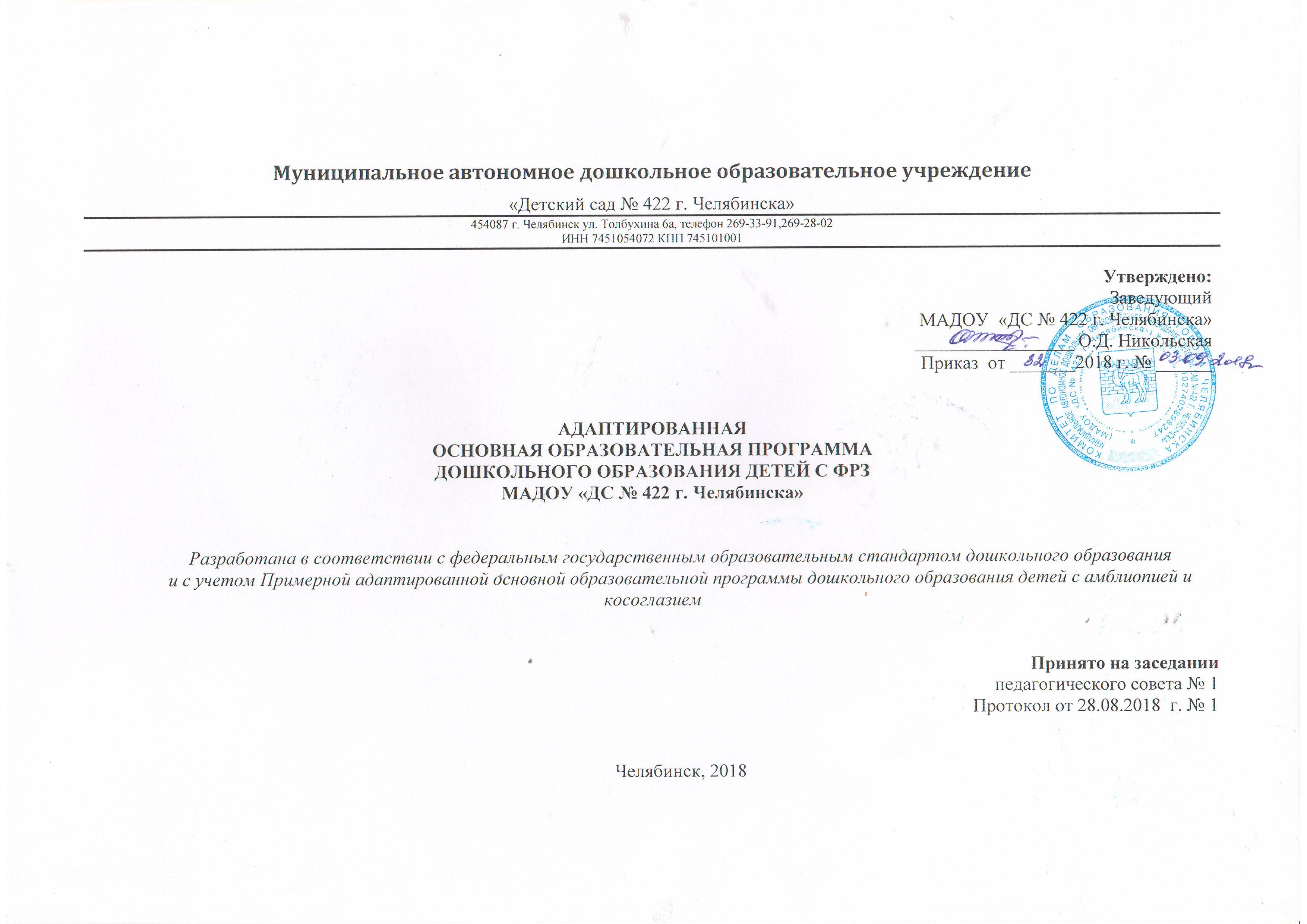 ОГЛАВЛЕНИЕВВЕДЕНИЕПодавляющее число (от 85% и более) воспитанников с нарушением зрения дошкольных образовательных организаций (кроме ДОО для слепых и слабовидящих) – дети, которые по степени и характеру зрительных нарушений не могут быть отнесены к слабовидящим. В законодательных актах эта группа дошкольников обозначается как дети с амблиопией и косоглазием. По клиническим формам нарушения зрения эта группа дошкольников значительно шире, а дети с диагнозом амблиопия и косоглазие входят в нее. Все вышесказанное и понимание общих особых образовательных потребностей дошкольников этой группы, определяемой как дети с функциональными расстройствами зрения (далее – дети с ФРЗ) [Фомичева Л.В., 2007], ориентирует на разработку Адаптированной ООП для дошкольников всей группы, а не только для детей с амблиопией и косоглазием.Примерная адаптированная основная образовательная программа дошкольного образования для детей раннего и дошкольного возраста (далее – Программа, АООП) с ФРЗ, в том числе для детей с амблиопией и косоглазием, разработана с учетом специфики дошкольного образования как фундамента всего последующего общего образования в соответствии с Федеральным законом «Об образовании в Российской Федерации» и Федеральным государственным образовательным стандартом дошкольного образования (далее – ФГОС ДО, Стандарт).Данная Программа разработана с учетом особенностей развития и особых образовательных потребностей детей с ФРЗ.Стандарт определяет инвариантные цели и ориентиры разработки основных образовательных программ дошкольного образования, а Программа предоставляет примеры вариативных способов и средств их достижения.АООП является документом, с учетом которого организации, осуществляющие образовательную деятельность на уровне дошкольного образования (далее – Организации), самостоятельно разрабатывают и утверждают адаптированную основную общеобразовательную программу дошкольного образования для детей с ФРЗ раннего и дошкольного возраста.По своему организационно-управленческому статусу данная Программа, реализующая принципы Стандарта, обладает модульной структурой.Рамочный характер АООП раскрывается через представление общей модели образовательного процесса в дошкольных образовательных организациях, возрастных нормативов развития, общих и особых образовательных потребностей детей с ФРЗ раннего и дошкольного возраста, определение структуры и наполнения содержания образовательной деятельности в соответствии с направлениями развития ребенка в пяти образовательных областях. Образовательные области, содержание образовательной деятельности, Программы коррекционной работы, равно как и организация образовательной среды, в том числе социокультурной и предметно-пространственной образовательной среды, в соответствии с особыми образовательными потребностями детей с ФРЗ выступают в качестве модулей, из которых создается адаптированная основная общеобразовательная программа Организации. Модульный характер представления содержания АООП позволяет конструировать адаптированную основную образовательную программу дошкольной образовательной организации для детей с ФРЗ, в том числе с амблиопией и косоглазием, раннего и дошкольного возраста.Содержание Программы в соответствии с требованиями Стандарта включает три основных раздела – целевой, содержательный и организационный.Целевой раздел АООП для дошкольниковcнарушением зрения включает пояснительную записку, в которой обозначаются ее цели и задачи, описываются особенности развития и особые образовательные потребности  детей с ФРЗ, определяются приоритетные направления деятельности Организации, принципы и подходы к формированию Программы, механизмы адаптации ООП, планируемые результаты ее освоения (в виде целевых ориентиров) воспитанниками со зрительной депривацией.Содержательный раздел Программы включает описание образовательной деятельности по пяти образовательным областям, определяемым ФГОС ДО: социально-коммуникативное развитие; познавательное развитие; речевое развитие; художественно-эстетическое развитие; физическое развитие с выделением в каждой из них актуальных для ее освоения воспитанниками с нарушением зрения видов детской деятельности; образовательной деятельности по профессиональной коррекции нарушений развития детей со зрительной депривацией; раскрытие аспектов образовательной среды: характер взаимодействия взрослых с детьми; взаимодействие педагогического коллектива с семьями воспитанников.Программа определяет примерное содержание образовательной деятельности по каждой образовательной области с учетом возрастных и типологических особенностей детей с ФРЗ, их особых образовательных потребностей с описанием коррекционно-компенсаторных задач по направлениям педагогической деятельности. Освоение адаптированного к особым образовательным потребностям детей с нарушением зрения содержания пяти образовательных областей обеспечивает развитие у воспитанников с ФРЗ предпосылок освоения на следующей ступени образования ООП НОО.С учетом особых образовательных потребностей воспитанников с нарушением зрения содержательный раздел Программы включает описание коррекционно-развивающей работы, обеспечивающей ребенку с нарушением зрения профилактику и при необходимости коррекцию трудностей развития, обусловленных негативным влиянием зрительной депривации, успешное освоение образовательных областей, определенную готовность к обучению в школе.Программа (АООП) обеспечивает реализацию целевых ориентиров дошкольного образования детей с ФРЗ раннего и дошкольного возраста в условиях дошкольных образовательных групп компенсирующей направленности.Данная программа разработана с учетом особенностей развития и  особых образовательных потребностей детей с ФРЗ, не имеющих других, кроме зрительного, первичных нарушений (сенсорных, интеллектуальных, двигательных). В тоже время, Программа учитывает особенности здоровья детей этой группы.Содержание Программы в полном объеме может быть реализовано в совместной деятельности педагогов и детей с нарушением зрения, а также через организацию самостоятельной деятельности воспитанников. Под совместной деятельностью педагогов и детей с ФРЗ понимается деятельность двух и более участников образовательного процесса (педагогов и обучающихся) по решению образовательных задач на одном пространстве и в одно и то же время. Она отличается наличием партнерской позиции взрослого и партнерской формой организации (сотрудничество взрослого и детей, возможность свободного размещения, перемещения и общения детей с ограниченными возможностями здоровья по зрению в процессе образовательной деятельности), предполагает сочетание индивидуальной, подгрупповой и групповой форм организации работы с воспитанниками. Особое внимание в Программе обращается на владение педагогами средствами общения в системе координат «зрячий– с нарушением зрения», на умения зрячего взрослого социума организовывать все виды детской деятельности ребенка с ФРЗ, поддерживать его инициативность и  самостоятельность в разных сферах жизнедеятельности. Под самостоятельной деятельностью детей с ФРЗ понимается свободная деятельность воспитанников в условиях созданного образовательного коррекционно-развивающего пространства, обеспечивающего выбор каждым ребенком деятельности по интересам и позволяющая ему взаимодействовать со сверстниками или действовать индивидуально. Особое внимание в Программе уделяется созданию взрослыми условий общения и практического взаимодействия сверстников в системе координат «с нарушением зрения – с нарушением зрения», «без – с нарушением зрения».В Организационном разделе Программы представлено, в каких условиях она реализуется и осуществляется: материально-техническое обеспечение, обеспеченность методическими материалами и средствами обучения и воспитания, распорядок и/или режим дня, особенности социокультурной среды, организация предметно-пространственной развивающей образовательной среды, а также психолого-педагогические, кадровые и финансовые условия реализации программы. В части финансовых условий описаны особенности финансово-экономического обеспечения дошкольного образования детей с нарушениями зрения раннего и дошкольного возраста, дано определение нормативных затрат на оказание государственной услуги по дошкольному образованию.Объем обязательной части основной образовательной программы должен составлять не менее 60% от ее общего объема. Объем части основной образовательной программы, формируемой участниками образовательных отношений, должен составлять не более 40% от ее общего объема.Программа также содержит рекомендации по развивающему оцениванию достижения целей в форме педагогической и психологической диагностики развития детей, а также качества реализации основной общеобразовательной программы Организации. Система оценивания качества реализации программы Организации, направлена, в первую очередь, на оценку созданных Организацией условий внутри образовательного процесса.1. ЦЕЛЕВОЙ РАЗДЕЛ1.1. Пояснительная записка1.1.1. Цели и задачи Адаптированной программыЦель АООП для дошкольников с ФРЗ, в том числе детей с амблиопией и косоглазием, – создание образовательной среды, обеспечивающей дошкольнику личностный рост с актуализацией и реализацией им адаптивно-компенсаторного, зрительного потенциала в рамках возрастных и индивидуальных возможностей, равные со сверстниками без зрительной недостаточности стартовые возможности освоения ООП НОО через удовлетворение им особых образовательных потребностей, развитие и восстановление дефицитарных зрительных функций; формирование социокультурной среды, поддерживающей психо-эмоциональное благополучие ребенка с нарушением зрения, осуществляющего жизнедеятельность в условиях трудностей зрительного отражения и суженной сенсорной системы.Задачи реализации АООП:– формирование общей культуры личности дошкольника с ФРЗ с развитием социальных, нравственных, эстетических, интеллектуальных, физических качеств, активности, инициативности, самостоятельности и ответственности;– обеспечение развития в соответствии с возрастными особенностями (онтогенез сенсорно-перцептивного развития) зрительного восприятия, профилактики появления и при необходимости коррекции нарушений в данной области с преодолением дошкольником трудностей зрительного отражения, формированием адекватных, точных, полных, дифференцированных, целостных и детализированных образов восприятия c их визуализацией и повышением осмысленности; профилактики и при необходимости коррекции вторичных нарушений в сферах личностного развития, возможность появления которых обусловлена прямым или косвенным влиянием нарушенных зрительных функций;– повышение способностей к формированию ребенком с нарушением зрения целостной картины мира с расширением знаний, представлений о его предметно-объектной, предметно-пространственной организации, освоением умений и расширением опыта использовать неполноценное зрение в познании и отражении действительности с установлением связей разного порядка, организации собственной деятельности;– формирование у ребенка образа «Я» с развитием знаний и представлений о себе, развитием интересов об окружающем, их широты, освоением опыта самореализации и самопрезентации в среде сверстников;– обеспечение преемственности целей и задач дошкольного и начального общего образования детей с ФРЗ с учетом и удовлетворением ими особых образовательных потребностей;– создание условий формирования у ребенка с ФРЗ предпосылок учебной деятельности с обеспечением сенсорно-перцептивной готовности к освоению базовых учебных умений, с развитием способов познавательной деятельности, пространственной ориентировки на микроплоскости, общей и двигательной активности;– обеспечение психолого-педагогической поддержки семьи с повышением компетентности родителей в вопросах особенностей развития, воспитания и образования детей с ФРЗ.1.1.2. Особенности развития и особые образовательные потребности дошкольников с ФРЗУ детей этой группы выражено становление зрительной системы как доминантной в сенсорной организации ребенка, что характерно для нормально видящих: познание и ориентировка в окружающей действительности на основе зрительного восприятия в соответствии с возрастными возможностями. Причины появления зрительных расстройств в раннем и дошкольном возрасте носят комплексный характер: имеет значительность наследственность, характер роста и развития ребенка, состояние его здоровья, гигиенические условия для зрения, аккомодационная нагрузка.Зрительные возможности детей этой группы не определяются слабовидением, т. к. у ребенка имеется «благополучный глаз» с остротой зрения в условиях оптической коррекции от 0,5 и выше, вплоть до 1,0. Кроме этого, у подавляющего числа детей с ФРЗ сохранна на каждый глаз другая базовая функция – поле зрения. Сохранность двух базовых зрительных функций позволяет детям этой группы достаточно успешно, в сравнении со слабовидящими, осваивать зрительные умения и навыки. Основными клиническими формами зрительных расстройств являются нарушения рефракции: гиперметропия, миопия, астигматизм, миопический астигматизм, анизометропия, которые поддаются оптической коррекции; разные виды косоглазия: монолатеральное, билатеральное, постоянное содружественное сходящееся, непостоянное сходящееся, расходящееся, альтернирующее; нарушение бинокулярного зрения (монокулярное, монокулярное альтернирующее, одновременное зрение); амблиопии разных видов: рефракционная, анизометропическая, истерическая, дисбинокулярная с косоглазием разных степеней и другие варианты функционального несовершенства зрительной системы. У дошкольников этой группы выявляются разные степени аметропий: слабая (до 3,0) и средняя (от 3,0 до 6,0). Дети могут иметь разные степени амблиопии:- слабая степень – острота зрения не ниже 0,4; - средняя степень – острота зрения 0,3-0,2; - высокая (тяжелая) степень – острота зрения 0,1-0,05; - очень высокая (тяжелая) степень – острота зрения от 0,04 и ниже.Для этой группы детей с нарушением зрения характерна положительная динамика в улучшении функционального механизма зрительного восприятия – ощутимое и наблюдаемое развитие базовых зрительных функций при моно- или бинокулярном зрении вследствие лечебно-восстановительного процесса, возрастного созревания зрительной системы и развития сохранных и нарушенных функций зрения, стабилизации их показателей в условиях системного и целенаправленного развития триединства механизмов зрительного восприятия. Основное условие достижения такого эффекта – единство лечебно-восстановительной работы (осуществляется в условиях ДОО), коррекционно-развивающей работы тифлопедагога и образовательной деятельности специалистов с решением задач активизации зрения, зрительных функций ребенка, повышения его зрительных умений и навыков, развития зрительного восприятия.Дети этой группы могут находиться на разных этапах лечения амблиопии и косоглазия: на этапе плеоптического лечения – повышение остроты зрения амблиопичного глаза, развитие моторного компонента зрения, достижение ортофории; на этапе ортоптического лечения – развитие фузии, восстановление бинокулярных механизмов; на этапе развития стереоскопического зрения, его механизмов.Особенностью этой группы выступает и то, что значительная часть детей получает окклюзионное лечение (в большинстве случаев – «выключение» из акта видения благополучного глаза), в условиях которого окружающее воспринимается ребенком амблиопичным глазом (амблиопия – стойкое снижение остроты зрения), вследствие чего ребенок может испытывать определенные, в том числе значительные, трудности  в использовании сниженного зрения в построении зрительных образов, в зрительном контроле движений, действий.У детей с функциональными расстройствами зрения на фоне разных клинических форм (косоглазие, аметропии, амблиопии), разного характера нарушения (монокулярное, одновременное, бинокулярное) имеют место быть особенности развития и протекания зрительного восприятия, определенные трудности пространственного видения, зрительно-моторной координации. Однако, его уровень (темп развития, качество свойств и прежде всего скорость и осмысленность) всегда выше, чем у слабовидящих дошкольников, что связано с относительно высокими (от 0,5 до 1,0) показателями остроты зрения «рабочего» глаза при амблиопии или лучше видящего глаза при аметропии (в условиях оптической коррекции), что позволяет ребенку достаточно успешно накапливать зрительный опыт c формированием достаточно точных зрительных образов окружающего в раннем и дошкольном детстве, опираться и использовать его в условиях окклюзии хорошо видящего глаза.Характерным для этой группы детей выступает и то, что часто зрительные расстройства подобного вида возникают и проявляются на фоне общего раннего (во внутриутробный и/или пренатальный периоды) поражения детского организма, проявляющегося полисистемной хронической патологией: функциональное снижение зрения, функциональные нарушения костно-мышечной системы и соединительной ткани, заболевания ЦНС, речевые нарушения. Дошкольникам с ФРЗ в целом по общему уровню развития свойственны возрастные характеристики, однако, выявляются и особенности психофизического развития, обусловленные прямым или косвенным негативным влиянием нарушенных зрительных функций. Общей типологической особенностью развития детей с нарушением зрения вне зависимости от степени и характера зрительного дефекта выступает то, что связь с окружающим миром, его познание, личностные проявления, самопознание, освоение и участие в любом виде деятельности и др. происходят на суженной сенсорной основе. Дошкольники с ФРЗ наряду с общими типологическими особенностями развития имеют индивидуальные достижения в общем развитии и в развитии отдельных личностных сфер.Психолого-педагогической характеристикой дошкольников с ФРЗ выступает степень соответствия общего темпа развития ребенка с ФРЗ с темпом развития нормально видящих сверстников. Детям этой группы свойственно в большей или меньшей степени выраженности некоторое отставание в развитии от нормально видящих сверстников, что может проявиться в несовпадении периодов освоения этими группами дошкольников:- умений и навыков зрительной сенсорно-перцептивной деятельности – отставание в развитии зрительного восприятия, его различных сторон;- в двигательной сфере – отставание в освоении двигательных умений и навыков, их объема и качества;- в познавательной сфере – недостаточный темп и объем формирования зрительных представлений как образов памяти об окружающем, отставание в освоении способов познавательной деятельности с точки зрения их интериоризации;- освоение разных видов игр дошкольниками с ФРЗ происходит замедленными темпами, что связано с обедненным запасом представлений об окружающем, определенными трудностями взаимодействия с предметно-объектным миром, снижением общей и двигательной активностей, трудностями развития зрительно-моторной координации и др.Для детей характерен ряд особенностей личностного развития.Возможность появления и развития вторичных отклонений (нарушений) в структурных компонентах (интегративных психических и психологических образованиях) личности. Выявляются три группы образований по степени риска возникновения в них вторичных нарушений в дошкольном возрасте у детей с нарушением зрения. Личностные образования с высокой степенью риска появления и развития вторичных отклонений даже в условиях достаточно сильной, т. е. адекватной потребностям и возможностям ребенка с нарушением зрения социальной среды: психомоторные, сенсорно-перцептивные, мнемические (представления как образы памяти), коммуникативные. Нарушение зрения обуславливает возможность развития у дошкольников вторичных нарушений типа: - бедность чувственного опыта;- недостаточный запас и несовершенные зрительные образы-памяти (образы предметов и явлений окружающего мира, экспрессивные образы эмоций, образы сенсорных эталонов, движений и действий); - недостаточность осмысленности чувственного отражения; - отставание в моторных умениях, недостаточная развитость физических качеств, координации, зрительно-моторной координации, недостаточное развитие психической структуры «схема тела»;- недостаточный запас, неточность предметно-практических умений;- недостаточный уровень владения неречевыми средствами общения.Личностные образования с риском возможного развития вторичных нарушений, что обусловлено бедностью чувственного опыта вследствие зрительной депривации и слабости социальной среды, игнорирующей потребности (настоящие и будущие) ребенка, обусловленные нарушением зрения: мотивационные, аффективные, темпераментные, регуляторные, интеллектуальные, рефлексивные. Неадекватная позиция взрослых к личностным потребностям ребенка с нарушением зрения может привести к появлению таких вторичных нарушений, как: - определенная пассивность к новому, нерешительность, недостаточность познавательных интересов и активности, любознательности, мимики, жестов, пантомимики;- трудность развития зрительно-моторных образований, неточность движений;- недостаточность опыта саморегуляции движений, действий; - недостаточное развитие наглядно-образных форм мышления; - определенные трудности развития образа «Я».Личностные образования, для которых риск развития вторичных нарушений вследствие нарушения зрения практически отсутствует: креативные и нравственные интегративные психические образования, становление и развитие которых определяются социальными факторами и не находятся в действии прямого негативного влияния зрительной депривации. К развитию пассивной личности с нереализованным эмоционально-волевым потенциалом (бедный опыт волевого поведения) приводит неадекватная позиция взрослого социума к возможностям и потребностям ребенка с нарушением зрения, проявляющаяся в негативных стилях воспитания, прежде всего, по данным тифлологии – гиперопека ребенка с нарушением зрения.Для детей с нарушением зрения характерны некоторые особенности социально-коммуникативного, познавательного, речевого, физического и художественно-эстетического развития.Особенностями социально-коммуникативного развития дошкольников с нарушением зрения выступают: определенная зависимость проявления коммуникативных умений и навыков от активности, адекватности, компетентности окружающего социума, определенные трудности дистантного отражения эмоциональной отзывчивости других в общении, трудности зрительного контроля и регуляции взаимодействия с партнерами по общению, игровой деятельности, в совместной познавательной деятельности. Особенности социально-коммуникативного развития детей с ФРЗ могут быть обусловлены полисистемным функциональным нарушением зрительной, двигательной, речевой сфер, нервной системы и, с этой точки зрения, проявляться в общей раскоординированности действий, угловатости, «взрывчатости», в устранении от совместных практических действий, недостаточности вербальной коммуникации. На социально-коммуникативное развитие детей этой группы негативное влияние могут оказывать методы лечения амблиопии (засветы, окклюзия и др.), воздействующие на состояние ЦНС, провоцируя возникновение у ребенка нежелательных эмоциональных проявлений (плаксивости, раздражительности, чрезмерной возбужденности и др.).Особенностями познавательного развития дошкольников c ФРЗ выступают: недостаточные полнота, дифференцированность, тонкость и точность образов восприятия; недостаточная познавательная активность; речь и уровень речевого (его достаточность или недостаточность) развития оказывают выраженное влияние на познавательную деятельность, ее осмысленность, целостность, последовательность, логичность выбора и осуществление познавательных действий; чувственный этап познания, его компоненты имеют своеобразие в развитии и требуют специального (прямого и опосредованного) педагогического сопровождения: развитие зрительных умений и навыков, восприятия и представлений, создание востребованной ребенком с нарушением зрения особой предметной среды, повышающей и развивающей его зрительный потенциал; трудности зрительного отражения предметного мира в его организации осложняют развитие познавательных интересов, чувства нового; компенсация трудностей познавательной деятельности обеспечивается и требует целенаправленного развития у дошкольников с нарушением зрения процессов памяти, мышления, воображения, речи.Особенностями речевого развития дошкольников с нарушением зрения выступают: своеобразие развития чувственно-моторного компонента речи; недостаточная выразительность речи; бедность лексического запаса и трудности освоения обобщающего значения слов; трудности чувственного отражения, малая познавательная активность к окружающей действительности осложняют развитие познавательной функции речи – расширение представлений об окружающем мире, о предметах и явлениях действительности и их отношениях; речи ребенка с нарушением зрения присуща компенсаторная функция, требующая целенаправленного развития.Особенностями физического развития детей с ФРЗ выступают: недостаточный уровень физического развития (в узком значении) – несоответствие антропометрических показателей (рост, масса тела, окружность грудной клетки) средневозрастным, ослабленное здоровье и недостаточная функциональная деятельность дыхательной, опорно-двигательной систем организма, нарушение осанки, недостаточное развитие мышечной системы (вальгусная установка стоп, уплощение свода стоп, плоскостопие), низкий уровень физических качеств: ловкости, координации, особенно динамической, быстроты реакции, выносливости и др.; обедненный двигательный опыт, недостаточный запас двигательных умений и навыков, трудности освоения пространственно-временных характеристик движений, трудности и длительность формирования двигательных навыков (особенно двигательного динамического стереотипа), неточность, недостаточная дифференцированность чувственных образов движений, трудности освоения подвижных игр; трудности формирования навыков правильной ходьбы (с учетом монокулярного характера зрения); низкая двигательная активность, недостаточность умений и навыков пространственной ориентировки в условиях отражения действительности амблиопичным глазом с низкой остротой зрения; особенности и трудности регуляции движений.Особенностями художественно-эстетического развития детей с ФРЗ выступают: трудности и недостаточность формирования зрительных сенсорных эталонов; недостаточность эстетических переживаний и чувств; своеобразие и трудности созерцания явлений природы, ее предметов и объектов; малый запас и бедный опыт познания с эмоциональным переживанием совершенства, красоты, выразительности и особенностей форм, обликов, цветовой тональности и других предметов и объектов действительности; трудности и недостаточность развития координации и зрительно-моторной координации.Дошкольники с ФРЗ имеют как особенности развития процесса зрительного восприятия, так и особенности его протекания в психической деятельности.К особенностям развития зрительного восприятия при нарушениях зрения следует отнести: - замедленность (в сравнении с нормально видящими сверстниками) развития процесса зрительного восприятия;- трудности развития механизмов зрительного восприятия: 2-го уровня функционального механизма (функциональная деятельность высших отделов) вследствие слабости 1-го уровня (зрительные функции); операционного и мотивационного механизмов восприятия;- объем и качество овладения сенсорными эталонами и их системами, период становления перцептивных действий у детей с нарушением зрения не совпадают с таковыми у нормально видящих; степень и характер нарушения зрения, выступая негативными факторами, обуславливают разную временную характеристику длительности (растянутости), недостаточность объема и качества составляющих операционный механизм восприятия;- трудности и некоторое отставание в формировании представлений как образов памяти сенсорных, предметных, пространственных, социальных;- неравномерность развития разных сторон зрительного восприятия, обеспечивающих ориентировочно-поисковую, информационно-познавательную, регулирующую и контролирующую деятельности;- бедность чувственного опыта;- возникновение особых сенсорно-перцептивных потребностей;- некоторые трудности развития свойств восприятия;- несовершенство зрительных образов в условиях их спонтанного формирования;- зависимость развития зрительного восприятия на уровне возрастных возможностей от коррекционно-педагогического сопровождения, организации и осуществления лечебно-восстановительного процесса в их единстве.Особенностями процесса зрительного восприятия у детей с нарушением зрения выступают:- cниженные скорость и объем зрительного восприятия, их определенная зависимость от степени и характера функционального расстройства зрения и/или структурной сложности объекта восприятия;- затрудненность формирования полного, точного, тонкого, детализированного образа восприятия, особенно сложного по структуре и пространственной ориентации, представленного на зашумленном фоне;- трудности формирования сенсорных эталонов и недостаточный уровень развития всех типов сенсорно-перцептивных действий (действий идентификации, приравнивания к эталону, перцептивного моделирования), что снижает способность к тонкой и точной дифференциации воспринимаемого;- потребность в дополнительной мотивации к зрительной перцептивной деятельности;- успешность процесса восприятия (точность и быстрота опознания) амблиопичным глазом (амблиопия средней и тяжелой степеней) во многом зависит от оптико-физических характеристик объекта восприятия, условий, в которых решается задача на зрительное восприятие.К особым образовательным потребностям дошкольников с ФРЗ относятся потребности:- в системном повышении функциональных возможностей детского организма в условиях ОВЗ, целенаправленном поддержании его здоровья, охране и развитии зрения и зрительных функций, органов чувственного отражения, поддержании и повышении психо-эмоционального тонуса, бодрости, эмоционального благополучия;- обогащении чувственного опыта с развитием тонкости зрительных ощущений и на этой основе зрительных функций (нарушенных и сохранных), целенаправленном развитии  зрительной сенсорно-перцептивной деятельности с формированием сенсорных эталонов и их систем, развитием умений и навыков построения точных, полных и тонко дифференцированных зрительных образов;- использовании в жизнедеятельности оптической коррекции, максимально повышающей функциональные возможности нарушенного зрения, а в познавательной деятельности - современных тифлотехнических средств, улучшающих качество опто-физических характеристик визуально воспринимаемого материала;- повышении и целенаправленном развитии ориентировочно-поисковой, информационно-познавательной, регулирующей и контролирующей ролей зрения в жизнедеятельности, актуализации деятельности сохранных сенсорных систем и развитии компенсаторной функции речи, повышении роли памяти, мышления, воображения в формировании и осмыслении картины мира, формировании правильных и точных умений, навыков, движений и действий во внешнем плане;- накапливании позитивного опыта, умений и навыков общения (субъектно-субъектные отношения) с взрослыми и сверстниками с преодолением трудностей социальной перцепции и практического взаимодействия с партнером по общению в совместной деятельности, обусловленных недостаточностью зрения в оценке происходящего, с развитием коммуникативных умений и навыков;- владении взрослым социумом средствами общения, учитывающими трудности визуального отражения окружающего ребенком с нарушением зрения;- развитии умений и навыков позитивного и результативного взаимодействия со сверстниками в разных видах деятельности;- повышении двигательной активности с обеспечением  освоения опыта уверенного, безбоязненного передвижения в пространстве, опыта ходьбы с преодолением препятствий; развитии и при необходимости коррекции двигательного умения и навыка правильной ходьбы с формированием двигательного динамического стереотипа; формировании двигательных умений и навыков методами и приемами, учитывающими особенности освоения движений в условиях трудностей дистантного отражения движений окружающих; развитии точности воспроизведения, ритмичности, скоординированности, плавности освоенных движений; развитии зрительно-моторной координации в системах «глаз-рука», «глаз-нога»;- целенаправленном развитии предметно-практических умений и навыков осуществления разных видов деятельностей (игровой, продуктивной, познавательной, трудовой, двигательной, с предметами) с обучением отдельным действиям, способам захвата орудий действия, развитием зрительно-моторной координации, регулирующей и контролирующей роли зрения в выполнении практических действий;- предметно-пространственной организации образовательного пространства с обеспечением доступности (безбарьерной среды) дошкольникам с нарушением зрения самостоятельно и результативно осваивать разные его среды;- поддержании и развитии активности, самостоятельности в образовательном пространстве в соответствии с возрастными и типологическими особенностями, обусловленными нарушением зрения, его степенью и характером, с развитием инициативности; развитии чувства нового, познавательных интересов и любознательности;- раннем и системном коррекционно-педагогическом сопровождении специалистом развития у ребенка с ФРЗ зрения, зрительно-моторной координации, зрительного восприятия на уровне возрастных возможностей с развитием устойчивости его функционального механизма;- раннем и системном лечебном сопровождении по максимально возможному развитию и восстановлению зрительных функций, в сочетании коррекционно-педагогической и образовательной деятельностей по их поддержанию, частотной активизации с эффектом повышения (различительной способности глаз, остроты зрения, пространственной контрастной чувствительности, повышение тонкости форморазличения, цветоразличения, развитие конвергенции, дивергенции, прослеживающих движений глаз) и устойчивого развития, в т.ч. с профилактикой рецидивов амблиопии и косоглазия;- организации жизнедеятельности в ДОО, поддержке специалистами детей с амблиопией и косоглазием (их сенсорных возможностей, психо-эмоционального состояния) с учетом этапов проводимой с ними лечебно-восстановительной работы, ее целей, содержания и методов;- расширении знаний, представлений, опыта практического освоения социальных и предметно-пространственных сред жизнедеятельности человека;- поддержке родителей с формированием ими адекватного отношения к настоящим и будущим потребностям и возможностям ребенка с нарушением зрения.1.1.3. Приоритетные направления деятельности дошкольной образовательной организацииВыбор приоритетных направлений деятельности ДОО обусловлен особыми образовательными потребностями детей с ФРЗ и необходимостью расширения границ образовательных сред их удовлетворения.Направление «Физкультурно-оздоровительно-лечебная деятельность»Выбор данного направления приоритетной деятельности ДОО обусловлен недостаточностью и особенностями физического развития детей с ФРЗ, их особыми образовательными потребностями, связанными с необходимостью особого поддержания их физического здоровья в условиях наличия полисистемной хронической патологии; охраной и укреплением функциональной деятельности зрительного анализатора; развитием и восстановлением нарушенного зрения до нормальных значений; воспитанием двигательной активности; преодолением трудностей формирования двигательных умений и навыков с повышением координационных способностей.Деятельность ДОО по данному направлению включает:- офтальмологическое сопровождение дошкольников с нарушением зрения с осуществлением плеопто-ортоптического лечения с задачами повышения остроты зрения амблиопичного глаза, достижения ортофории, развития фузии, бинокулярных механизмов и др.;- организацию профилактической работы и создание офтальмо-гигиенических условий, облегчающих зрительную работу, обеспечивающих поддержку и развитие всех структур зрительной системы;- охрану и поддержание нарушенного зрения, предупреждение его ухудшения, развитие сохранных и восстановление нарушенных зрительных функций, наращивание зрительной работоспособности:- определение характера и неукоснительное соблюдение режима зрительных нагрузок с учетом зрительных режимов для детей с амблиопией и косоглазием, соотносимых с этапами плеопто-ортоптического лечения;- обеспечение соблюдения санитарно-гигиенических условий, актуальных для зрительной работы в соответствии с клиническими формами нарушения зрения;- укрепление мышечной системы глаз, улучшение обменных процессов, кровоснабжения (общего и местного);- профилактику обострения общих (хронических) заболеваний;- организацию коррекционно-развивающей работы, образовательной деятельности в пяти образовательных областях;- организацию жизнедеятельности дошкольников с ФРЗ с учетом полисистемного хронического заболевания, прежде всего, с учетом состояния опорно-двигательного аппарата, осанки и состояния нервной системы с проявлением ребенком гиперактивности;- организацию статико-динамического режима жизнедеятельности детей с нарушением зрения, отражающего целесообразную смену покоя и общей и зрительной двигательной активности ребенка с ФРЗ с максимально возможным удовлетворением им последней в непосредственно образовательной деятельности и образовательной деятельности, осуществляемой в режимных моментах;- целесообразную организацию режима питания с поддержанием функциональной деятельности зрительной системы и наращиванием нервно-физического тонуса зрительного анализатора;- организацию прогулок с обеспечением физических нагрузок для детей с нарушением зрения с учетом факторов риска для зрения и здоровья в целом (отводы по медицинским показаниям);- создание педагогических условий воспитания у дошкольников с нарушением зрения начал сознательного отношения к проблемам нарушенного зрения, его гигиене, охране, развитию (повышение качественных характеристик отдельных функций и зрения в целом), к использованию оптических  средств его коррекции, бережному обращению с очками; формирование адекватного отношения к собственным зрительным возможностям, умениям его успешного использования в разных видах деятельности, развитие желания излечиться;- определение и внедрение в практику организации жизнедеятельности  детей с нарушением зрения педагогических и коррекционно-развивающих средств физического развития, обеспечивающих им объем движений, достаточный для удовлетворения двигательной активности, поддержание бодрого состояния, общего здоровья и здоровья органов чувств;- широкую  и рациональную организацию физкультурных мероприятий в Организации как резерва двигательной активности (общей, глазной) дошкольников с ФРЗ как средства поддержания их работоспособности (общей и зрительной), оздоравливания и повышения функций и систем организма, в т.ч. развития правильной осанки, укрепления и повышения функциональной деятельности ЦНС, укрепления разных групп мышц, развития дыхательной системы;- создание организационно-педагогических условий развития дошкольниками c ФРЗ мелкой моторики рук, координационных способностей, зрительно-моторной координации, ловкости, скорости, быстроты реакции, выносливости; реализации ими потенциальных возможностей освоения подвижных игр разной степени подвижности, разнообразных по содержанию игровых действий, по предметно-пространственной их организации;- организацию и осуществление мероприятий по повышению родительской сознательности и компетентности в решении вопросов  развития функциональных возможностей детского организма в условиях ОВЗ, поддержание и развитие нарушенного зрения с формированием адекватного отношения к настоящим и будущим зрительным возможностям.Направление «Художественно-эстетическая образовательная деятельность»Приоритетность данного направления образовательной деятельности Организации обусловлена особой адаптационно-компенсаторной и коррекционно-развивающей ролью разных видов художественно-эстетической деятельности для детей с ФРЗ через присвоение ими опыта самовыражения и самореализации, требующих, в свою очередь, не исполнителя, а «созидателя», с освоением разных средств выразительности, повышением ориентировочно-поисковой, информационно-познавательной, регулирующей и контролирующей ролей зрения, развитием различных сторон зрительного восприятия на уровне возрастных возможностей, удовлетворением познавательной, двигательной активностей, актуализации координационных, творческих способностей, развитием волевых качеств личности, ее гармонизации, утверждением и познанием своего «Я». Разные виды художественно-эстетической деятельности дошкольников с нарушением зрения имеют для них особое значение и с точки зрения обогащения чувств, кроме эстетических – практических, интеллектуальных, сенсорных, познавательных, нравственных, развития эмоций (их вербальных и невербальных средств выражения).В соответствии с этим данное направление образовательной деятельности может включать в себя создание особой образовательной среды, вовлекающей и предоставляющей дошкольнику с нарушением зрения возможность проявить, реализовать свои способности, одаренность, творческие потребности, осваивать опыт самодеятельности, свободы движений, речи, активного и эффективного использования зрения для достижения целей самореализации. Реализация данного направления деятельности Организации требует создания максимально благоприятных условий для развития детского художественного творчества ребенка с нарушением зрения с учетом индивидуально-типологических и особых образовательных потребностей этой группы детей:- определение видов художественно-эстетической деятельности, в которые будут вовлекаться дети: музыкально-ритмическая деятельность; музыкально-театральная деятельность; певческая деятельность; познавательно-творческая деятельность; художественно-творческая продуктивная деятельность; словотворческая деятельность и др. с учетом интеллектуальных возможностей детей и с опорой на детский личный опыт;- создание доступной привлекательной для освоения дошкольниками с нарушением зрения определенного вида художественно-эстетической деятельности  предметно-пространственной среды;- создание педагогических условий, побуждающих, поддерживающих любознательность, инициативность, творческую активность ребенка с нарушением зрения, помогающих ему  развивать устойчивый интерес к деятельности, чувствовать атмосферу творчества и сотворчества;- привлечение в художественно-эстетическую образовательную среду дошкольников с нарушением зрения (ее создание, адаптация в соответствии с особыми образовательными потребностями воспитанников) всех специалистов, реализующих Адаптированную программу (воспитателей, музыкального руководителя, инструктора по физическому воспитанию, учителя-дефектолога (тифлопедагога), учителя-логопеда, педагога по изобразительной деятельности, педагога-психолога) и владеющих адекватными методами и приемами взаимодействия с детьми с нарушением зрения и с учетом их индивидуально-типологических особенностей;- решение педагогами образовательных задач по актуализации интегративных знаний и умений детей из различных областей, коррекционных задач: обогащение и развитие чувственного опыта, развитие зрения и зрительного восприятия с компенсацией трудностей зрительного отражения, повышение речевого потенциала, актуализация опыта и представлений детей в эмоциях, чувствах, практических умениях;- обеспечение детей возможностью воспринимать, эмоционально откликаться на продукт и результат своей деятельности (организация презентаций, выставок, концертов и др.);- вовлечение родителей в образовательную деятельность по данному направлению с развитием ими позитивного восприятия возможностей и личностных достижений дошкольников с нарушением зрения.1.1.4. Принципы и подходы к формированию Адаптированной программы, механизмы адаптацииОбщие закономерности личностного развития дошкольников с ФРЗ и нормально видящих зрячих детей позволяют разработчикам ПрАООП взять за основу примерную основную образовательную программу дошкольного образования (одобрена решением федерального учебно-методического объединения по общему образованию, Протокол от 20 мая 2015г.№2/15). Тем самым, принципами построения АООП в соответствии с требованиями ФГОСДО, обозначенными и раскрытыми в Примерной программе, выступают:- поддержка разнообразия детства;- сохранение уникальности и самоценности детства как важного этапа в общем развитии человека;- позитивная социализация ребенка;- личностно-развивающий и гуманистический характер взаимодействия взрослых (родителей (законных представителей), педагогических и иных работников Организации) и детей;- содействие и сотрудничество детей и взрослых, признание ребенка полноценным участником (субъектом) образовательных отношений;- сотрудничество Организации с семьей;- сетевое взаимодействие с организациями социализации, образования, охраны здоровья и другими партнерами, которые могут внести вклад в развитие и образование детей, а также использование ресурсов местного сообщества и вариативных программ дополнительного образования детей для обогащения детского развития;- развивающее вариативное образование;- полнота содержания и интеграция отдельных образовательных областей.Примерная Программа определяет примерное содержание образовательных областей с учетом возрастных особенностей детей в различных видах деятельности, которое в ПрАООП для  детей с ФРЗ выступает ориентиром в определении структуры и наполнения содержания образовательной деятельности в соответствии с направлениями развития ребенка со зрительной депривацией в пяти образовательных областях. Учет индивидуально-типологических особенностей детей с ФРЗ указывает на необходимость осуществления разработчиками его адаптации в соответствии с принципом педагогической целесообразности в уточнении объема и содержательного наполнения образовательной деятельности.В тоже время особенности развития детей с ФРЗ, наличие у них особых образовательных потребностей c необходимостью их удовлетворения образовательной средой актуализируют следующие принципы построения Адаптированной программы:1. Учитывая и опираясь на принцип возрастной адекватности образования, реализуемый в деятельности педагога с нормально видящими дошкольниками и ориентирующий на подбор педагогом содержания и методов дошкольного образования в соответствии с возрастными особенностями детей, в разработке Адаптированной программы для детей с нарушением зрения следует придерживаться принципа учета определенных трудностей развития дошкольников с функциональными расстройствами зрения, которые могут замедлять темп их развития.В соответствии с этим принципом важно подбирать и предлагать, вовлекать ребенка в разнообразные виды деятельности, содержание которых не только доступно, но и актуально для развития зрения и зрительных функций, их восстановления у дошкольника с амблиопией и косоглазием, зрительного восприятия на данном этапе для его самостоятельности и активности в социально-коммуникативном, познавательном, речевом, физическом, художественно-эстетическом развитии с ориентацией на зону ближайшего развития, использовать методы, повышающие зрительную активность и развивающие зрительные умения дошкольника с нарушением зрения.2. Адаптированная программа сочетает принципы научной обоснованности и практического применения тифлопсихологических и тифлопедагогических изысканий в области особенностей развития детей с нарушением зрения, коррекционной, компенсаторно-развивающей, коррекционно-развивающей работы с дошкольниками данной группы воспитанников. Адаптированная программа определяет и раскрывает специфику образовательной среды во всех ее составляющих в соответствии с индивидуально-типологическими особенностями детей с ФРЗ и их особыми образовательными потребностями: коррекционно-развивающее предметное содержание образовательных областей, отражающее задачи активизации зрения и зрительного восприятия, введение в содержание образовательной деятельности специфических разделов педагогической деятельности, создание востребованной детьми c ФРЗ коррекционно-развивающей предметно-пространственной среды, обеспечение адекватного взаимодействия взрослых с детьми с ФРЗ, коррекционно-развивающая работа специалиста.3. Полнота содержания и интеграция образовательной и коррекционно-развивающей деятельностей Организации. Образовательная деятельность и коррекционно-развивающая деятельность, осуществляемая специалистами в рамках коррекционной работы, взаимосвязаны: содержание каждой образовательной области имеет коррекционно-развивающую направленность для зрения и зрительного восприятия, предметное содержание образовательных областей учитывается и частично реализуется в рамках коррекционной работы. Адаптированная программа для детей с ФРЗ в своих составляющих, в т. ч. в содержании образовательной деятельности в пяти образовательных областях, ориентирована на удовлетворение особых образовательных потребностей дошкольников с нарушением зрения. Придание содержанию образовательных областей коррекционно-развивающей направленности с удовлетворением у ребенка с ФРЗ особых образовательных потребностей и ее реализация в тесной связи с коррекционной работой специалиста создают условия личностного развития дошкольников с нарушением зрения с достижением ими интегративных характеристик, обозначенных ФГОСДО, на уровне возрастных возможностей и с учетом индивидуально-типологических возможностей.Под коррекционно-развивающей направленностью образовательной области понимается особое, кроме общеобразовательного, значение для развития зрения и зрительного восприятия дошкольника с ФРЗ с преодолением им определенных трудностей развития, появление которых обусловлено негативным влиянием (прямым или опосредованным) нарушенного зрения. Адаптированная программа обозначает для каждой образовательной области целевые коррекционно-развивающие установки, отражающие целеполагающее значение области для развития детей с ФРЗ, восстановления ими зрительных функций и определяет специальные направления педагогической деятельности с раскрытием программных коррекционно-развивающих задач образовательной области – специальное содержание образовательной деятельности, учитывающее особые образовательные потребности детей с ФРЗ.Ранний возраст – значимый возрастной период выявления косоглазия, развивающейся амблиопии, снижения зрения и своевременного развития рефракторогенеза и восстановления бинокулярных механизмов у детей с предупреждением возникновения и усиления амблиопии, с обеспечением ранней профилактики трудностей развития зрительно-моторной координации, зрительного восприятия как психической деятельности. Поэтому АООП включает адаптационно-профилактическую программу, которая определяется как модуль образовательной деятельности Организации, осуществляемой специалистами разных профилей с детьми раннего возраста. (Программа с определенной модификацией также может быть востребована в образовательной деятельности с детьми разных возрастных дошкольных групп в ситуациях первичного назначения окклюзии и высокой степени амблиопии - начального этапа лечебно-восстановительной работы).4. Адаптированная программа отражает комплексность и единство лечебно-профилактических, cанитарно-гигиенических, психолого-педагогических мероприятий с обеспечением всесторонних подходов к охране, восстановлению, поддержке нарушенного зрения с момента поступления ребенка в Организацию.Механизм адаптации основной образовательной программы.Процесс адаптации, как свойство любой системы, направлен на изменение параметров системы. Рассматривая ООП ДОО как систему, обеспечивающую целостность подходов к достижению целевых ориентиров Стандарта, в процессе ее адаптации следует исходить из позиции – сохранение структурной целостности АООП в соответствии со Стандартом с определением и раскрытием механизма адаптации. Механизмом адаптации программы выступает формирование образовательной программы, обеспечивающей удовлетворение детьми дошкольного возраста с ФРЗ особых образовательных потребностей.Элементами механизма адаптации выступают:- целевые ориентиры Адаптированной программы конкретизируются разработчиками с учетом оценки реальных возможностей воспитанников с ФРЗ;- определение специальных условий образования, обеспечивающих развитие зрения и зрительного восприятия, его механизмов (функционального, операционального, мотивационного в их триединстве) в соответствии с возрастными возможностями, повышающих адаптивные возможности ребенка в период плеопто-ортоптического лечения с использованием окклюзии и побуждающих их к доступной активности и инициативности в разных сферах жизнедеятельности;- выбор приоритетных направлений деятельности Организации с учетом особых образовательных потребностей детей с ФРЗ и необходимостью расширения границ образовательных сред их удовлетворения;- уточнение разработчиками предметного наполнения и, при необходимости, объема образовательной деятельности в пяти образовательных областях, исходя из принципа педагогической целесообразности;- обеспечение взаимосвязи и взаимообусловленности образовательной деятельности в пяти образовательных областях, коррекционно-развивающей деятельности, лечебно-восстановительной работе;- реализация принципа коррекционно-развивающей направленности образовательной деятельности Организации в пяти образовательных областях;- включение адаптационно-профилактической программы как модуля образовательной деятельности Организации (ранний возраст) с целью ранней профилактики трудностей развития детей с ФРЗ; развития и восстановления зрения у детей с амблиопией и косоглазием;- описание специальных социально-средовых, предметно-пространственных условий.1.2. Планируемые результаты1.2.1. Целевые ориентиры в младенческом возрастеК концу первого полугодия жизни ребенок формирует адаптационно-компенсаторные механизмы:- обнаруживает потребность в общении с взрослыми: проявляет интерес и положительные эмоции в ответ на обращения взрослого, на его прикосновения, старается удерживать взор на приближенном к глазам лице взрослого, улыбаться в ответ на его улыбку, сам инициирует общение, привлекая взрослого с помощью зрительных, зрительно-двигательных, голосовых проявлений, движений, охотно включается в эмоциональные игры;- проявляет зрительную поисковую и познавательную активность по отношению к предметному окружению: удерживает взор и проявляет интерес к игрушкам и другим предметам, попадающим в поле взора, с интересом прислушивается к издаваемым игрушками звукам, выполняет в таких ситуациях зрительные поисковые действия, проявляет интерес к ярким светящимся игрушкам, попадающим в поле зрения, но находящихся на удаленном расстоянии от глаз, стремится захватить видимую игрушку, находящуюся в поле зрения деятельности рук, проявляет способность следить за перемещениями игрушки и других предметов; проявляет положительные эмоции, радуется в ситуациях взаимодействия с предметным миром, проявляет инициативность, стремится захватывать игрушки и предметы, обследовать и действовать с ними, проявляет предпочтения в зрительном выборе игрушек, удивляется подмене или исчезновению их из поля взора;- владеет двигательными навыками (поднимает и удерживает голову, переворачивается), проявляет зрительно-двигательную активность, играет с ручками, ножками, стремится их рассматривать, активно использует зрение для подражательной деятельности и организации собственных действий.К концу первого года жизни ребенок формирует адаптационно-компенсаторные механизмы:- активно проявляет потребность в эмоциональном общении, поиске разнообразных впечатлений, чувствительность к эмоциям и смыслам слов взрослых, избирательное отношение к  знакомым и посторонним людям, проявляет интерес и положительные эмоции в ситуациях общения с взрослым «глаза в глаза», внимательно следит за проявлениями партнера по общению;- проявляет активность в действиях с предметами и объектами действительности: использует зрение и осязание в обследовании, сосредотачивает взор на предмете и объекте восприятия; проявляет инициативу, предпочтение в выборе игрушек, в том числе на основе зрительных впечатлений, проявляет потребность и умения к зрительному отыскиванию предметов и объектов в ближайшем окружении, интересуется и манипулирует предметами окружения, пытается подражать действиям взрослых, проявляет инициативу и настойчивость в желании получить ту или иную игрушку, доступную для зрительного восприятия;- во взаимодействии с взрослым пользуется доступными вербальными и невербальными средствами общения: мимикой, жестами, голосовыми проявлениями (лепечет, произносит первые слова); смотрит на взрослого и стремится привлечь его внимание; положительно и с интересом реагирует на выражения лица взрослого; стремится, в т.ч. и с использованием зрения, привлечь взрослого к совместным действиям с предметами, в совместных действиях следит, внимательно наблюдает за движениями и действиями рук взрослого; проявляет интерес и способность к подражанию движениям и действиям взрослого; различает поощрение и порицание взрослыми своих действий, в т. ч. на основе зрения;- охотно слушает детские стишки, песенки, игру на музыкальных инструментах, проявляет умения и интерес к действиям с ними; интересуется ярко иллюстрированными книгами, умело их перелистывает, проявляет рассматривает картинки по опто-физическим характеристикам, соответствующим состоянию зрения, по просьбе взрослого может показать названный предмет; пытается сам использовать яркие фломастеры, карандаши;- проявляет умения во владении освоенными навыками самообслуживания, в социально-бытовой и пространственной ориентировке с активным использованием  зрения в поиске, выборе, использовании предметов самообслуживания; проявляет умения приспосабливать движения рук (руки), положения пальцев к конструктивным особенностям предметов самообслуживания; стремится  подражать взрослым в действиях с предметами самообслуживания; - проявляет двигательные умения и двигательную активность: свободно изменяет позу, сидит, ползает, встает на ножки, переступает ногами, ходит самостоятельно или при поддержке взрослых, проявляет способность к целесообразности  движений, их предметной направленности, регулирует движения в пространстве в ситуации преодоления препятствия (перешагнуть, обойти, переползти);- проявляет зрительный способ поведения.1.2.2. Целевые ориентиры в раннем возрастеК трем годам ребенок формирует адаптационно-компенсаторные механизмы, использует зрение в отражении окружающего с опорой на ориентировочно-поисковую, информационно-познавательную, регулирующую и контролирующую функции зрительной деятельности:- Интересуется окружающими предметами, активно  их рассматривает; проявляет интерес к полимодальным впечатлениям: зрение в сочетании со слуховыми и осязательными впечатлениями. Использует специфические, культурно фиксированные предметные действия с помощью взрослого, проявляет знания назначений бытовых предметов, игрушек ближайшего окружения. Демонстрирует умения в действиях с игрушками. Проявляет избирательное отношение к предметам.- Стремится к общению и воспринимает смыслы в знакомых ситуациях общения с взрослыми, активно подражает им в речи и звукопроизношениях. Узнает близких окружающих. Положительно относится к совместным с взрослым действиям, проявляет интерес к его действиям, способен к зрительному подражанию, опираясь на зрительное восприятие, ищет поддержки и оценки со стороны взрослого, принимающего участие  в совместной деятельности.- Владеет активной и пассивной речью: понимает речь взрослых, может обращаться с вопросами и просьбами, знает названия окружающих предметов и игрушек; способен узнавать их по слову; проявляет понимание связи слов с зрительно воспринимаемыми им предметами и объектами; использует вербальные и невербальные средства общения с взрослыми.- Проявляет интерес к сверстникам, к их проявлениям и действиям, пытается взаимодействовать со сверстниками, подражая их действиям.- Любит слушать стихи, песни, короткие сказки, рассматривать книги, двигаться в пространстве под музыку. Проявляет живой эмоциональный отклик на эстетические впечатления от зрительного, слухового восприятий, на результат  игровых действий с игрушками.- Владеет свободной ходьбой, использует зрение при преодолении препятствий; активен в ходьбе для удовлетворения своих жизненных потребностей;  при ходьбе способен: сохранять, изменять направление движения, достигать цель. Крупная и мелкая моторика рук, зрительно-моторная координация обеспечивают формирование двигательного компонента различных видов деятельности.1.2.3. Целевые ориентиры на этапе завершения освоения ПрограммыК концу дошкольного периода формирует адаптационно-компенсаторные механизмы, проявляющиеся в следующем: - Ребенок умеет использовать самостоятельно культурные способы деятельности, проявляет инициативность и самостоятельность в игре, общении, познании, самообслуживании, конструировании и других видах детской активности, осваиваемых в условиях нарушенного зрения. Способен выбирать себе род занятий, зрительно и осмысленно ориентируясь в предметно-пространственной организации мест активного бодрствования. Обладает опытом выбора участников для совместной деятельности и установления с ними позитивных деловых отношений.- Ребенок положительно относится к миру, другим людям и самому себе, обладает чувством собственного достоинства. Проявляет интерес и обладает опытом участия в совместных играх со сверстниками. Проявляет положительное отношение к практическому взаимодействию со сверстниками и взрослыми в познавательной, трудовой и других видах деятельности. Способен активно и результативно взаимодействовать с участниками по совместной деятельности, освоенной на уровне практических умений и навыков, с осуществлением регуляции и контроля действий собственных и партнеров, с использованием вербальных и невербальных средств общения. Способен сопереживать неудачам и радоваться успехам других, адекватно проявляет свои чувства, в том числе чувство веры в себя.- Ребенок обладает способностью к воображению, которое реализуется в разных видах деятельности: игровой, познавательной, продуктивной, двигательной. Ребенок владеет разными формами и видами игры, различает условную и реальную ситуации, следует игровым правилам, использует компенсаторные возможности для организации и поддержания игровой ситуации, умеет  регулировать и контролировать игровые действия. Обладает опытом инициатора в организации игр со сверстниками.- Ребенок достаточно хорошо владеет устной речью, использует ее компенсаторную роль в жизнедеятельности,  может высказывать свои мысли и желания, использовать речь для выражения  чувств, алгоритмизации деятельности, описания движений и действий, построения речевого высказывания в ситуации общения, владеет лексическим значением слов, может правильно обозначать предметы и явления, действия, признаки предметов, признаки действий; может выделять звуки в словах, у ребенка складываются предпосылки грамотности.- У ребенка развита крупная и мелкая моторика. Он владеет навыками правильной, свободной, уверенной ходьбы, мобилен в знакомых предметно-пространственных зонах. Владеет основными произвольными движениями, умениями и навыками выполнения физических упражнений (доступных по медицинским показаниям). Владеет схемой тела с формированием умений и навыков ориентировки «от себя». Проявляет развитые физические качества, координационные способности, зрительно-моторную координацию. Владеет умениями и навыками пространственной ориентировки. Владеет тонко cкоординированными движениями, развита моторика рук, их мышечная сила.- Ребенок способен к волевым усилиям, может следовать социальным нормам поведения и правилам в разных видах деятельности, во взаимоотношениях с взрослыми и сверстниками, может соблюдать правила безопасного поведения и личной гигиены, гигиены зрения и оптических средств коррекции. Ребенок проявляет настойчивость в выполнении освоенных предметно-практических действий по самообслуживанию.- Ребенок проявляет познавательный интерес и любознательность, задает вопросы взрослым и сверстникам, интересуется причинно-следственными связями. Владеет развитым зрительным восприятием как познавательным процессом, владеет способами познавательной и других видов деятельности. Обладает начальными знаниями о себе, о природном и социальном мире, в котором он живет. Знаком с произведениями детской  литературы, проявляет интерес и умения слушать литературные произведения (чтение взрослым, аудиозаписи), интерес к рассматриванию иллюстраций, их понимание, обладает элементарными представлениями о предметно-объектной картине мира, природных и социальных явлениях.Степень реального развития этих характеристик и способности ребенка с ФРЗ их проявлять к моменту перехода на следующий уровень образования могут существенно варьировать у разных детей в силу разной степени и характера нарушения зрения, времени наступления нарушения зрения («стаж» амблиопии) и длительности коррекционно-развивающего сопровождения, своевременности и эффективности лечебно-восстановительного процесса, различий в условиях жизни и индивидуально-типологических особенностей развития конкретного ребенка с нарушением зрения. Дети с ФРЗ могут иметь качественно неоднородные уровни речевого, двигательного, познавательного и социального развития личности, разный уровень компенсации трудностей чувственного развития. Поэтому целевые ориентиры Адаптированной основной образовательной программы Организации должны конкретизироваться с учетом оценки реальных возможностей детей этой группы.1.3. Система диагностики (мониторинга)Оценивание качества образовательной деятельности, осуществляемой Организацией по АООП, представляет собой важную составную часть данной образовательной деятельности, направленную на ее усовершенствование.Концептуальные основания такой оценки определяются требованиями Федерального закона «Об образовании в Российской Федерации», а также Федерального государственного образовательного стандарта дошкольного образования (далее – Стандарт, ФГОС ДО), в котором определены государственные гарантии качества образования.Оценивание качества, т. е. оценивание соответствия образовательной деятельности, реализуемой Организацией, заданным требованиям Стандарта и АООП в дошкольном образовании детей c ФРЗ направлено, в первую очередь, на оценивание созданных Организацией условий в процессе образовательной деятельности.Система оценки образовательной деятельности, предусмотренная Программой, предполагает оценивание качества условий образовательной деятельности, обеспечиваемых Организаций, включая психолого-педагогические, кадровые, материально-технические, финансовые, информационно-методические.Программой не предусматривается оценивание качества образовательной деятельности Организации на основе достижения детьми раннего и дошкольного возраста с ФРЗ планируемых результатов освоения АООП.Целевые ориентиры, представленные в АООП:- не подлежат непосредственной оценке;- не являются непосредственным основанием оценки как итогового, так и промежуточного уровня развития детей с ФРЗ;- не являются основанием для их формального сравнения с реальными достижениями детей с ФРЗ;- не являются основой объективной оценки соответствия установленным требованиям образовательной деятельности и подготовки детей с ФРЗ;- не являются непосредственным основанием при оценке качества образования.Степень реального развития обозначенных целевых ориентиров и способности ребенка с ФРЗ их проявлять к моменту перехода на следующий уровень образования могут существенно варьировать у разных детей в силу различий в условиях жизни и индивидуальных особенностей развития конкретного ребенка.Программа строится на основе общих закономерностей развития личности детей раннего и дошкольного возраста с ФРЗ с учетом сензитивных периодов в развитии.Дети с ФРЗ могут иметь качественно неоднородные уровни двигательного, речевого, познавательного и социального развития личности. Поэтому целевые ориентиры Адаптированной основной образовательной программы Организации, реализуемой с участием детей с ФРЗ, в том числе детей с амблиопией и косоглазием, должны учитывать не только возраст ребенка, но и уровень развития его личности, степень выраженности различных нарушений, а также индивидуально-типологические особенности развития ребенка.Программой предусмотрена система мониторинга динамики развития детей с ФРЗ, динамики их образовательных достижений, основанная на методе наблюдения и включающая:- педагогические наблюдения, диагностику, связанную с оценкой эффективности педагогических действий с целью их дальнейшей оптимизации;- детские портфолио, фиксирующие достижения ребенка в ходе образовательной деятельности;- карты развития ребенка с ФРЗ;- различные шкалы индивидуального развития ребенка с ФРЗ.Программа предоставляет Организации право самостоятельного выбора инструментов педагогической и психологической диагностики развития детей с ФРЗ, в том числе, его динамики.В соответствии со Стандартом и принципами АООП оценка качества образовательной деятельности:1) поддерживает ценности развития и позитивной социализации ребенка раннего и дошкольного возраста с ФРЗ;2) учитывает факт разнообразия путей развития ребенка с ФРЗ в условиях современного постиндустриального общества;3) ориентирует систему дошкольного образования на поддержку вариативности используемых образовательных программ и организационных форм дошкольного образования для детей с ФРЗ;4) обеспечивает выбор методов и инструментов оценивания для семьи, образовательной организации и для педагогов Организации в соответствии с:- разнообразием вариантов развития ребенка с ФРЗ в дошкольном детстве,- разнообразием вариантов образовательной и коррекционно-реабилитационной среды,- разнообразием местных условий в разных регионах и муниципальных образованиях Российской Федерации;5) представляет собой основу для развивающего управления программами дошкольного образования для детей с ФРЗ на уровне Организации, учредителя, региона, страны, обеспечивая тем самым качество Адаптированных основных образовательных программ дошкольного образования в разных условиях их реализации в масштабах всей страны.Система оценки качества реализации Адаптированной образовательной программы дошкольного образования для детей с ФРЗ на уровне Организации должна обеспечивать участие всех членов образовательных отношений и в то же время выполнять свою основную задачу – обеспечивать развитие системы дошкольного образования в соответствии с принципами и требованиями Стандарта.Программой предусмотрены следующие уровни системы оценки качества:- диагностика развития ребенка с ФРЗ раннего и дошкольного возраста, используемая как профессиональный инструмент педагога с целью получения обратной связи от собственных педагогических действий и планирования дальнейшей индивидуальной работы с детьми с ФРЗ по Программе;- внутренняя оценка, самооценка Организации;- внешняя оценка Организации, в том числе независимая профессиональная и общественная оценка.На уровне образовательной организации система оценки качества реализации Программы решает задачи:- повышение качества реализации программы дошкольного образования;- реализация требований Стандарта к структуре, условиям и целевым ориентирам основной образовательной программы дошкольной организации;- обеспечение объективной экспертизы деятельности Организации в процессе оценки качества Адаптированной программы дошкольного образования детей с ФРЗ;- задание ориентиров педагогам в их профессиональной деятельности и перспектив развития самой Организации;- создание оснований преемственности между дошкольным и начальным общим образованием обучающихся с ФРЗ.Важнейшим элементом системы обеспечения качества дошкольного образования в Организации является оценка качества психолого-педагогических условий реализации Адаптированной основной образовательной программы, и именно психолого-педагогические условия являются основным предметом оценки в предлагаемой системе оценки качества образования на уровне Организации. Это позволяет выстроить систему оценки и повышения качества вариативного, развивающего дошкольного образования в соответствии со Стандартом посредством экспертизы условий реализации Программы.Система оценки качества предоставляет педагогам и администрации Организации материал для рефлексии своей деятельности и для серьезной работы над ПрАООП, которую они реализуют. Результаты оценивания качества образовательной деятельности формируют доказательную основу для изменений основной образовательной программы, корректировки образовательного процесса и условий образовательной деятельности.Система оценки качества дошкольного образования:- должна быть сфокусирована на оценивании психолого-педагогических и других условий реализации Адаптированной основной образовательной программы в Организации в пяти образовательных областях, определенных Стандартом;- учитывает образовательные предпочтения и удовлетворенность дошкольным образованием со стороны семьи ребенка с ФРЗ;- исключает использование оценки индивидуального развития ребенка в контексте оценки работы Организации;- исключает унификацию и поддерживает вариативность программ, форм и методов дошкольного образования;- способствует открытости по отношению к ожиданиям ребенка с ФРЗ, семьи, педагогов, общества и государства;- включает как оценку педагогами Организации собственной работы, так и независимую профессиональную и общественную оценку условий образовательной деятельности в дошкольной образовательной организации;- использует единые инструменты, оценивающие условия реализации программы в Организации, как для самоанализа, так и для внешнего оценивания.2. СОДЕРЖАТЕЛЬНЫЙ РАЗДЕЛ2.1. Общие положенияВ данном разделе представлены:- описание образовательной деятельности в соответствии с направлениями развития ребенка в пяти образовательных областях: социально-коммуникативного, познавательного, речевого, физического, художественно-эстетического развития с учетом особых образовательных потребностей детей раннего и дошкольного возраста с ФРЗ;- образовательная адаптационно-профилактическая программа;- программа коррекционной работы, включающая описание коррекционно-компенсаторной образовательной деятельности тифлопедагога, определение направлений профессионального коррекционно-развивающего сопровождения детей с ФРЗ специалистами.В соответствии с положениями Стандарта и принципами адаптированной программы Организации предоставлено право выбора способов реализации образовательной деятельности в зависимости от конкретных условий, предпочтений педагогического коллектива Организации и других участников образовательных отношений, а также с учетом индивидуальных особенностей воспитанников, специфики их индивидуальных потребностей и интересов. Программа обеспечивает преемственность с основной общеобразовательной программой начального общего образования. Образовательные области, обозначенные ФГОС ДО, соотносимы с предметными областями ФГОС начального общего образования обучающихся с ограниченными возможностями здоровья.2.2. Описание образовательной деятельности в соответствии с направлениями развития ребенка, представленными в пяти образовательных областях2.2.1. Младенческий и ранний возраст2.2.1.1. Социально-коммуникативное развитиеВ области социально-коммуникативного развития основными задачами образовательной деятельности являются создание условий для дальнейшего развития общения ребенка с взрослыми и с другими детьми.В сфере развития неречевого и речевого общения ребенка с взрослымОсобое внимание обращается на удовлетворение его потребности в общении и социальном взаимодействии. С этой целью много внимания уделяется стимулированию ребенка к общению на основе понимания речи и собственно речевому общению ребенка. Взрослый не стремится искусственно ускорить процесс речевого развития. Он играет с ребенком, используя различные предметы, речевые игры, при этом активные действия ребенка и взрослого чередуются; учит имитировать действия с предметами; создает предметно-развивающую среду для самостоятельной игры-исследования; поддерживает инициативу ребенка в общении, помогает организовать предметно-манипулятивную активность, поощряет его действия.Взрослый стимулирует развитие у ребенка позитивного представления о себе и положительного самоощущения: учитывает возможности ребенка, поощряет его достижения, поддерживает инициативность и настойчивость в разных видах детской деятельности, самообслуживании.Взрослый способствует развитию у ребенка интереса и доброжелательного отношения к другим детям: создает безопасное пространство для взаимодействия детей, наблюдает за активностью детей в этом пространстве, поощряет проявление интереса детей друг к другу и просоциальное поведение, называя детей по имени, комментируя (вербализируя) происходящее. Особое значение в этом возрасте приобретает вербализация различных чувств детей, возникающих в процессе взаимодействия: радости, злости, огорчения, боли и т. п., которые появляются в социальных ситуациях. Взрослый продолжает поддерживать стремление ребенка к самостоятельности в различных повседневных ситуациях и при овладении навыками самообслуживания.В сфере развития социальных отношений и общения со сверстникамиВзрослый обращает внимание ребенка с нарушением зрения на игры и действия других детей.Взрослый наблюдает за спонтанно складывающимся взаимодействием детей между собой в различных игровых и/или повседневных ситуациях; в случае возникающих между детьми конфликтов не спешит вмешиваться; обращает их внимание на чувства, которые появляются у них в процессе социального взаимодействия; утешает детей в случае обиды и обращает внимание на то, что определенные действия могут вызывать обиду.В ситуациях, вызывающих позитивные чувства, взрослый комментирует их, обращая внимание детей на то, что определенные ситуации и действия вызывают положительные чувства удовольствия, радости, благодарности и т.п. Благодаря этому дети учатся понимать собственные действия и действия других людей в плане их влияния на других, овладевая таким образом социальными компетентностями.В сфере развития игрыВзрослый организует соответствующую игровую среду, знакомит детей с различными игровыми сюжетами, помогает освоить простые игровые действия, поддерживает стремление ребенка играть в элементарные ролевые игры и брать на себя роли близких и знакомых взрослых, организует несложные сюжетные игры.В сфере социального и эмоционального развитияВзрослый корректно и грамотно проводит адаптацию ребенка к Организации, учитывая привязанность детей к близким, привлекает родителей (законных представителей) или родных для участия и содействия в период адаптации. Взрослый, первоначально в присутствии родителей (законных представителей) или близких, знакомится с ребенком и налаживает с ним эмоциональный контакт. В период адаптации взрослый следит за эмоциональным состоянием ребенка и поддерживает постоянный контакт с родителями (законными представителями); предоставляет возможность ребенку постепенно, в собственном темпе осваивать пространство и режим Организации, не предъявляя ему излишних требований.Ребенок знакомится с другими детьми, а взрослый при необходимости оказывает ему в этом поддержку, представляя его другим детям, называя по имени, усаживая его на первых порах рядом с собой.2.2.1.2. Познавательное развитиеВ сфере познавательного развития основными задачами образовательной деятельности являются: создание условий для развития у ребенка с нарушением зрения зрительного восприятия, сенсорно-перцептивной готовности к освоению сенсорных эталонов; ознакомление детей с явлениями и предметами окружающего мира, овладения предметными действиями; развитие познавательно-исследовательской активности и познавательных способностей.В сфере ознакомления с окружающим миромВзрослый знакомит детей с внешним обликом, назначением и  свойствами окружающих предметов и явлений в группе, на прогулке, в ходе игр и занятий; помогает освоить действия с бытовыми предметами-орудиями и игрушками, развивает способность зрительно их узнавать.В сфере развития познавательно-исследовательской активности и познавательных способностейВзрослый поощряет любознательность и исследовательскую деятельность детей, создавая для этого насыщенную предметно-развивающую среду, наполняя ее соответствующими предметами. Для этого можно использовать бытовые предметы и орудия, природные материалы. Взрослый с вниманием относится к проявлению интереса детей к окружающему природному миру, к детским вопросам, не спешит давать готовые ответы, разделяя удивление и детский интерес.2.2.1.3. Речевое развитиеВ области речевого развития основными задачами образовательной деятельности являются создание условий для: развития речи у детей в повседневной жизни; развития разных сторон речи в специально организованных играх и занятиях.В сфере развития речи в повседневной жизниВзрослые внимательно относятся к выражению детьми своих желаний, чувств, интересов, вопросов, терпеливо выслушивают их, стремятся понять, что ребенок хочет сказать, поддерживая тем самым активную речь. Взрослый не указывает на речевые ошибки ребенка, но повторяет за ним слова правильно. Взрослый способствует развитию способности узнавать (показывать по называнию), точно называть предмет, его основные части и детали.Взрослый использует различные ситуации для диалога с детьми, а также создает условия для развития общения детей между собой. Он задает простые по конструкции вопросы, побуждающие детей к активной речи; комментирует события и ситуации их повседневной жизни; говорит с ребенком о его опыте, событиях из жизни, его интересах; инициирует обмен мнениями и информацией между детьми.В сфере развития разных сторон речиВзрослые читают детям книги, организуют речевые игры, стимулируют словотворчество; проводят специальные игры и занятия, направленные на обогащение словарного запаса, развитие грамматического и интонационного строя речи, планирующей и регулирующей функций речи.2.2.1.4. Художественно-эстетическое развитиеВ области художественно-эстетического развития основными задачами образовательной деятельности являются создание условий для: развития у детей эстетического отношения к окружающему миру; приобщения к музыкальной культуре.В сфере развития у детей эстетического отношения к окружающему мируВзрослые вовлекают детей в процесс сопереживания по поводу воспринятого, поддерживают выражение эстетических переживаний ребенка.В сфере приобщения к музыкальной культуреВзрослые создают в Организации и в групповых помещениях музыкальную среду, органично включая музыку в повседневную жизнь. Предоставляют детям возможность прослушивать фрагменты музыкальных произведений, звучание различных, в том числе детских музыкальных инструментов, экспериментировать с инструментами и звучащими предметами. Поют вместе с детьми песни; поощряют проявления эмоционального отклика ребенка на музыку.2.2.1.5. Физическое развитиеВ области физического развития основными задачами образовательной деятельности являются создание условий для: укрепления здоровья детей, становления ценностей здорового образа жизни; развития различных видов двигательной активности; формирования навыков безопасного поведения, развитие зрения и зрительных функций.В сфере укрепления здоровья детей, становления ценностей здорового образа жизниВзрослые организуют правильный режим дня, приучают детей к соблюдению правил личной гигиены, в доступной форме объясняют, что полезно и что вредно для здоровья. Взрослые побуждают и приучают ребенка к ношению очков, окклюдера (по назначению врача-офтальмолога), прививают начальные умения бережного отношения очкам.В сфере развития различных видов двигательной активностиВзрослые организуют пространственную среду с соответствующим оборудованием, облегчающим передвижение и двигательную активность как внутри помещений Организации, так и на внешней ее территории для удовлетворения естественной потребности детей в движении. Взрослые вовлекают детей в игры с предметами, стимулирующие развитие мелкой моторики.В сфере формирования навыков безопасного поведенияВзрослые создают в Организации безопасную среду, а также предостерегают детей от поступков, угрожающих их жизни и здоровью. Требования безопасности не должны реализовываться за счет подавления детской активности и препятствования деятельному исследованию мира.2.2.1.6. Образовательная адаптационно-профилактическая программаВзрослый обеспечивает психолого-педагогическое сопровождение ребенка с нарушением зрения в период адаптации к новым социально-предметным средам: места бодрствования и деятельностной активности (групповая, кабинет специалиста, физкультурный зал, участок и др.); взрослый вместе с ребенком исследует предметно-пространственную обстановку, помогает ребенку ориентироваться в ней, поддерживает его активность и инициативность в действиях и деятельности, вселяет уверенность в деятельностной активности.Взрослый создает условия, обеспечивающие малышу с нарушением зрения успешную, не травмирующую психику адаптацию к ситуациям, связанным с врачебными назначениями и лечебными мероприятиями: сопровождает и поддерживает ребенка в ситуациях посещения им офтальмологического кабинета, прививает привычку ребенку с нарушением зрения к ношению очков, предупреждает травмоопасные ситуации, связанные с ношением очков, в т. ч. предупреждает раздражение и повреждение кожи в местах ее соприкосновения с очками и приспособлениями их удерживающими (особенно за ушными раковинами); оказывает психологическую поддержку малышу в периоды окклюзионного лечения: старается находиться рядом, особенно при передвижении ребенка в пространстве с преодолением препятствий, старается создать эмоционально-благополучную обстановку для ребенка, участвуя, но не подавляя его инициативность, в организации деятельности в условиях окклюзии, помогая переключиться с отрицательных эмоций, связанных с чувством страха, неуверенности, непонимания изменившихся условий отражения (выключение из акта видения хорошо видящего глаза), на положительные эмоции интереса, удивления и др.; помогает ребенку осуществлять гигиену зрения, очков, кожи лица и головы, побуждая его к подражанию доступных по содержанию действий; следит за правильным ношением и использованием очков: обращает внимание на то, чтобы очки нужной частью прилегали к переносице, помогает их поправлять, если они «съехали», обращает внимание ребенка на такие ситуации, подсказывает, что и как следует делать, приучает ребенка смотреть в стекла очков, обращая его внимание на то, что в таких условиях «все лучше (хорошо) видно», создает игровые ситуации с куклами с cюжетными линиями, отражающими знания и представления детей о «лечении зрения».Взрослый подготавливает ребенка к офтальмологическому обследованию: знакомит и развивает опыт узнавания предметных силуэтных изображений, составляющих таблицу для проверки зрения у детей, умение по просьбе взрослого выбрать и показать «такую же»; знакомит и развивает опыт узнавания, называния, умение показать красный, зеленый, желтый, синий цвета, выбрать и показать карточки с их изображением; знакомит и развивает способность понимать и действовать по инструкциям, схожим с инструкциями  врача или медицинской сестры-ортоптистки; развивает опыт зрительного слежения за перемещением указки от объекта к объекту, скученно расположенных на ограниченной плоскости и др.Взрослый способствует повышению моторики рук ребенка с нарушением зрения в условиях окклюзии с актуализацией и развитием связей зрительно-моторной координации, освоением умений выполнять познавательные действия на практическое совмещение, соотнесение, раскладывание, размещение на плоскости по установке и др. на основе зрительного контроля, поиска и выбора заданных предметов окружения; развитию, совершенствованию  зрительно-двигательных умений и навыков точного и правильного захвата предметов действования, точности и регуляции движений и действий с игрушками, предметами быта.Взрослый организует и создает условия обогащения опыта передвижения в пространстве в условиях монокулярного характера зрения, способствует формированию в таких условиях у ребенка навыка правильной ходьбы.2.2.2. Дошкольный возраст2.2.2.1. Социально-коммуникативное развитиеОбразовательная область «Социально-коммуникативное развитие»В области социально-коммуникативного развития ребенка  основными задачами образовательной деятельности являются создание условий для: – развития положительного отношения ребенка к себе и другим людям;– развития коммуникативной и социальной компетентностей; – развития игровой деятельности; – обеспечения развития ребенком c ФРЗ компенсаторно-адаптивных механизмов освоения социальных сред в их многообразии.2.2.2.1. Социально-коммуникативное развитие детей с нарушением зрения с учетом их особых потребностей предполагает приобретение ими определенных умений, знаний и опыта.Для социально-коммуникативного развития детей с ФРЗ важно знать:- имена, фамилии детей группы, собственное имя, отчество, фамилию, имена, отчества, фамилию родителей; иметь элементарные знания о своем имени (как и в каких ситуациях оно может звучать);- элементарные правила вербального и невербального  общения; - названия базовых эмоций;- точные правила игр и требования к безопасному передвижению и действиям в совместных играх;- детские стихи, другие художественные произведения, в которых описываются эмоциональные состояния героев, эмоциональное отношение к происходящему;- о возможных опасных ситуациях (в быту, в разных видах деятельности, на улице), связанных с наличием препятствий в предметно-пространственной среде;- препятствия, встречающиеся в предметно-пространственной организации помещений, на улице, способы их преодоления;- возможное поведение взрослого, предупреждающего об опасности;- названия цветов, имеющих в жизнедеятельности сигнальное значение;- ориентиры (зрительные, тактильные, слуховые, предметные) и их месторасположение, обеспечивающие регуляцию и контроль движений, действий, ориентировку в помещении Организации, на участке;- предметы мебели, их назначение, части и детали, способы безопасного использования;- на элементарном уровне о роли зрения, значении очков в процессе общения с другими людьми, для безопасного передвижения в пространстве, выполнения практических действий; знать и понимать простейшие правила бережного отношения к очкам.Для социально-коммуникативного развития детей с ФРЗ важно уметь:- обращаться по имени, имени отчеству; уметь изменять знакомые имена для обращения в определенной ситуации: приветствие, поздравление, сопереживание, деловое общение и др.; уметь читать и писать (печатать) свое имя, имена родителей;- придерживаться последовательности правил организации  общения;- рассматривать сюжетные, сюжетно-иллюстративные картинки, придерживаясь алгоритма: 1. Кто изображен? Как узнал (по одежде, по росту, прическе, по предметам)? 2. Что делает(ют)? Как определил (поза, выражающая действие, мимика, орудия действия, обстановка, состояние одежды)? 3. Как относятся к тому, что происходит? Как узнал (выражение лица, жесты, поза);- показывать, менять мимику, позу, жесты; выражать (показывать) базовые эмоции;- обращаться к взрослому за помощью в ситуации чувства опасности, боязни и др.;- следовать правилам игры, вести роль, уметь быть ведущим колонны, организатором простой игры;- рассказывать о способах безопасного преодоления препятствий, безопасного использования орудий труда, предметов быта, об ориентире (что он обозначает, из чего сделан, способ использования) и др.Для социально-коммуникативного развития детям с ФРЗ важно овладеть:-  пониманием на элементарном уровне того, для чего человеку дается имя;- опытом обращения по имени к другим в соответствии с обстановкой, опытом восприятия собственного имени в разных формах и ситуациях общения со взрослыми и детьми;- первичными представлениями о социальных эталонах, информационно-опознавательных признаках;- опытом восприятия разнообразных сюжетных, иллюстративных изображений с установлением причинно-следственных связей о событиях с ориентацией на внешний облик, мимику, жесты, позу изображенных действующих лиц, опытом восприятия  лиц разных людей, с разной мимикой и др.;- опытом коммуникативного общения с использованием культурно-фиксированных жестов;	- опытом быть ведущим колонны, организатором игр;- опытом совместного выполнения трудовых операций, конструирования, рассматривания объектов, делового общения со взрослым;- опытом прямого взаимодействия со сверстниками;- опытом участия в театрализованных играх, играх-драматизациях; - способностью к самовыражению в группе других;- умениями соблюдения дистанции при передвижении в колонне, преодоления известных препятствий, остановки по слову взрослого, использования ориентиров в передвижении;- опытом оценки и ориентации в пространстве до начала передвижения или действия в нем; - опытом уверенного свободного передвижения в знакомом пространстве с ориентацией в его предметно-пространственной организации, передвижения с произвольным изменением направления движения;- опытом ходьбы по пересеченной местности, с преодолением препятствий, умением сохранять равновесия, устойчивость позы;- пониманием обращения взрослого, предупреждающего об опасности.Программные коррекционно-развивающие задачи образовательной области «Социально-коммуникативное развитие» с развитием у ребенка с нарушением зрения компенсаторно-адаптивных механизмов освоения новых социальных и предметных сред и удовлетворением особых образовательных потребностей по направлениям педагогической деятельности.Развитие социальных представлений, коммуникативно-языкового и моторно-поведенческого потенциала общения  ребенка с нарушением зрения.Развитие невербальных средств общения.Организация и вовлечение детей с ФРЗ в эмоционально насыщенные ситуации общения, взаимодействия, совместной деятельности с взрослым, сверстниками с актуализацией роли зрения (ориентировочной, информационной, регулирующей и контролирующей), побуждающие ребенка проявлять чувства и эмоции и, тем самым, присваивать опыт их мимического, пантомимического, рече-двигательного выражения. Развитие зрительного внимания и обогащение восприятия экспрессий (их способов) партнеров по общению (ближайшего окружения) в ситуациях различных видов деятельности. Взрослые в общении с ребенком, имеющим нарушение зрения, стремятся выступать для него образцом мимической и пантомимической экспрессии,  эмоционально заразительно выражать свое отношение к происходящему, используя, в том числе, интонацию, тембр голоса, экспрессию речи. В случаях необходимости взрослый помогает ребенку с нарушением зрения (особенно ребенку со средней и тяжелой амблиопией в условиях окклюзии) понимать экспрессивные проявления других детей.Развитие социальных эталонов (представлений о мимике, пантомимике, позах) о базовых эмоциях (интерес, горе, радость, удивление, страх) с расширением их ряда и обогащением опыта произвольного воспроизведения (по просьбе взрослого, в играх). Знакомство и разучивание ребенком детских стихов, других художественных произведений, в которых ярко описываются эмоциональные состояния героев, эмоциональное отношение к происходящему, эмоционально-моторное поведение. Развитие умений и обогащение опыта рассматривания сюжетных, сюжетно-иллюстративных  картинок, придерживаясь алгоритма: 1. Кто изображен? Как узнал (по особенностям тела, его частей, одежде, по росту, прическе, предметам, которые относятся к объекту восприятия)? 2. Где находится (какие предметы и объекты изображены рядом)? 3. С кем взаимодействует, разговаривает? 4. Какое настроение у героя? 5. Что делает (ют)? 6. Как определил (поза, выражающая действие, мимика, орудия действия, обстановка, состояние одежды)?Формирование элементарных представлений об информационно-опознавательных признаках эмоций (настроение), социальной принадлежности человека. Развитие интереса к рассматриванию книг, книжных иллюстраций с последующим обсуждением воспринятого.Расширение опыта эмоционального отношения к происходящему,  эмоционально-моторного поведения.Развитие вербальных средств общения.Формирование звуковой культуры речи, языковой компетентности общения как средства компенсации сенсорной недостаточности в восприятии партнера по общению, развитие грамматической, просодической сторон речи.Обеспечение коммуникативной адаптации, развитие навыков взаимодействия.Формирование знаний и умений придерживаться правил общения, востребованных в ситуации трудностей зрительного отражения: 1. Прежде чем обратиться к другому человеку, надо повернуться к нему лицом и посмотреть на него, либо, если человек находится на расстоянии, подойти к нему и обратиться.2. Громким голосом обратиться по имени.3. Четко высказать (изложить) суть обращения.4. Обратить внимание на внешнее выражение (мимику, жесты, позу, восклицания), проявленное партнером отношение к ситуации общения.5. Дождаться вербального ответа, продолжить общение.Формирование знаний точных правил подвижных игр и требований к безопасному передвижению и действиям в совместных играх, опыта их выполнения.Расширение и уточнение представлений о социуме ДОО, обогащение опыта установления отношений с окружающими (сверстниками и др.), расширение социальных контактов ребенка (организация общения с детьми других возрастных групп, знакомство с трудом взрослых).Обогащение опыта результативных совместных со сверстниками действий с актуализацией зрительной ориентации и контроля; опыта обращения по имени к другим в соответствии с обстановкой, восприятия собственного имени в разных формах и ситуациях общения с взрослыми и детьми. Развитие позитивного общения и навыков взаимодействия с каждым членом детской группы.Развитие знаний о социальных сторонах жизнедеятельности человекаУточнение общих представлений о семье и ее членах, о внешнем облике родителей, других детей, бабушки, дедушки, развитие умений по вопросам рассказать о лице матери, отца (цвет волос, глаз, отличительные черты).Расширение знаний о деятельности человека: труд (работа), учеба, отдых, бытовая деятельность, игра. Обогащение опыта рассматривания сюжетных иллюстраций о разных видах деятельности человека (взрослых, детей), сюжетных игр с куклой, моделирующих деятельность человека.Развитие представлений об объектах живой (животные дома) и неживой природы (комнатные растения), наполняющих пространства жизни человека, о роли и деятельности человека для них. Развитие ребенком образа «Я» как субъекта общенияРазвитие умений рассказать о себе, своем ближайшем окружении. Формирование потребности и умений быть опрятным, аккуратным, правильно одетым, выполнять культурно-гигиенические нормы, действия самообслуживания.Формирование собственного зрительного образа с уточнением представлений индивидуальных особенностей, привлекательности черт лица и внешнего облика.Развитие интереса к выразительности речи собственной и других. Развитие опыта участия в театрализованных играх (инсценировках).Развитие опыта быть ведущим колонны, расширения опыта участия в различных подвижных играх, совместного выполнения трудовых операций с взрослым, сверстником.Развитие умений и навыков зрительного контроля и саморегуляции в совместной деятельности в соответствии с действиями партнера. Обогащение опыта самовыражения в театрализованных играх, инсценировках.Обогащение опыта восприятия собственного имени в разных формах (ситуациях общения с взрослыми и детьми), опыта обращения по имени, имени и отчеству к ближайшему окружению.Формирование умения писать (печатать) и читать свое имя.	Социально-предметное развитиеОбеспечение ребенку c нарушением зрения адаптации к предметной организации образовательной среды Организации: способствовать накоплению им знаний, зрительных представлений и опыта умелого практического взаимодействия с предметными объектами образовательного пространства, формирование умений и навыков их использования:- Бытовые объекты мест жизнедеятельности детей: предметы мебели  групповой, спальни, раздевалки, кабинетов специалистов; предметы умывальной и туалетной комнаты; предметы посуды (столовые, кухонные). Развитие культурно-гигиенических умений и навыков, навыков самообслуживания.- Предметные объекты, организующие связь между пространствами – лестничные пролеты: ступени, площадка, ограждение, перила. Содержание знаний: знать названия, представлять, как выглядят,  из чего сделаны. Содержание умений: открыть, закрыть дверь; умения и навыки подниматься и спускаться по лестнице.- Предметы и объекты, обеспечивающие индивидуально-личностные проявления ребенка с нарушением зрения посредством предметно-практических действий в игровой (игрушки, игровая атрибутика), познавательной, двигательной, продуктивной, трудовой деятельностях. Содержание знаний: знать название предмета, его частей и деталей, их назначение для деятельности; способ использования, его название; основные признаки, по которым предмет легко опознаваем. Содержание умений и навыков: уметь их легко находить их в пространстве; уметь выполнять точные и тонко координированные действия с дидактическими игрушками, действия, востребованные в настольных играх, с дидактическими пособиями, книгами и другими печатными объектами, с сюжетными игрушками; точные и координированные орудийные действия.	Развитие трудовых действий и деятельностиРазвитие тонко координированных действий – трудовых операций в соответствии с видом труда; развитие зрительно-моторной координации в системе «глаз-рука», моторики рук. Обогащение опыта движений и действий рук, кистей, пальцев, востребованных в выполнении трудовых операций, совершенствование смысловой и технической сторон предметной деятельности.Развитие культурно-гигиенических умений и навыков: уточнение и расширение знаний и представлений о  предметах необходимых для  личной гигиены; формирование точных, дифференцированных действий с ними; повышение роли зрения в их регуляции и контроле.Развитие знаний и представлений о собственной трудовой деятельности, видах труда: «Что такое самообслуживание?», «Что значит труд в природе, в быту?»; умений придерживаться простейшего алгоритма трудовых операций для достижения результата; развитие произвольной зрительной регуляции и контроля над выполнением цепочки действий (на этапе подготовки к выполнению деятельности, на основном этапе (труд), на этапе оценки результата труда).Воспитание ценностного отношения к труду: собственному – способствовать повышению самооценки, развитию мотива достижения; уважительного отношения к труду взрослых.	Формирование основ безопасности собственной жизнедеятельности в предметно-пространственной среде образовательной Организации.Развитие и уточнение предметно-пространственных представлений об организации (обустройстве) пространств мест жизнедеятельности в детском саду, умений и навыков их осваивать в соответствии с назначением. Расширение и уточнение представлений о некоторых видах опасных ситуаций, связанных при нарушениях зрения с наличием препятствий в предметно–пространственной среде; развитие и уточнение представлений о способах безопасного поведения в различных видах детской деятельности (трудовой, продуктивной, двигательной, музыкально-художественной); обогащение опыта преодоления естественных и искусственно созданных препятствий в условиях нарушенного зрения; обучение правилам безопасного передвижения в подвижной игре; формирование умения при движении останавливаться по сигналу взрослого; формирование умения и обогащение опыта соблюдения дистанции при движении в колонне; формирование элементарных знаний о противопоказаниях для здоровья (зрения), связанных с состоянием зрительного анализатора; формирование представлений об ориентирах, обеспечивающих регуляцию и контроль при выполнении действий и движений, умений их использовать.Формирование вербальных умений и навыков обращения к взрослому за помощью в ситуации чувства опасности, боязни и др. Обогащение опыта рассказывания о способах безопасного преодоления естественных и искусственных препятствий, безопасного использования предметов окружения.Развитие умений ходьбы в колонне, опыта остановки по сигналу взрослого, передвижения в пространстве и выполнения действий с использованием зрительных ориентиров; опыта ходьбы по пересеченной местности, с преодолением естественных препятствий, сохранения равновесия, устойчивости позы, с повышением скоординированности движений.Обогащение опыта реагирования на новое (привнесение нового объекта, изменение предметно-пространственных отношений) в знакомой ситуации. Формирование первичных представлений о звуках и цвете объектов, имеющих сигнальное значение для поведения в пространстве: сигналы для безопасности пешеходов, сигналы, издаваемые транспортом, для регуляции движений.  	Развитие ребенком образа «Я» как субъекта общенияРазвитие умений рассказать о себе, своем ближайшем окружении. Формирование потребности и умений быть опрятным, аккуратным, правильно одетым, выполнять культурно-гигиенические нормы, действия самообслуживания. Формирование собственного зрительного образа с уточнением представлений индивидуальных особенностей, привлекательности черт лица и внешнего облика.Развитие первичных представлений о роли зрения, речи в общении и взаимодействии с другими людьми.	Развитие личностной готовности к обучению в школеВоспитание положительного отношения к формированию культурно-гигиенических навыков, потребности в самообслуживании как будущего ученика. Формирование первичных представлений о школе как предметно-пространственной среде обучающихся. Развитие знаний и представлений об учебном классе, его предметно-пространственной организации: парта ученика, расстановка парт в классе; стол учителя, его местоположение относительно входа, ученических парт; шкафы, стеллажи для учебников и учебных пособий. Развитие умений и навыков передвижения в пространстве, моделирующего учебный класс, формирование навыков моторного поведения будущего ученика за партой: подойти к парте с нужной стороны, отодвинуть стул от парты так, чтобы удобно было сесть за парту, сесть на стул (зрительно-моторная регуляция и координация движений в ограниченном предметами пространстве) правильно, без излишнего шума, встать со стула и выйти из-за парты.Формирование первичных представлений о школьном социуме, развитие интереса и обогащение представлений о поведении учеников в  учебном классе, в школе: рассматривание картинок, иллюстраций, слушание литературных произведений. Развитие игровых умений сюжетной игры «В школу». Формирование общих представлений о школьных принадлежностях, предметах, необходимых ученику, развитие зрительно-моторной координации как основы выполнения точно-координированных движений и действий с ними.Виды детской деятельностиВиды детской деятельности в условиях непосредственно образовательной деятельности с обеспечением социально-коммуникативного развития дошкольника с ФРЗ:- дидактические игры, игры-занятия на развитие зрительного восприятия, словесные игры на формирование представлений и развитие знаний о мимике, жестах, позах; представлений о человеке, сферах его деятельностей;- труд;- игры: сюжетные, театрализованные, драматизации, подвижные;- познавательно-занимательная деятельность: рассматривание иллюстративных материалов, слушание чтения, беседы, обсуждение, экскурсии в Организации, наблюдение за трудом взрослых;- физические упражнения: на статическую и динамическую координации; на зрительно-моторную координацию (с использованием атрибутики), на мелкую моторику рук, кистей, пальцев, на предметно-практическое взаимодействие со сверстниками.Виды детской деятельности в условиях образовательной деятельности, осуществляемой в режимных моментах с актуализацией социально-коммуникативного развития дошкольника с ФРЗ:- самообслуживание;- спонтанные игры: сюжетно-ролевые, совместные игры с дидактическими игрушками, настольные игры, игры с конструкторами;- спонтанная двигательная деятельность: упражнения на мелкую моторику рук, упражнения с мячами, упражнения на координацию, игры со сверстниками в мячи, с использованием другой атрибутики;- спонтанная познавательная деятельность: рассматривание книг, альбомов, иллюстраций; - деятельность и взаимодействие детей на прогулке: предметно-практическая, игровая, коммуникативная (свободное общение).2.2.2.2. Познавательное развитиеВ области познавательного развития ребенка основными задачами образовательной деятельности являются создание условий для развития: - любознательности, познавательной активности, познавательных способностей детей;- представлений в разных сферах знаний об окружающей действительности; развитие компенсаторно-адаптивных механизмов познавательной деятельности, осуществляемой в условиях нарушения зрения.Программные коррекционно-компенсаторные задачи образовательной области «Познавательное развитие» с развитием у ребенка с ФРЗ компенсаторно-адаптивных механизмов с освоением основ познавательной деятельности в ее компонентах: способы приема, переработки и хранения информации, аффективно-мотивационной сферы: познавательной активности и интересов, чувства нового и удовлетворением особых образовательных потребностей по направлениям педагогической деятельности.Обогащение зрительного опыта c развитием зрительных функций (нарушенных и сохранных), повышением способности к тонкоcти и точности зрительных ощущений, развитием зрительного восприятия как способа познавательной деятельности.Способствовать развитию у дошкольников с ФРЗ сенсорных эталонов: «форма», «цвет», «величина», «пространство», освоению их систем; повышению зрительных сенсорно-перцептивных умений и навыков познавательной деятельности: умений сличать, выделять из множества, узнавать и называть свойства предметов и объектов познания.Развивать зрительно-двигательные умения, обеспечивающие и повышающие способность к рассматриванию объектов познания с установлением связей «целое-часть», выделению контура познаваемых предметов от фона, зрительной пространственной ориентации в структуре предмета. Создавать ситуации и побуждать детей к точному словесному обозначению зрительных образов восприятий, использованию словесных определений свойств предметов (круглый, синий и т.п.). Расширять и обогащать опыт зрительного опознания предметов и объектов действительности с развитием свойств восприятия (константности, объема, осмысленности, обобщенности, категоризации) и повышением способности к аналитико-синтетической деятельности в процессе восприятия. Развитие зрительного пространственного восприятия, умений отражения и воспроизведения пространственных отношений, формирование умений и навыков пространственной ориентировки на основе и под контролем зрения как операционального компонента познавательной деятельности: повышение способностей к аналитико-синтетической деятельности, востребованной в познании.Развитие и обогащение игрового опыта: дидактические игры на зрительное восприятие; игры-упражнения на стимуляцию зрительных функций: повышение способности к форморазличению, цветоразличению, контрастной чувствительности, подвижности глаз.Предметно-познавательное развитие, повышение перцептивно-интеллектуального и моторно-поведенческого потенциала познанияРазвитие широких интересов к предметному миру, формирование понимания того, что мир наполнен различными предметами нужными для жизни человека, важными для человека. Развитие константности, тонкости и точности, осмысленности зрительного восприятия предметного мира.Развитие умений познавать предмет как объект действительности, ориентироваться в разнообразии предметного мира:- знать название предмета, его частей и деталей;- уметь обследовать предмет с построением структурно-целостного образа определением его формы, величины, цвета;- уметь узнавать предмет по частям и деталям, с изменением пространственных характеристик;- уметь отвечать на вопросы, связанные с предметом.Развитие потребности, интереса к рассматриванию предметных, сюжетных, иллюстративных изображений. Формирование рациональных и эффективных способов зрительного рассматривания изображений: обведение взором контура, организованное скольжение взором по всей плоскости изображения, остановка и фиксация взором деталей, частей, актуализация  воспринимаемых признаков.Развитие представлений о предметах и объектах действительности с формированием целостных, детализированных, осмысленных зрительных образов, развитие способности устанавливать родовые, причинно-следственные связи. Развитие опыта использования представлений как образов памяти в познавательной деятельности.Развитие моторного компонента предметно-познавательной деятельности: формирование действий с предметами по их назначению: с игрушками, предметами обихода, объектами познавательной деятельности; развитие тонкости и точности орудийных действий; формирование действий предметно-пространственной организации  «рабочего поля»: умения взять предмет из определенного места, положить его на определенное место, расположить объект перед собой (в горизонтальной, вертикальной плоскостях), расположить предметы в ряд (горизонтальный, вертикальный) и др. Развитие тонко координированных движений и действий, мелкой моторики рук, их силы, ловкости, выносливости, востребованных в осуществлении познавательной деятельности. Развитие зрительно-моторной координации как операционального компонента познавательной деятельности.Расширение знаний о предметном мире в его многообразии, знакомство с предметами действительности, малодоступными детям, для повседневного использования, слушание и разучивание детских стихов о предметах и объектах действительности.Обогащение опыта организации и создания предметных сред: опыт предметно-пространственной организации игрового поля, мест самообслуживания, рабочего места познавательной деятельности; создания новых предметных сред: конструирование.Формирование основ организации собственной познавательной деятельности в окружающей действительностиРазвитие интереса к рассматриванию книг и картинок (предметные, сюжетные, иллюстративные изображения).Обогащение опыта конструирования (разные виды).Развитие умений и обогащение опыта создания новых предметных сред типа:- действия по назначению с раскрасками, трафаретами;- игры и действия с природным материалом (выкладывание, сортировка, заполнение емкостей);- создание отпечатков и др.Развитие и обогащение познавательных чувств и эмоцийРазвитие чувства нового, познавательных интересов: побуждение к результативному поиску в знакомой среде интересующих предметов, расширение опыта действий с полузнакомыми предметами, поддержание интереса к таким ситуациям.Повышение осмысленности в отражении окружающего, расширение кругозора,  побуждение к проявлению интеллектуальных чувств, развитие желания научиться чему-либо и потребности лично участвовать в чем-то, обогащение позитивного опыта практического взаимодействия с окружающими в процессе познания, в совместном решении познавательных задач.Развитие регуляторного компонента познавательной деятельностиСовершенствование умений и развитие навыков зрительного, зрительно-моторного контроля действий в процессе деятельности и в оценке их результата.Совершенствование навыков зрительной пространственной ориентировки в процессе решения познавательных задач. Развитие точных и полных представлений «схема тела», обогащение двигательного опыта выполнения заданий, требующих осознанного понимания пространственных понятий при ориентировки «от себя»: впереди, сзади, слева, справа, вверху, внизу, в центре; при ориентировке «от предмета»: на, между, над, под, выше, ниже, в ряд, в один ряд, в два ряда (на слух, по заданию в деятельности), развитие навыков ориентировки на плоскости стола, на плоскости листа (стороны: левая, правая верхняя, нижняя, центр; углы: верхние – левый, правый, нижние – левый, правый). Обогащение опыта предметно-пространственной организации рабочего поля.Повышение общей и зрительной работоспособности, поддержание и воспитание бодрого состояния в режимных моментах, активности в жизнедеятельности, обогащение опыта самовыражения в творческой деятельности. Повышение двигательной активности, развитие способности к тонкой дифференциации движений, совершенствование позы, востребованной в познавательной деятельности (обследование, рассматривание книг), других видах деятельностей.Формирование интеллектуальной и специальной готовности к обучению в школеРазвитие форм мышления, повышение способности к анализу и синтезу, формирование умений детального и последовательного сравнения предметов восприятия. Развитие понимания причинно-следственных связей.  Развитие основ словесно-логического мышления.Развитие умений и обогащение опыта описания, пересказа, рассказывания.Развитие конструктивных умений и навыков, способность к моделированию, копированию, освоение стратегии движения по пространству листа.Развитие умений и обогащение опыта действий с предметами учебной деятельности: действия с книгой, альбомом, тетради, орудийные действия.Развитие «схемы тела»: детализация представлений о руке, кисти, пальцах, их предназначении и возможностях с развитием произвольных движений и формированием умений выполнять обследовательские действия осязания как способа получения информации. Формирование внутреннего контроля над своими действиями.Формирование образов букв, развитие устойчивой способности к пространственной дифференциации «зеркальных» букв, формирование умений печатания. Развитие умений выполнять графические задания на клеточном и линейном полях.Развитие культуры зрительного труда: умение соблюдать гигиену очков, использование подставки под книгу; кратковременное приближение объекта восприятия к глазам для рассматривания мелких деталей без задержки дыхания; умение выполнять упражнения для глаз (на снятие утомления, расслабление); после продолжительной зрительной работы на близком расстоянии произвольный перевод взора вдаль; регуляция осанки в процессе выполнения графических заданий.Виды детской деятельностиВиды детской деятельности в условиях непосредственно образовательной деятельности с обеспечением познавательного развития дошкольника с ФРЗ:- познавательно-занимательная деятельность на образовательных и коррекционно-развивающих занятиях с развитием зрительного восприятия, формированием представлений;- познавательно-ориентировочная деятельность в пространстве Организации: «предметные экскурсии» в помещениях и на участке;- продуктивная деятельность: конструирование, рисование, лепка, аппликация;- наблюдения в условиях тематических прогулок;- слушание чтения детских литературных произведений;- труд в быту, ручной труд, труд в природе;- игры-упражнения на подвижность глаз;- игры-упражнения на зрительно-моторную координацию;- игры на обогащение зрительных ощущений и развитие зрительного восприятия (по рекомендациям и назначениям специалистов);- физические упражнения на осанку, моторику рук.Виды детской деятельности в условиях непосредственно образовательной деятельности, осуществляемой в режимных моментах с актуализацией познавательного развития  дошкольника с ФРЗ:- спонтанные игры: предметные; с дидактическими, музыкальными игрушками; дидактические, сюжетно-ролевые; в сенсорном уголке;- самообслуживание, культурно-гигиеническая деятельность;- спонтанная познавательно-исследовательская деятельность с актуализацией сенсорных эталонов;- речевая деятельность: участие в  беседах, обсуждениях;- спонтанная познавательная деятельность: рассматривание  книг, иллюстраций, картинок, фотографий, изобразительной наглядности с элементами креативности;- спонтанная продуктивная деятельность: рисование, раскрашивание, обводки, штриховки;- спонтанная двигательная деятельность c актуализацией зрительно-моторной координации, статической и динамической координации; деятельность и взаимодействие детей на прогулке: предметно-практическая в соответствии с сезоном и сезонными явлениями, игровая, коммуникативная (свободное общение).2.2.2.3. Речевое развитиеВ области речевого развития ребенка основными задачами образовательной деятельности являются создание условий:-для формирования основы речевой и языковой культуры, совершенствования разных сторон речи ребенка;- приобщения детей к культуре чтения художественной литературы;- обеспечения развития ребенком с нарушением зрения компенсаторно-адаптивных механизмов способности к осмысленности чувственного отражения действительности.Программные коррекционно-компенсаторные задачи образовательной области «Речевое развитие» с развитием у ребенка с ФРЗ речи как компенсаторно-адаптивного механизма, обеспечивающего в условиях суженой чувственной сферы способность к осмысленности чувственного познания и удовлетворение особых образовательных потребностей по специальным направлениям педагогической деятельности.	Обогащение речевого опытаРазвитие чувственно-моторной основы речевой деятельностиРасширение и обогащение мышечных ощущений от движений артикуляционных органов. Вовлечение в игры и игровые упражнения по рекомендации специалиста.Разучивание и воспроизведение стихотворений, требующих однозначных интонаций – радости, страха, жалобы, сочувствия, торжественности, печали и др. Обогащение опыта имитации интонаций, выражающих положительные и отрицательные чувства или свойства характера.Совершенствование навыков правильного дыхания в процессе говорения с развитием умений и обогащением опыта в воспроизведении пословиц и поговорок, игр-упражнений в дыхании. Развитие умений и обогащение опыта выполнения дыхательной гимнастики.Развитие номинативной функции речиОбогащение словаря с расширением опыта освоения связей и понимания отношений «целое и его часть (деталь)» – развитие зрительных умений и обогащение чувственного опыта построения целостных и детализированных образов предметов (вещей) познаваемой действительности с усвоением слов, называющих предметы (вещи), их части (детали), пространственные отношения, постоянные свойства и признаки (опознания).Вовлечение в словесные дидактические игры типа «Назови предмет по перечисленным частям», «Я назову предмет, а ты назови его части», «Расскажем о предмете то, что мы о нем знаем» и т.п. Формирование и расширение объема действий, состоящих из ряда детализирующих действий с предметами окружающей действительности (в том числе, и с мелкими предметами) на основе и под контролем зрения и с усвоением слов, называющих их.Обогащение опыта слушания детских литературных произведений, способствующих обогащению словарного запаса, развитию понимания лексического значения слов. Вовлечение ребенка в «режиссерские» игры, в игры-драматизации. Развитие коммуникативной функции речиРазвитие умений устанавливать контакт с окружающими с помощью речевых средств (обращение по имени, высказывание желания вступить в контакт, постановка вопроса, уточняющего ситуацию); обогащение опыта использовать вариативные формы приветствия, прощания, благодарности. Развитие умения понимать и выражать свое настроение при помощи слов. Развитие умения вести себя в общении в соответствии с нормами этикета (достаточная громкость голоса, доброжелательный тон, расположение лицом к партнеру и др.). Обогащение умения четко, ясно, выразительно высказывать в речи свое коммуникативное намерение. Расширение опыта действовать по инструкции, просьбе, самому обращаться с просьбой к другому человеку.	Формирование основ речевого познанияРазвитие способности к осмыслению чувственного познания предметов и явлений действительности, способности к упорядочиванию чувственного опыта, развитие аналитико-синтетической основы восприятия.Формирование, расширение представлений о предметных, пространственных, социальных (в единстве) компонентах: чувственного и речемыслительного. Развитие речи как средства приобретения знаний: пополнение словаря, развитие связи слов с предметами и явлениями, которые они обозначают, освоение слов, обозначающих существенные свойства, связи реальных объектов. Развитие способности к обобщению и опосредованному отражению познаваемого.Развитие умений, обогащение опыта вербальной регуляции действий и деятельности – умений обозначить последовательность действий в их логическом единстве, заданным содержанием и искомым результатом деятельности, умений рассказать о том, как достигнут результат.Формирование образа «Я» как субъекта и объекта общения, развитие понимания себя как собеседника. Развитие способности к интонационной выразительности речи – развивать умения передавать интонацией различные чувства (радость, безразличие, огорчение и др.), вовлечение в словесные игры типа «Я скажу предложение,  ты произнесешь его весело или грустно. Я отгадаю»; придумывать предложения и произносить их с различной эмоциональной окраской, передавая голосом радость, грусть и др. 	Развитие специальной готовности к школеРазвитие операциональных и контролирующих органов письменной речи. Развитие произвольных тонко организованных движений глаз, зрительно-моторной координации, моторики рук. Формирование первичных представлений о строении рук, кисти, пальцев. Обогащение опыта выполнения физических упражнений (статических, динамических) на развитие подвижности рук, кисти, пальцев. Обогащение опыта расслабления мышц кисти, пальцев. Развитие мышечной силы кисти. Развитие технической стороны орудийных действий, их правильности, точности, тонкой скоординированности. Развитие концентрации зрительного внимания, памяти на тонко координированные движения и действия.Развитие дифференцированности, тонкости, точности, осмысленности зрительных образов восприятия печатных букв, элементов прописных букв, развитие умений и обогащение опыта их воспроизведения.Виды детской деятельностиВиды детской деятельности в условиях непосредственно образовательной деятельности с обеспечением речевого развития дошкольника с функциональными расстройствами зрения:- познавательно-речевая деятельность на образовательных, коррекционных занятиях;- моторно-познавательная деятельность в подготовке к освоению письма;- разучивание и воспроизведение детских литературных произведений;- игры: словесные дидактические, драматизации;- тематические беседы, обсуждения со взрослыми;- труд;- пение;- гимнастика: дыхательная, артикуляционная;- физические упражнения на зрительно-моторную координацию.Виды детской деятельности в условиях образовательной деятельности, осуществляемой в режимных моментах с актуализацией речевого развития дошкольника с функциональными расстройствами зрения:- сюжетно-ролевые игры;- самообслуживание с освоением опыта организации и выполнения действий посредством вопросно-ответной формы;- спонтанная орудийная продуктивная деятельность (обводки, штриховки, раскрашивание и др.);- спонтанное пение, декламации;- досуговая деятельность;- рассматривание картинок, иллюстраций, фотографий с обозначением воспринимаемого, комментариями, обсуждением.2.2.2.4. Художественно-эстетическое развитиеВ области художественно-эстетического развития ребенка основными задачами образовательной деятельности являются создание условий для: - развития у детей интереса к эстетической стороне действительности, ознакомления с разными видами и жанрами искусства (словесного, музыкального, изобразительного), в том числе народного творчества;- развития способности к восприятию музыки, художественной литературы, фольклора;- приобщения к разным видам художественно-эстетической деятельности, развития потребности в творческом самовыражении, инициативности и самостоятельности в воплощении художественного замысла; - развития ребенком с ФРЗ компенсаторно-адаптивных механизмов самовыражения и самопрезентации, освоения новых социальных и предметных сред.Программные коррекционно-компенсаторные задачи образовательной области «Художественно-эстетическое развитие» с развитием у ребенка с ФРЗ компенсаторно-адаптивных механизмов самовыражения и самопрезентации, освоения новых социальных и предметных сред, через приобщение к общечеловеческим ценностям, развитие склонности к наблюдению (восприятию) окружающего, в т.ч. к созерцанию прекрасного на основе дивергентного восприятия, формирование положительного отношения к миру, к себе и удовлетворением особых образовательных потребностей по направлениям педагогической деятельности.Обогащение чувственного опытаРазвитие чувства формы, повышение способности к форморазличению.Расширение опыта восприятия (контактного и дистантного) объемных форм (геометрических тел) с развитием ощущений: круглой формы – шар, цилиндр, бесконечности, линии сферы – шар и шаровидные элементы объектов, протяженности  круглой объемной формы с прерыванием с двух сторон – цилиндр, конус; объемных форм с изменением площади (сужение, расширение) – конус, форма яйца; единства плоскостей объемной фигуры с их разграничениями – куб, параллелепипед, призма.Обогащение опыта восприятия многообразия форм рукотворных предметов (предметов быта): например, формы чайных чашек, спинок стульев, ручек предметов мебели и др. Побуждение к эмоциональному переживанию в постижении и оценке выразительности форм предметов.Развитие умений зрительного прослеживания, обогащение опыта восприятия и воспроизведения линий разной формы(сомкнутых и прерывистых) и др., повышение способности к тонкому зрительному анализу сложных форм узоров, их фигурных элементов. Развитие опыта рассматривания декоративных предметов и/или их изображений, иллюстративно-графического материала.Обогащение опыта восприятия разнообразия цветовых тонов, их вариативности, повышение способности к тонкости цветоразличения. Развитие опыта рассматривания художественных цветных иллюстраций, репродукций, иллюстративно-графического материала, выполненного разной техникой.Повышение способности к контрастной чувствительности, обогащение опыта тонкого зрительного различения  контуров (границ плоскостей) объектов восприятия, в т.ч. представленных на зашумленном фоне.Обогащение опыта формирования образа предмета c актуализацией эстетических чувств и переживаний – стройность формы, фактурная выразительность, величина, пропорциональность, цветовая гамма. Развитие способности воспринимать ритмичную стройность предметов, ритмичное сочетание частей посредством выделения свойств (форма, строение, величина, цвет), их чередования с актуализацией эмоционального отношения (радостное волнение от яркости и выразительности отражаемого) и формированием целостности образа предмета с проявлением эстетического чувства к предмету, его облику.Необходимо расширять опыт зрительного восприятия, наблюдения предметов и явлений окружающей действительности с эмоциональной оценкой (красиво) конструктивной стройности предметов, выразительности и особенностей форм в их разнообразии, сочетаемости, повторности элементов и др. Расширять зрительное восприятие детей ритмичной стройности, ритмичного сочетания частей объектов живой природы: ветви дерева, листья уличных и комнатных растений, цветовая гармония рукотворных предметов.Обогащение опыта созерцания объектов и явлений природы, ярких, актуализирующих созерцание художественно-иллюстративных материалов, с побуждением к дивергенции (площадь объекта и удаленность от ребенка) и последующим обсуждением возможно переживаемых эмоций и чувств.Обогащать опыт восприятия природы, ее явлений и объектов, развивать чувствительность к прекрасному в природе.Формирование моторно-поведенческого и речевого потенциала ребенка с ФРЗ в художественно-эстетической деятельности:- Развитие слухо-двигательной координации. Обогащение и расширение опыта выполнения движений разной сложности и разными частями тела под музыку и музыкальные ритмы: ходьба, полуприседы и приседы, движения руками, кистями, пальцами, артикуляционного и голосового аппарата, действий – хлопки, постукивания (ладошкой, палкой, в ударные музыкальные игрушки), потряхивание (шумовые игрушки); опыта участия в музыкально-дидактических играх, играх с пением, хороводах.Развитие зрительно-моторной координации в системах «глаз-нога», «глаз-рука»: обогащение опыта выполнения ритмичных, танцевальных движений, действий с музыкальными инструментами на основе зрительного контроля.- Расширение объема и запаса движений, двигательных умений, повышение двигательной активности, совершенствование формы движений, ее коррекция, развитие выразительности и пластичности. Развитие чувства облика красоты движения, его гармонии и целостности в процессе выполнения музыкально-ритмических упражнений.- Развитие ритмической способности – умение определять и реализовывать характерные динамические изменения в процессе движения, способность усваивать заданный извне ритм и воспроизводить его в движении: умений двигаться в соответствии с характером музыки, сохранять темп движения, умение останавливаться по сигналу, сохранять равновесие и др.- Развитие умений и навыков пространственной ориентировки в организации и осуществлении собственной художественной деятельности: ориентировка на микроплоскости – продуктивная творческая деятельность, знакомство с художественными объектами; ориентировка в пространстве (музыкальный зал, групповая) – музыкально-ритмические, танцевальные упражнения.- Развитие мелкой моторики рук, тонко координированных движений пальцев и кисти. Уточнение представлений о кисти, ее частях с знанием названий пальцев, умение их дифференцировать (демонстрировать в выпрямленном положении, с разной пространственной характеристикой, выполнять движение, действие, их цепочки). Формировать умения правильного захвата предметов познания, орудий действий, выполнять точные движения и действия (техническая сторона).- Повышение речевого потенциала. Особое внимание к развитию артикуляции, звукопроизношению. Развитие и обогащение словаря. Развитие связной речи, ее образности, точности с усилением эмоциональной насыщенности. Вовлечение в словесные, театрализованные игры. Обогащение опыта проговаривания скороговорок, чтения стихов, пения c изменением силы голоса (звучания): нормально–громко, обычно-тихо, тихо–обычно–громко; с изменением темпа речи: умеренно–быстро, умеренно–медленно, медленно-умеренно–быстро, быстро–умеренно–медленно; с проявлением логического ударения.Формирование основ организации собственной творческой деятельностиРазвитие способности к самоорганизации движений с повышением их слаженности и четкости: обогащение опыта игр с ударными, шумовыми, духовыми игрушками, приобщение к музыкально-ритмической, к свободной продуктивной деятельностям.Приобщение к изобразительной деятельности с освоением ребенком опыта использования разных орудий изображения (карандаши, мелки, фломастеры). Побуждение к воспроизведению образов – воображения.Расширение опыта слушания музыки, песенок, музыкальных спектаклей, инсценировок.Упражнения в ритмодекламациях, скороговорках, речевых играх, считалках. Приобщение к речевому творческому самовыражению. Вовлечение в музыкально-инструментальную и певческую деятельности.Развитие образа «Я»Обогащение опыта самовыражения, самореализации как в процессе творчества, так и  в его продуктах с актуализацией своих способностей в художественно-эстетической деятельности опираться на зрительные умения,  тонкость, точность, полноту зрительных образов; с ощущением и пониманием своей ловкости, скоординированности и пластичности движений, гармонии действий с опорой на результативные зрительные ориентировочно-поисковые, регулирующие и контролирующие действия.	Развитие личностной и специальной готовности к обучению в школеРазвитие опыта самовыражения, развитие творческого потенциала.Расширение знаний о предметах и объектах живой и неживой природы, художественно-эстетичных рукотворных предметов.Формирование основ ручного труда как готовности к освоению области «Технология» со способностью выполнять трудовые операции: развитие зрительного восприятия, зрительно-моторной координации, моторики рук, мышечной силы кисти; развитие праксиса рук; формирование основ пространственного мышления cразвитием способности к аналитико-синтетической деятельности.Воспитание практических чувств: радость от процесса деятельности, от проявления умений; огорчение от неуспеха и желание повторить попытку с тем, чтобы достичь искомый результат. Развитие интеллектуальных чувств: интереса к созданию новых предметных сред в предметно-художественной деятельности, любознательности. Воспитание начал нравственного отношения к природе, продуктам человеческой деятельности, к себе – ответственность за свое поведение в коллективных видах  художественно-эстетической деятельности. Развитие навыков произвольного поведения, воспитание активности и самостоятельности.Виды детской деятельностиВиды детской деятельности в условиях непосредственно образовательной деятельности с обеспечением художественно-эстетического развития дошкольника c ФРЗ:- художественная продуктивная деятельность: рисование, лепка, аппликация, конструирование;- музыкально-театральная деятельность;- ритмодикломации, чтение рифмованных литературных произведений (стихи, потешки, скороговорки);- слушание литературных, музыкальных произведений;- двигательная деятельность: ритмические игры и упражнения;- досуговые мероприятия с актуализацией у ребенка зрения, зрительных функций, зрительного восприятия.Виды детской деятельности в условиях образовательной деятельности, осуществляемой в режимных моментах с актуализацией художественно-эстетического развития  дошкольника с ФРЗ:- наблюдения в природе;- слушание музыкальных (минорных, мажорных), литературных произведений, звуков и шумов природы (аудиозаписи);- рисование;- спонтанные игры с использованием музыкальных инструментов, игры-театрализации, игры с переодеваниями, словесные игры и др.;- рассматривание красочных книг, художественных изображений, предметов декоративно-прикладного искусства;- пение, декламации.2.2.2.5. Физическое развитиеВ области физического развития ребенка основными задачами образовательной деятельности являются создание условий:– для становления у детей ценностей здорового образа жизни;– развития представлений о своем теле и своих физических возможностях;– приобретения двигательного опыта и совершенствования двигательной активности;– овладения подвижными играми с правилами;– обеспечения развития у ребенка с функциональными расстройствами зрения компенсаторно-адаптивных механизмов освоения двигательных умений и навыков.Программные коррекционно-компенсаторные задачи образовательной области «Физическое развитие» с развитием у ребенка с ФРЗ компенсаторно-адаптивных механизмов, обеспечивающих развитие зрительно-моторной координации, зрительных умений и функций, повышающих двигательную активность, способность к формированию положительного отношения к себе, своим двигательным возможностям и удовлетворением особых образовательных потребностей по направлениям педагогической деятельности.	Повышение двигательного потенциала и мобильностиРазвитие потребности в движениях, в формировании двигательных умений. Расширение объема движений (с учетом факторов риска для здоровья, зрения), их разнообразия. Обогащение двигательного опыта; формирование точных, целостных и детализированных чувственных образов о движениях (крупных и тонко координированных); развитие регулирующей и контролирующей функций зрения при выполнении движений.Формирование навыков правильной ходьбы в повседневной жизнедеятельности: постановка стопы с переносом тяжести с пятки на носок, достаточный выброс бедра вперед (поднимание ноги), сохранение позы и др. Повышение контролирующей и регулирующей роли зрения в ходьбе с сохранением прямолинейности движения. Обогащение опыта пеших прогулок с физическими нагрузками (ходьба как физическое упражнение).Развитие зрительно-моторной координации, конвергентно-дивергентных движений, прослеживающих движений глаз в упражнениях с инвентарем (мячи разного размера, гимнастические палки, флажки и др.). Развитие  статической и динамической координации, ловкости, быстроты реакции; обогащение опыта выполнения освоенных движений в различных предметно-пространственных условиях (средах).Развитие мелкой моторики рук, подвижности и силы кистей, пальцев.Развитие потребности, формирование двигательных умений и игровых действий, пространственных представлений, обогащение опыта участия в подвижных играх с различной степенью подвижности: игры низкой, умеренной, тонизирующей интенсивности  нагрузки тренирующего воздействия (с учетом факторов риска).Способствовать развитию опорно-двигательного аппарата, наращиванию мышечной массы тела, подвижности суставов. Развитие правильной осанки в ходьбе, в основной стойке для выполнения упражнения, в положении сидя при выполнении познавательных заданий: прямое положение головы, шеи, туловища, правильное положение рук и ног. Укрепление и развитие мышц спины и шеи, формирование двигательных умений и навыков выполнения физических упражнений этой направленности.Воспитание положительного отношения, привитие интереса к выполнению закаливающих процедур, к физкультурно-оздоровительным занятиям: утренняя гимнастика, гимнастика после дневного сна, физкультминутки, физические упражнения на прогулке.Развитие систем организма с повышением их функциональных возможностей: охрана и развитие (с эффектом восстановления бинокулярных механизмов) зрения; развитие дыхательной системы, деятельности сердечно-сосудистой системы, связочно-суставного аппарата.Поддержание психоэмоционального тонуса (бодрого состояния) ребенка с нарушением зренияОбеспечение оптимальной двигательной активности в период бодрствования; воспитание потребности в самостоятельности и инициативности организации физических упражнений (разных видов) с использованием атрибутов и инвентаря. Поддержание бодрого состояния, эмоционального благополучия, обогащение (развитие) чувства радости в разных сферах жизнедеятельности, воспитание позитивного отношения к себе и миру. Привитие потребности в подвижных играх.Поддержание и укрепление здоровья (физического, психического и соматического)Формирование культурно-гигиенических навыков: уточнение представлений о предметах быта, необходимых для  личной гигиены; формирование точных, дифференцированных умений и навыков выполнения практических орудийных действий; побуждение к алгоритмизации  действий, востребованных в выполнении культурно-гигиенических умений и навыков; уточнение представлений о частях тела и их функциональных возможностях; обогащение сенсорного опыта.Формирование первичных ценностных представлений о здоровье: формирование первичных представлений о зрении и его роли в жизни человека; формирование умения выражать желания, связанные с особыми зрительными сенсорно-перцептивными потребностями; развитие интереса к изучению своих физических, в т. ч. зрительных возможностей; способствовать становлению все более устойчивого интереса к выполнению упражнений для глаз; расширение элементарных знаний по вопросам охраны и гигиены зрения, организации зрительного труда, обращения с оптическими средствами коррекции; привитие позитивного отношения к лечению зрения, к соответствующим лечебным назначением и мероприятиям, осуществляемым  в Организации.Формирование основ безопасности собственной жизнедеятельности: расширение и уточнение представлений о некоторых видах опасных ситуаций, связанных при нарушениях зрения с наличием препятствий в предметно–пространственной среде, представлений о способах безопасного поведения в различных видах детской деятельности (трудовой, продуктивной, двигательной, музыкально-художественной); обогащение опыта преодоления естественных и искусственно созданных препятствий в условиях нарушенного зрения; обучение правилам безопасного передвижения в подвижной игре; формирование умения при движении останавливаться по сигналу взрослого; формирование умения и обогащение опыта соблюдения дистанции при движении в колонне; формирование элементарных знаний о противопоказанных для здоровья (зрения) факторах, связанных с состоянием зрительного анализатора; формирование представлений об ориентирах, обеспечивающих регуляцию и контроль при выполнении действий и движений, формирование умений их использовать.	Развитие физической готовности к школеРазвитие двигательной активности и мобильности. Развитие общей и зрительно-двигательной координации. Развитие глазомера, обогащение опыта выполнения глазомерных действий. Обогащение опыта  передвижения в большом пространстве с произвольным изменением направлений движений.Совершенствование динамической организации действий рук (динамический праксис рук). Формирование последовательности  действий, развитие способности к переключению с одного действия (или элемента) на другое, обогащение опыта упражнений типа «кулак-ладонь», «кулак-ребро», «кулак-ребро-ладонь», «ладонь-ребро-кулак», «последовательное касание стола пальцами» и т.п. Упражнения в смене рук с одновременным сжиманием одной кисти в кулак и разжиманием кулака другой кисти и т.п.Развитие навыков осанки, мышц спины и шеи.Развитие общей и зрительной работоспособности.Виды детской деятельностиВиды детской деятельности в условиях непосредственно образовательной деятельности с обеспечением физического развития дошкольника с ФРЗ:- занятия физической культурой (по медицинским показаниям – с элементами адаптивной);- физкультурно-оздоровительные занятия в течение дня: утренняя гимнастика с упражнениями для глаз, двигательные разминки (динамические паузы) между статическими видами деятельности на образовательных занятиях с упражнениями для глаз, на активизацию зрительных функций; подвижные игры на координацию и равновесие, на зрительно-моторную координацию; воздушные ванны и дыхательная гимнастика после дневного сна, подвижные игры и физические упражнения на прогулке;- занятия ритмикой;- подвижные игры;- игры-упражнения на координацию, равновесие, ловкость, глазомер;- упражнения на праксис рук, массаж кистей и пальцев, мышечную силу рук;- упражнения в ходьбе разных видов;- труд: ручной труд, труд в природе с использованием орудий.Виды детской деятельности в условиях образовательной деятельности, осуществляемой в режимных моментах с актуализацией физического развития дошкольника c ФРЗ:- самообслуживание с выполнением культурно-гигиенических умений и навыков поддержания чистоты тела и охраны здоровья, зрения, оптических средств коррекции;- подвижные игры на прогулке;- спонтанные игры-упражнения с подручными атрибутами (мячами, лентами, обручами и др.);- спонтанные ритмические, танцевальные движения под музыку;- досуговая деятельность.2.3. Программа коррекционно-развивающей работыПрограмма коррекционно-развивающей работы с детьми 3-го года жизниРазвитие моторики рук, повышение подвижности пальцев, тактильных ощущений ладоней и пальцев. Развитие умений и обогащение опыта осязания предметов познания с пониманием на элементарном уровне его роли в выделении и узнавании, пространственной ориентации  мелких деталей (частей) для осмысления (уровень узнавания, способность отличить от других предметов) целостного образа. Побуждение ребенка к точному обозначению предмета, детали в процессе непосредственного их чувственного познания (по подражанию взрослому).Стимуляция остроты зрения амблиопичного глаза, развитие цветоразличения, различительной способности, развитие и обогащение сенсорных умений зрительного поиска, сличения, локализации, идентификации, развитие конвергентно-дивергентных движений глаз.Развитие зрительно-моторной координации: развитие подвижности глаз, опыта выполнения следящих движений глаз за движениями рук (массивные движения рук вправо, влево, вверх с установкой на их прослеживание глазами), развитие содружественных движений руки и глаз: указательный пальчик движется по «дорожке» (визуальной, тактильной), глаз следит за его движением, развитие глазомера; развитие смысловой и технической сторон предметно-орудийных действий; побуждение ребенка к точности их выполнения под контролем зрения, эмоциональное реагирование на результат (успех, неуспех); развитие способности выполнять точные соотносящие действия с учетом различных свойств предметов: формы, величины, цвета и т.д.; обогащение опыта ориентировочно-поисковой деятельности на основе и под контролем зрения для организации предметных действий; развитие способности ставить (класть, накладывать, прикладывать) предмет в точно указанное место.Развитие предметности и константности восприятия: повышать информационно-познавательную роль зрения в отражении предметов и объектов окружения; развивать умения и опыт узнавания предметов с установкой найти и показать, узнать, представленных для восприятия c элементом новизны, в новых условиях, в новых предметных связях и др. Развивать способность зрительного соотнесения объемных предметов с их изображениями (с опознанием объектов восприятия), располагаемых на близком, удаленном расстоянии друг от друга.Развитие опыта ходьбы по напольным ориентирам «дорожки» (ширина или диаметр соотносится с длиной ступни) под контролем зрения с сохранением осанки, без напряжения, без и с изменением направления.Развитие «схемы тела», образа восприятия собственного облика, лица, обогащение опыта мимических движений.Коррекционно-развивающая Программа «Развитие зрительного восприятия»4-й уровеньЦели: формирование сенсомоторных и предметных предэталонов; развитие базовых свойств восприятия: константности, предметности, осмысленности; развитие предметного (форменного), цветового зрения; развитие навыков зрительного поведения.Субъекты освоения уровня: дети с тяжелой амблиопией в период окклюзии раннего возраста.Программные задачи 4-го уровняСовершенствовать функциональную деятельность зрительной системы. Развивать действия зрительного прослеживания протяженности плоскостей слева–направо, сверху–вниз и наоборот. Обогащать опыт движения глаз и перевода взора с одного стимула на другой (с постепенным увеличением расстояния (протяженности) между ними, опыт упорядоченного прослеживания плоскости с целью поиска и фиксации (удерживания) взора).Развивать фиксацию взора, обращая внимание на информационно-опознавательные признаки (цвет, форма, величина) объекта восприятия. Обогащать опыт удерживания взора на хорошо различимом привлекательном стимуле с изменением его местоположения в пространстве. Обращать зрительное внимание на яркие предметы (игрушки, предметы обихода, одежды, мебели и т. п.), наполняющие знакомое пространство. Побуждать детей к предметно-практической деятельности. В процессе игровых действий с предметами обращать внимание и называть опознавательный признак, например, «У куклы Маши косички с красной ленточкой».Способствовать развитию зрительной ориентировочно-поисковой деятельности: обогащать опыт зрительного обнаружения в большом и малом пространствах хорошо знакомого объекта, с  изменением местоположения. Учить осуществлять поиск и выбор объекта в пространстве с ориентацией на слова: «такой же», «такой же по…», «похожий по…», «похожий на…» и т. п. Обогащать опыт поиска и выбора предметов, имеющих схожий внешний признак (цвет, величина, форма), повышать способность к различению схожести конфигураций: схожесть деталей (частей), их качества, пространственного расположения и т. п., с отвлечением от цвета и величины. Обогащать опыт восприятия светящихся в полумраке, в разных зонах пространства цветных огоньков (в том числе, движущихся и мелькающих светящихся стимулов).Обогащать чувство нового: привлекать зрительное внимание, поощрять самостоятельность и проявление интереса к восприятию новых объектов (игрушек, картинок, книг и др.), привнесенных заранее в знакомое для ребенка пространство. Побуждать ребенка к их рассматриванию, наблюдению, действиям с ними, поощрять эмоциональную отзывчивость на происходящее.Развивать сенсомоторные и предметные предэталоны. Совершенствовать дифференцированный захват объектов разной конфигурации, величины (одной, двумя руками), отрабатывать точность хватания, умение захватывать из разных положений и при изменении местоположения предмета. Развивать и совершенствовать внешние ориентировочные действия: соотнесение, выбор, локализация пар геометрических тел и фигур, объектов по цвету (основных цветов); обогащать опыт действий игрушками типа башенок, матрешек, вкладок. Расширять опыт действования с ориентацией на слова «такой же», «похожий», «больше-меньше», «цвет», «форма», «величина». Учить подбирать парные картинки.Обогащать опыт восприятия движущихся и перемещающихся в пространстве объектов: в большом свободном пространстве – транспорт, в большом замкнутом пространстве – большие мячи, машинки и т. п.; в малом пространстве – небольшие по величине предметы. Развивать способность прослеживания направления движения объекта с переключением внимания на новое направление перемещения (при его изменении). Обогащать опыт регулирования движений глаз и головы в соответствии со скоростью, амплитудой движущихся объектов. Развивать зрительное пространственное восприятие. Обогащать опыт зрительно-двигательного освоения микро- и макропространства. Развивать действия прослеживания протяженности плоскостей слева направо, сверху вниз, и наоборот. Обогащать опыт движения головой, глазами при неподвижности головы, прослеживания контура геометрических фигур (четырехугольник, треугольник, круг), расположенных на расстоянии удаленности от глаз (от 40 см до 1,5-2 м), площадь которых обеспечивает действия зрительного прослеживания. Учить последовательному обведению взором контура предметов, выделению его частей в процессе рассматривания с постепенным усложнением формы и структуры объектов восприятия. В последующем обогащать опыт организации движений глаз с целью прослеживания из заданной точки в разных направлениях,в разном темпе, в условиях расположения объекта прослеживания, в разной удаленности от глаз. Способствовать пониманию речевых конструкций: «положи перед собой», действий «положи на…», «поставь друг за другом», «разложи вдоль края (нижнего, верхнего)», «разложи сверху вниз, снизу вверх», «положи на середину».Обогащать опыт выделения фигур из фона, восприятия целостности и сегментации отдельных простых фигур и текстур (периодически повторяющихся изображений). Развивать механизм избирательного внимания. Обогащать опыт понимания речевых конструкций типа: «дай (подбери) такой же…», «найди такой же». Обогащать опыт воссоздания свойств знакомых предметов в различных видах деятельности, предъявляющих специфические требования к зрительному восприятию. Развивать зрительную систему как интегратора и преобразователя сигналов всех модальностей. Побуждать любознательность ребенка в процессе восприятия. Обогащать чувство нового в восприятии знакомых, но несколько видоизмененных объектов окружения, в восприятии новых, привнесенных в знакомое пространство (на близком или удаленном расстоянии).Формировать сенсорные предэталоны: обогащать опыт двигательных актов, приспосабливающихся к свойствам предметов: форме, величине, структуре и отношениям объектов: расстояния, направления, местоположения. Учить выполнять соотносящие и орудийные предметные действия. Учить придавать определенное взаимное положение двум или нескольким предметам с ориентацией на их взаимное соответствие внешних свойств предметов действования. Обогащать опыт в накладывании друг на друга (по цвету, форме, величине), закрывании и открывании крыши, нанизывании колец на стержень, заполнении вырезов вкладками и др. Обогащать опыт в употреблении одних предметов в качестве орудий, воздействующих на другие предметы. Обогащать опыт постоянного зрительного контроля как в процессе выполнения самого действия, так и при оценке результата действия.Развивать двигательную память. Уточнять и развивать ответную зрительную реакцию на предметы-стимулы в большом пространстве, повышать  различительную способность при отражении объекта в разных глубинных зонах пространства, обогащать ощущения объемности (трехмерности) предметов. Обогащать опыт слежения за объектом, меняющем направление движения.Развивать пространственную контрастную чувствительность: учить выделять, показывать, преодолевать расстояние между границами двух объектов. Учить практическим способом выделять (обводить) контур изображенного предмета (объекта). Развивать способность выделять контур от фона, в том числе зашумленного. Обогащать опыт узнавания светлых и темных объектов на темном и светлом фонах.Развивать осмысленность восприятия окружающего. Формировать операцию гнозиса, обогащать опыт зрительного отражения разнообразно оформленных предметов. Формировать единые представления о предметах окружения, способствуя точности и полноте чувственных образов, расширению их объема. Расширять опыт узнавания объектов в условиях изменения их местоположения в пространстве.Развивать зрительные умения в рассматривании отдельных предметов, предметных изображений. Формировать точные и полные перцептивные образы (эталоны) объектов: единичные представления о внешнем виде ближайшего окружения, обогащать опыт обнаружения («где?», «Что это?», «Кто это?»). Знакомить с информативным содержанием объекта («Кто это?», «Что это?»), как узнать: основные детали, внешний облик (отличительные признаки), внешние признаки опознания (большой - маленький, как действует? для чего нужен?).Побуждать к самостоятельному обнаружению и выделению отличительных (опознавательных) признаков: детали и части. Обогащать опыт узнавания и выделения объекта (предмета) среди других, расположенных на близком расстоянии (до 0,5 м), и объекта, удаленного от ребенка на различное расстояние (1-4 м) в помещении и различных пространственных зонах. Обогащать опыт различения вариативных, перцептивных образов хорошо узнаваемых объектов. Обогащать опыт двигательного уподобления (движения и действия рук, глаз) к особенностям обследуемого объекта. Способствовать упорядочиванию моторно-зрительного обследования объемных и плоскостных объектов. Обогащать словарь и образность речи на основе чувственно-предметной отнесенности слова. Способствовать развитию интегральной оценки предметного содержания объекта восприятия в процессе опознания предмета: развивать умения и расширять опыт в процессе предметного зрительного восприятия последовательно, выделять цвет, величину, основную форму, особенности пространственных отношений. Обогащать опыт использования объектов (объемных изображений) в предметно-практической деятельности: элементы предметной игры, раскрашивание, вкладывание. Учить устанавливать связи между целым и деталями (совместные движения рук и глаз), развивать зрительное сосредоточение на деталях с осмыслением их назначения, особенностей. Учить сравнивать два объекта, последовательно ориентируясь и выделяя во внешнем плане, опираясь на осязательно-зрительный способ, общее и различное в предметном содержании объектов. Повышать познавательную активность, знакомить с предметами и объектами действительности (их реалистичными изображениями, моделями), восприятие которых затруднено из-за нарушения зрения в естественном опыте ребенка. Обогащать опыт восприятия и узнавания движущихся (перемещающихся в пространстве) объектов.Учить действовать по подражанию действиям взрослого: предметные игровые действия на основе регулирующей и контролирующей функции, действия с объектами на основе ЗМК (построение башенки, наматывание, перемещение объекта с помощью натяжения тесемки, ленточки и т. п., действия с различными застежками). Обогащать словарь за счет слов, обозначающих освоенные действия.Обогащать опыт восприятия человеческого лица (собственного, других людей, изображения, в т. ч. схематического): опыт узнавания собственного лица, учить выделять и показывать части лица. Обогащать опыт узнавания детского и взрослого лиц (на основе интегрального образа человека определенного возраста – взрослый, ребенок).Учить узнавать и показывать лицо смеющегося, плачущего человека. Обращать внимание на проявление человеком интереса к чему или кому либо, побуждать к подражательному мимическому и пантомимическому воспроизведению интереса, веселья, огорчения, удивления. Обогащать опыт эмоционального реагирования на происходящее вокруг. Развивать психическое образование «схема тела»: учить показывать и называть части собственного тела на кукле, в изображениях человека. Обогащать опыт выполнения целенаправленных движений частью(ми) тела, названной(ными) взрослым или по подражанию движениям взрослого. Знакомить с внешним обликом и частями тела животного. Обращать внимание на характерные особенности облика животного в зависимости от видовой принадлежности.5-й уровеньЦели: формирование сенсорных эталонов, развитие свойств восприятия, формирование перцептивных действий типа «приравнивание к эталону», развитие образов восприятия с формированием образов памяти о предметах и явлениях окружающей действительности: их полноты, точности, осмысленности, целостности, детальности.Субъекты освоения уровня: младшие дошкольники с тяжелой или очень тяжелой степенью амблиопии в период окклюзии, старшие дошкольники с ФРЗ с низким уровнем зрительного восприятия (на предыдущих этапах не получил помощи в виде коррекционно-педагогического сопровождения).Программные задачи 5-го уровняОбогащать опыт восприятия и развивать фиксацию взора на информационно-опознавательных признаках объектов окружения. Обращать внимание на яркие предметы, расположенные в пространстве помещения, побуждать узнавать их, ориентируясь на заданный хорошо различимый признак (цвет, форму, величину, яркую деталь, часть) или их комплекс с последующим  подтверждением восприятия на  практическом уровне (взять в руки, осязательно обследовать, выполнить действие). Побуждать к проявлению положительных эмоций (радости, радостного удивления, интереса и др.) в процессе опознания, его результат. Побуждать детей в предметно-практической деятельности, в процессе игровых действий с предметами обращать внимание и называть опознавательный признак. Развивать умения выбирать предмет по заданному признаку из 2-3 предметов (объектов) с обязательной фиксацией внимания на опознавательном признаке (показывает, называет). Развивать поисково-ориентировочную деятельность по образцу «Найди игрушку по фотографии и картинке», «Собери предметы такого же цвета (формы, величины)», «Выбери картинку, на которой изображен мальчик с поднятыми вверх руками» и т.п.Развивать чувство нового, обращать внимание детей на новые предметы (специально привносятся взрослым) в пространстве. Активизировать ориентировочно-поисковую деятельность ребенка при зрительной фиксации опознавательного признака и самого предмета из разных пространственных точек помещения. Обогащать опыт зрительной фиксации опознавательный, обозначенный взрослым признак и, ориентируясь на него, осуществлять зрительно поисковую деятельность других предметов, имеющих такой же признак. С этой целью привносить в предметно-пространственную среду полузнакомые детям предметы (разного размера; многоцветные (до 3-4 цветов); простой и усложненной конфигурации) и малознакомые среднего и большого размеров, одно- или двухцветные; преимущественно простой конфигурации, с небольшим числом деталей.При работе вблизи предлагать детям выбирать предмет по заданному (общему) признаку из 3-4 однородных предметов. Постепенно предлагать детям в процессе зрительного поиска и выбора предмета ориентироваться на обобщающие слова, например: «Найди и собери предметы похожие по форме».Активно развивать механизмы ЗМК: - действия заданного зрительного прослеживания (глазомерные действия), подвижность (моторику) глаз;- сенсорный компонент зрения;- чувства зрительно-ручной координации;- ручной праксис;- совершенствовать нервно-мышечный тонус и мышечную силу; -  антиципацию;- знакомить с исторически сложившимися (культурными средствами) действиями с предметами, расширять практические умения; обогащать опыт захвата мелких предметов и деталей большим и указательным пальцами; знакомить с разными видами и способами выполнения предметно-практических действий;- обогащать опыт выполнения игровых действий (предметная игра) и функциональных действий с предметами окружения;- учить некоторым видам продуктивной деятельности (раскрашиванию, элементарному конструированию);- учить выполнять и расширять опыт функциональных действий с дидактическими игрушками; - формировать обследовательские познавательные действия (ориентировочно-исследовательская деятельность).Обогащая опыт выполнения игровых действий, развивать: 1) соотносящие действия типа «расставим чашки на блюдца, рядом положим ложки» (в игре «Угостим куклу чаем»), «заполним кузов машинки», «посадим кукол на стульчики»;2) орудийные действия типа «помешаем ложкой в чашке», «за веревочку переместим предмет», «поймаем на удочку рыбку» и т. п. Обогащать опыт точных, ловких действий с разными видами застежек (под контролем зрения): расстегивать-застегивать «молнию», пуговицы и т. д.Учить выполнять графические задания типа «раскрашивание», обведение контура, работа с трафаретом, проведение линий (горизонтальных, вертикальных, по диагонали). Развивать чувство линии, формировать умение отличать правильную окружность от неправильной, изогнутую линию от прямой и т. п. Формировать формообразующие движения: учить изображать круг, четырехугольник (позднее дифференцировать квадрат, прямоугольник), треугольник. Формировать умение в нанизывании, наматывании, вкладывании, попадании в отверстие и т. п. действиях с дидактическими игрушками. Обогащать опыт наблюдения за объектом (предметом, деталью), перемещающимся в пространстве, в поле взора и за его пределами. Обогащать опыт зрительно-осязательного восприятия объемных геометрических тел (шар, куб, цилиндр, конус, параллелепипед) ладонным, ладонно-пальцевым и пальцевым способами захвата и плоскостных геометрических фигур. Развивать сукцессивность в процессе зрительного обследования для обеспечения целостности, полноты и дифференцированности чувственных образов. Обогащать опыт сличения возникающих зрительных образов с образами памяти. Повышать способность к антиципации. Учить планомерному зрительно-осязательному рассматриванию объекта восприятия: целое – основные части, мелкие детали – целое, учить в процессе восприятия осмысливать связи «целое-часть». Обогащать опыт зрительного прослеживания действий рук, выполняющих пространственную ориентацию во внешнем плане: целое – часть, часть – часть, часть – целое. Развивать двигательную память (действия руки или рук) в пространственной локализации деталей (частей) объектов окружения.Способствовать овладению обобщенных способов ориентировки в окружающем: обогащать опыт зрительного поиска и выбора предметов по назначению для осуществления предметной деятельности. Расширять знания о назначении объектов окружения, способах действования с ними. Развивать согласованные зрительные и моторные схемы в выполнении предметных действий. Развивать практические чувства, потребность быть деятелем.Формировать навыки общего поведения при выполнении практических заданий. Развивать регуляцию движений рук и глаз в соответствии с объектом действования, саморегуляцию, контроль над действиями, зрительное внимание. Обогащать опыт моторных ощущений при отражении протяженности и удаленности объектов.Обогащать опыт восприятия движущихся и перемещающихся в пространстве предметов (объектов). Опыт ожидания начала движения предмета, опыт прослеживания направления движения с фиксацией заданного стимула, удерживание взора на стимуле при изменении направления движения объекта. Совершенствовать конвергенцию и дивергенцию в процессе восприятия предметов, перемещающихся в глубину пространства.Развивать общую моторику и координацию; моторику рук, кистей, пальцев; развивать точность и быстроту движений, относительно тонко координированные движения пальцев. Развивать автономные и самостоятельные действия пальцев. Обогащать опыт зрительно-тактильно-двигательно-мышечной дифференцировки пальцев. Обогащать опыт и развивать умения точного попадания каждым пальцем в заданный объект (на горизонтальной и вертикальной плоскости), умение перемещать его пальцем в обозреваемом пространстве в разных направлениях. Развивать способность  переключения с одного движения на другое.Развивать способность к локализации из множества, дифференцировка заданного цвета, формы величины. Обогащать опыт поиска предмета в большом пространстве с ориентацией на признаки по заданному образцу. Учить последовательному выделению (анализ) различных внешних признаков (цвет, форма, величина, детали) в предметах ближайшего окружения. Учить группировать предметы по заданным внешним признакам. Обогащать опыт в процессе зрительного поиска и выбора предмета. Ориентироваться на речевые конструкции типа: «предмет по цвету…», «предмет по форме…».Знакомить детей с зашумленными рисунками, картинками. Учить их анализу: выделять смысловые элементы для опознания целого. Обогащать опыт восприятия фигур на зашумленном фоне.Развивать образы восприятия с формированием точных, полных, дифференцированных предметных представлений. Учить выделять, показывать, называть детали (части) воспринимаемого объекта, устанавливать пространственные и логические связи между целым и деталями. Развивать зрительную память: повышать объем кратковременной памяти, обогащать опыт оперирования образами памяти в кратковременный и долговременный периоды. Учить рассматривать предмет и предметные изображения (картинки) по алгоритму: - восприятие целостного облика с ответами на вопрос «Кто это?», «Что это?»;- обращение внимания на яркие внешние отличительные признаки (цвет, форма, величина и др.);- последовательное выделение частей с их точным обозначением, определением отличительных признаков и уточнением местоположения;- аналогично выделение мелких деталей;- повторное восприятие целостного облика.Развивать потребность, умения, обогащать опыт восприятия книжных иллюстраций. Развивать умения рассматривать простые по композиции иллюстрации; показывать с называнием героев сюжета и определять «что делают?». Узнавать и показывать ярко выраженные информативные признаки опознания у человека – лицо, внешний облик, одежда, предметы действования, у животных – внешний облик, особенности частей тела. Обращать внимание детей на информативные признаки об эмоциональном состоянии героев, месте и времени событий. Побуждать эмоциональную отзывчивость детей на восприятие книжной иллюстрации (ее яркость, красочность, смысловую нагрузку).Обогащать опыт восприятия собственного отражения в зеркале: узнавать себя, детально рассматривать лицо, мимические движения, рассматривать свою одежду (элементы) с называнием цвета.Формировать сенсорные эталоны. Развивать соотносящие практические действия (пробное прикладывание предметов друг к другу, наложение одного объекта на другой), учить приспосабливать движения руки к особенностям (форма, величина) предмета, осуществлять зрительный контроль над выполнением соотносящих действий. Формировать сенсорные эталоны. Учить узнавать и называть точным словом 4 основные цвета: различать красно-желтый, сине-зеленый, желто-зеленый цвета; соотносить заданный цвет с цветом окружающих предметов в малом (на уровне глаз) и большом (расстояние 2-3 метра) пространствах, уметь узнавать в большом пространстве крупные объекты; выделять красный цвет из сине-зеленых цветов, желтый из сине-красных, зеленый из красно-синих, синий из красно-желтых. Знакомить с белым и черным цветами. Стимулировать зрительную поисковую деятельность детей на обобщающее понятие «цвет». Учить выполнять мануальные исследовательские действия при восприятии круглой и угольной форм, обогащать опыт осязательно-зрительного способа обследования объемных тел: шар, куб, кирпичик; учить показывать по называнию, называть форму предметов простой конфигурации (мяча, неваляшки, фруктов, овощей – шар).Развивать умение осязательно-зрительным способом дифференцировать величину: большой-маленький; учить зрительно узнавать один и тот же предмет в двух величинах (большой-маленький); уметь практическим или зрительным способом находить большие и маленькие предметы в групповой комнате: среди мебели, посуды, игрушек. Учить зрительным способом с опорой на кинестетическое чувство определять расстояние (близко - далеко) от себя до удаленного предмета. Развивать умение детей подбирать предметную картину к соответствующему предмету на основе идентификации. Подключать мануальные обследовательские действия к описательной речи ребенка: «Здесь мячик такой (показ округлой формы), здесь такой же (те же действия), здесь - красный и здесь - красный». Учить целостному обведению контура предмета (без тонкой дифференцировки движений). Обогащать опыт восприятия изображений предметов ближайшего окружения с ответом на вопросы типа: «Кто(что) это?», «Как узнать?», «Покажи». Добиваться показа отличительных признаков и действий. Учить выполнять подражательные ориентировочные движения и действия по просьбе взрослого: показывать левую – правую стороны, верх–низ, направление движения – прямо. Обогащать опыт передвижения в пространстве с изменением направления в соответствии со зрительными ориентирами.Формировать представления о геометрических телах и фигурах; цветах спектра, их темные и светлые тона: белый, черный, розовый, голубой; о величинах: большой, маленький, средний, очень большой, очень маленький, больше – меньше и др.; об основных пространственных отношениях: верх – низ; право – лево, между, углы, центр, середина (плоскости в микропространстве); ряды, «столбики».Развивать зрительно-моторную координацию. Обеспечить развитие и упрочнение условно-рефлекторной связи зрительного слежения за движениями рук. Совершенствовать двигательное взаимодействие глаза и руки – «рука ведет глаз» в случаях тяжелого слабовидения учить его использовать как компенсаторный тип. Развивать тип «глаз ведет руку», когда организация точного движения руки происходит за счет информации от эффективных команд к движению глаз. Развивать «единое» поле зрения и действия. Учить выполнять и обогащать опыт организации и выполнения разных видов предметно-практической деятельности в ограниченном пространстве, доступном для отражения полем зрения. Расширять поле зрения, в том числе цветовое. Способствовать переходу от скачкообразного или смешанного (скачкообразного и плавного) прослеживания к плавному. Развивать автоматическую регуляцию прослеживания. Обогащать опыт точного прослеживания. Вырабатывать потребность и развивать устойчивость постоянного зрительного контроля для организации, осуществления и результативности предметно-практической деятельности.Развивать зрительные функции: устойчивость фиксации взора; повышать различительную способность, контрастную чувствительность (восприятие светлого на темном, темного на светлом), цветоразличения, повышать способность к форморазличению при узнавании форм, анализе конфигурации контура, выделение отличий схожих по конфигурации 2 объектов; развивать подвижность глаз: повышать способность к конвергенции, дивергенции, обогащать опыт зрительного прослеживания, слежения за перемещающимися в пространстве (ближнем, дальнем) объектом.6-й уровеньЦели: формирование сенсорных эталонов, перцептивных действий «приравнивания к эталону», развитие тонкой дифференцировки зрительного восприятия: формирование системы сенсорных эталонов, формирования действий «перцептивного моделирования»; обеспечение визуализации чувственного опыта и интериоризации действий, выполняемых на основе и под контролем зрения; формирование точных, полных, дифференцированных зрительных образов; обогащение и расширение зрительных представлений как образов памяти об окружающей действительности; развитие тонкокоординированных действий в системе зрительно-моторной координации.Субъекты освоения уровня: дошкольники со средней и слабой степенью слабовидения, дети с тяжелой степенью слабовидения, освоившие предыдущий уровень, дошкольники с функциональными расстройствами зрения, в т.ч. с разной степенью амблиопии.Объективные показания к освоению уровня:1. Острота зрения на лучше видящий глаз в условиях оптической коррекции не менее 0,4-0,3.2. Острота зрения благополучного глаза при монокулярном характере видения не менее 0,5.3. Косоглазие и (или) расстройство бинокулярной фиксации с высокой остротой зрения.4. Устойчивая зрительная ориентировочная деятельность.5. Уровни развитости зрительного восприятия –  средний, высокий.Параметры оценки достижений уровня:Темп и уровень развития зрительного восприятия в целом соотносятся с возрастными особенностями.Программные задачи 6-го уровня1-й год обучения1-е полугодиеРазвивать соотносящие практические действия (пробное прикладывание предметов друг к другу, наложение одного объекта на другой), учить приспосабливать движения руки к особенностям (форма, величина) предмета, осуществлять зрительный контроль за выполнением соотносящих действий. Формировать сенсорные эталоны. Учить узнавать и называть точным словом 4 основных цвета: различать красно-желтый, сине-зеленый, желто-зеленый цвета; соотносить заданный цвет с цветом окружающих предметов в малом (на уровне глаз) и большом (расстояние 2-3 метра) пространствах, уметь узнавать в большом пространстве крупные объекты; выделять красный цвет из сине-зеленых цветов, желтый из сине-красных, зеленый из красно-синих, синий из красно-желтых. Знакомить с белым и черным цветами. Стимулировать зрительную поисковую деятельность детей на обобщающее понятие «цвет». Учить выполнять мануальные исследовательские действия при восприятии круглой и угольной форм, обогащать опыт осязательно-зрительного способа обследования объемных тел: шар, куб, кирпичик; учить показывать по называнию, называть форму предметов простой конфигурации (мяча, неваляшки, фруктов, овоще – шар).Развивать умение осязательно-зрительным способом дифференцировать величину: большой-маленький; учить зрительно узнавать один и тот же предмет в двух величинах (большой - маленький); уметь практическим или зрительным способом находить большие и маленькие предметы в групповой комнате: среди мебели, посуды, игрушек. Учить зрительным способом с опорой на кинестетическое чувство определять расстояние (близко - далеко) от себя до удаленного предмета. Развивать умение детей подбирать предметную картину к соответствующему предмету на основе идентификации. Подключать мануальные обследовательские действия к описательной речи ребенка: «Здесь мячик такой (показ округлой формы), здесь такой же (те же действия), здесь - красный и здесь - красный». Учить целостному обведению контура предмета (без тонкой дифференцировки движений). Обогащать опыт восприятия изображений предметов ближайшего окружения с ответом на вопросы типа: «Кто (что) это?», «Как узнать?», «Покажи». Добиваться показа отличительных признаков и действий. Учить выполнять подражательные ориентировочные движения и действия по просьбе взрослого: показывать левую – правую стороны, верх – низ, направление движения – прямо. Обогащать опыт передвижения в пространстве с изменением направления в соответствии со зрительными ориентирами.Развивать зрительные функции: предлагать задания на умение попадать палочкой (стержнем) точно в отверстие (с возможностью его контрастного выделения или осязательного контроля) с расстояния, доступного для зрительного различения, постепенно уменьшать диаметр отверстия или увеличивать расстояние для попадания, увеличивать количество отверстий, из которых необходимо попасть в нужное; на прослеживание глазами с поворотом головы направлений (слева направо, справа налево, сверху вниз, снизу вверх); на изменение поля зрения поворотом головы.Способствовать формированию предметных представлений (соответствие с лексическими темами): знакомить с внешним обликом, учить выделять (показывать и называть) отличительные признаки (части, форму, цвет); обогащать опыт узнавания предмета в разных модальностях (модель, изображения, контур) и разных предметно-пространственных связях; учить совмещать цветные силуэтные и контурные простые по форме и изображению предметов; развивать способность выделять объекты по форме и контуру; обогащать опыт узнавания или экспрессии эмоций: веселье, радость, страх.2-е полугодиеОбогащать опыт детей в узнавании, назывании, выделении в окружающей среде (с увеличением расстояния до предмета) 4 основных цвета. Учить группировать предметы по цвету вокруг образца (выбор из 2-4 цветов), развивать локализацию красного цвета из желто-оранжевых цветов (оранжевый вводится без названия), желтого из зелено-синих, зеленого из сине-желтых, синий из красно-зеленых (при этом следует в множество цветов, из которого локализуют, вводить светлые и темные тона основных цветов). Развивать способность локализовать и узнавать заданный цвет в предметах большого пространства до 2-3м (размер предметов средний; для предметов красного, зеленого, желтого цветов размер плавно уменьшать; постепенно предлагать для восприятия предметы с неяркой окраской). Способствовать формированию у детей обобщающего понятия «цвет», использовать в речи, по подражанию, упражнять в его использовании в практической деятельности. Развивать ориентировочно-поисковую деятельность на слова «цвет», «по цвету», «цветной». Обогащать опыт ориентировки цвета при узнавании предмета. Продолжать знакомить детей с геометрическими фигурами: круг, квадрат, треугольник. Учить выполнять практические обследовательские действия при узнавании геометрических фигур с постепенным переводом их в зрительный план. Учить узнавать и называть круг, квадрат, треугольник разных величин (до 3-х размеров); выделять квадрат из множества кругов и треугольников, треугольник из множества кругов и квадратов. Учить накладывать с точным совмещением силуэта с контурным изображением фигур, узнавать и называть основную форму изображенного предмета. Развивать зрительную поисковую деятельность детей на обобщающее понятие «форма». Обогащать опыт узнавания в окружении шара, куба, кирпичика. Активизировать словарь за счет словосочетаний: «как куб», «как шар», «как кирпичик». Развивать зрительную дифференцировку предметов по их величине: учить выбирать из двух меньший или больший по величине (с подключением практических действий) в малом и большом пространствах; учить выбирать из трех два одинаковых предмета при положении предметов по величине.Упражнять в зрительном определении расстояния (ближе – дальше) от себя до двух предметов с последующим уменьшением расстояния между ними. Учить детей осязательно-зрительным способом выделять и показывать пространственное положение (вверху, внизу, рядом) предмета в группе из трех предметов, менять его положение по образцу, учить располагать в малом пространстве предметы по образцу (плоскостное изображение идентичных предметов), зрительно выбирать из трех карточек с изображением двух предметов одинаковые по пространственному расположению в них предметов. Упражнять в умении подбирать идентичную картинку и предмет.Учить осязательно-зрительным способом поэтапному обследованию предмета: 1) рассмотри весь предмет (педагог обводит контур, ребенок выполняет практическое обследование действия); 2) узнай и назови форму, цвет; 3) узнай и назови форму (предмет имеет простую конфигурацию или форму, идентичную эталону); 4) в предметах сложной конфигурации узнать, показать, назвать основные части. В последующем переводить на зрительное обследование знакомого объекта.Учить зрительно соотносить плоскостное изображение с натуральным предметом; узнавать ранее обследованные предметы, изображенные в различных предметно-логических связях. Учить точно совмещать по контуру два плоскостных изображения предметов сложной конфигурации (одежда, растения и др.). Развивать наблюдательность в играх. Обогащать опыт узнавания или экспрессии эмоций: веселье, радость, страх, огорчение. Учить узнавать людей с подобными эмоциями, помогать устанавливать простейшие причинно-следственные связи: события (действия) – эмоции. Обогащать опыт восприятия собственного лица, обращать внимание на его части (губы, глаза, брови) и их подвижность при выражении эмоций. Способствовать развитию ЗМК: развивать моторику кистей рук; учить правильному захвату объектов для точного совмещения, обогащать опыт зрительной оценки и контроля при выполнении практических действий, обогащать опыт орудийных действий: использование карандаша (обводка, раскрашивание, проведение линий; использование детской указки для организации фиксации, перевода взора, прослеживания). Совершенствовать моторику рук и праксис.Развивать дифференцированные движения большого, указательного пальцев и мизинца; развивать двигательное взаимодействие глаза и руки, обогащать опыт действий, когда рука обеспечивает точное глазное слежение. Способствовать автоматизации функциональных систем «глаз-рука», «глаз-нога». Вырабатывать условно-рефлекторную связь зрительного слежения за движением руки (ноги). Развивать координированные движения и действия. Учить работать с геометрическим трафаретом (внутренняя обводка). Обогащать умения проведения линий (горизонтальных, вертикальных), соединяя пунктир или точки. Учить воспринимать (узнавать) объекты на зашумленном фоне. Обогащать опыт восприятия движущихся (перемещающихся в полях взора) объектов, опыт узнавания движущегося транспорта, машины.Способствовать развитию зрительных реакций и функций: развивать устойчивость фиксации взора (фиксация точки по счет); повышать различительную способность, контрастную чувствительность (восприятие светлого на темном, темного на светлом), цветоразличение, активизировать центральное зрение при узнавании форм, анализе конфигурации контура, выделение отличий схожих по конфигурации двух объектов; развивать подвижность глаз: активизировать конвергенцию, дивергенцию, обогащать опыт прослеживания, слежения за перемещающимися в пространстве (ближнем, дальнем) объектом; способствовать развитию ортофории, бинокулярной фиксации; формировать социальные эталоны.Для совершенствования зрительных функций включать задания на развитие различной чувствительности (способности различать прямой контраст); способности точно выделять заданную точку (при увеличении и уменьшении расстояния, увеличении количества точек при выделении одной), прослеживающей функции глаза, поля зрения.2-й год обучения1-е полугодиеУчить детей зрительным способом узнавать, выделять в окружающем (с увеличением расстояния до предмета) и называть светлые и темные тона 4-х основных цветов; стимулировать зрительную поисковую деятельность детей на обобщающее понятие «оттенок»; локализовывать желтый цвет из множества желто-оранжевых цветов, красный из оранжево-красных и фиолетово-красных (фиолетовый вводится без названия), синий из зелено - синих и красно - синих (постепенно уменьшать размер локализуемых объектов, увеличивать множество, из которого производится выбор, вводить оттенки локализуемых цветов), белый из хроматичных цветов.Учить узнавать и называть точным словом белый, черный, оранжевый и коричневый цвета; различать оранжевый – желтый, оранжевый – фиолетовый, коричневый – красный, коричневый – зеленый, коричневый – синий, соотносить заданный цвет (коричневый или оранжевый) с цветностью окружающих предметов в малом и большом пространствах (с постепенным уменьшением размера воспринимаемых объектов или увеличением расстояния восприятия); локализовать оранжевый цвет из красно – желто - фиолетовых цветов, коричневый из красно – сине - фиолетовых. Продолжать формировать обобщающее понятие «цвет», ввести это понятие в речь ребенка; расширить знания детей о предметах окружающего мира, имеющих постоянный признак: основные цвета; учить ориентироваться на этот признак при узнавании предмета.Учить детей зрительным способом узнавать круг, квадрат, треугольник (в силуэтном и контурном изображении) с подключением мануальных обследовательских действий; называть их, различать круг – овал, квадрат – прямоугольник; локализовать в контурном изображении квадрат из множества кругов и треугольников, треугольник из множества кругов и квадратов, круг из множества квадратов и треугольников. Учить осязательно-зрительным способом анализировать форму предмета, конфигурация которого включает две простые формы, учить ориентироваться при опознании предметов в окружающем на форму как основной опознавательный признак предмета (предлагать игры на опознание знакомого предмета простой конфигурации в силуэтном и контурном изображении при первоначальном совмещении с реальным изображением). Способствовать формированию обобщающего понятия «форма», активизировать речь, упражняя в использовании этого понятия в практической деятельности. Учить детей осязательно-зрительным способом различать изменение формы натуральных предметов одного вида в посуде (чайники, чашки), в одежде (платье, шапка), в растениях (листья) и пр. Сообщить сведения о том, что по форме можно отличать один предмет от другого.Повышать зрительную дифференцировку предметов по величине, выделять и располагать в ряд 3-4 предмета (по уменьшению или увеличению общего объекта) в малом и большом пространствах, учить выбирать одинаковые предметы по величине (общий объем) из множества объектов, разно расположенных в пространстве. Способствовать формированию обобщающего понятия «величина», активизировать речь, упражняя детей в применении в практической деятельности. Дать знания детям о том, что в окружающем мире есть предметы (их назначение) маленькие и большие по величине, познакомить с таковыми на примере посуды, мебели, одежды, учить сопоставлять их по величине. Осязательным способом воспринимать протяженность (высоту и длину) реального объемного предмета, развивать способность зрительно дифференцировать однородные предметы по высоте (1-2 предмета), по длине с первоначальным четким выделением границ протяженности и расположения их в ряд (с постоянным уменьшением разницы).Развивать зрительную дифференцировку расстояния до двух предметов в малом и большом пространствах с уменьшением расстояния между объектами, с увеличением горизонтального расстояния между ними. Обогащать опыт зрительной локализации точечного объекта в большом свободном пространстве с изменением расстояния до него, контраста и уменьшения его величины. Учить практическим способом выделять и показывать пространственное положение в группе из трех предметов, определять изменение положения предметов, видеть разницу в пространственном положении трех предметов в двух группах объектов.Учить при рассматривании предмета или его изображения: 1) прослеживанию его контура, целостному восприятию;2) выделению цвета с уточнением оттенка (темный, светлый);3) узнаванию и показу основных частей предмета (3-4); при первоначальном знакомстве с предметом части выделяются дополнительными средствами;4) определению эталонной формы выделенной части (при наличии образца);5) определению величины каждой выделенной части относительно основной;6) повторному практическому способу выделения контура предмета.Развивать способность зрительно узнавать ранее обследованный предмет в условиях искажения одного из свойств (перекрытие контура, силуэтное изображение, отсутствие цветности) или изменения пространственного положения в группе предметов. Развивать способность выделять в окружении объекты по форме и контуру. Учить совмещать контурное и силуэтное изображения предмета усложненной конфигурации. Побуждать к наблюдательности.Учить рассматривать простую сюжетную картину: выделять и перечислять все объекты, развивать осмысленность восприятия, отражать информативные признаки; устанавливать элементарные причинно-следственные связи, опираясь на непосредственное отражение (восприятие направляет педагог). Развивать объем, целостность и детальность восприятия за счет ориентации на цветовую и оттеночную гамму изображения, за счет отражения и выделении всех изображенных объектов и их опознание на основе локализации основных (несущих логическую нагрузку) и дополнительных деталей.2-е полугодиеУчить узнавать и называть точным словом голубой и розовый цвета, различать (с постепенным увеличением расстояния) голубой – синий, голубой – белый, темно-фиолетовый; соотносить эталон каждого из этих цветов с окружающими предметами в малом и большом пространствах; локализовать голубой цвет из сине - фиолетовых, серо - белых (серый без названия), розовый из красных. Развивать способность детей различать 5 оттенков основных цветов при увеличении поля восприятия и расстояния между цветными объектами (при затруднении зрительно дифференцировать, подключать внешние ориентировочные действия). Предлагать локализовать оттенки на прямом и обратном контрастах. Постепенно уменьшать время решения ребенком задачи на локализацию, закреплять понятия «цвет», «оттенок», активизировать речь за счет словосочетаний: «предмет … цвета», «предметы по цвету различаются (сходны)», «темный (светлый) оттенок цвета». Расширять знания детей об объектах или их частях, имеющих постоянный признак того или иного цвета: растения, птицы, животные; учить подбирать нужный цветовой эталон как признак предмета, а при описании предмета уточнять цветовую характеристику. Обогащать опыт детей в любую часть суток, при разной освещенности различать, узнавать и называть цветовую окраску реальных предметов (кора деревьев, кустарник, окраска стен домов и т. д.) с усвоением того, что по окраске можно установить различие между ними. Сообщить сведения о том, что люди раскрашивают предметы для того, чтобы они отличались друг от друга. Предложить для восприятия однородные предметы различной окраски (одежда, посуда, скамейки и др.).Учить узнавать и называть прямоугольник, отличать его от квадрата путем анализа и сравнения составных частей; локализовать прямоугольник из множества квадратов и наоборот. Учить выделять по контурному (силуэтному) изображению круг, локализовывать заданную форму из множества силуэтных и контурных изображений (ребенку предлагается соотносить контурное и силуэтное изображения). Учить узнавать треугольник в 2-х положениях, локализовывать фигуру в заданном расположении. Закреплять обобщающее понятие «форма», учить правильно применять словосочетания «круглая форма», «треугольная форма», «квадратная форма». Развивать зрительное различение форм натуральных объектов. Закреплять зрительный способ анализа формы предмета, конфигурация которого включает 2 простые формы. Развивать способность выделять в окружении объекты по форме и величине.Развивать зрительную дифференцировку по величине: зрительно выделять и располагать в ряд 4-5 предметов в малом и большом пространствах; учить зрительно соотносить 2 разных объекта, одинаковых по высоте или длине (в большом пространстве); повышать различительную способность при восприятии высоты, длины 3-4 предметов (с выделением и без выделения границ протяженности). Активизировать словарь за счет слов: длинный, короткий, высокий, низкий.Повышать зрительную дифференцировку расстояния до 3-4 предметов в малом пространстве с уменьшением расстояния между ними. Учить зрительным способом определять промежуточное равное расстояние между двумя предметами или ближе - дальше относительно одного. Учить детей зрительным способом выделять и определять пространственное положение предмета в группе из 3-х предметов, определять изменения места его положения, выбирать из 3-х карточек две одинаковые по пространственному расположению 3-х предметов.Продолжать учить плану рассматривания предмета или его изображения, предлагать детям при рассматривании определять взаимное расположение частей предмета относительно основной части. Развивать способность узнавать ранее обследованный предмет под разным углом зрения, учить воспринимать человеческие позы (реальные изображения), обозначать их точным словом: стоит, сидит, наклоняется, двигается, берет и др., выделять признаки, по которым узнал позу (согнуты локти, поднята нога и др.).Учить находить различие в 2-х одинаковых по сюжету картинках (1-2 отличия): изменение позы, местоположения героев, появление дополнительных объектов и др. Постепенно увеличивать скорость восприятия сюжетных картинок. Продолжать учить рассматривать простую сюжетную картинку, учить в начале рассматривания обводить взором всю картину, выделять ближний и дальний планы, подробно рассматривать и описывать персонажей картины. Учить определять место действия (путем выделения конкретных изображений предметов и установления причинно-следственных связей). На протяжении второго года обучения последовательно решать задачи: продолжать формировать социальные эталоны; расширять и уточнять представления об экспрессии эмоции: радость, огорчение, страх;  учить узнавать эмоцию по форме и положению губ, бровей, выражению глаз. Обращать внимание на позу (двигательный компонент) человека, выражающего и испытывающего радость, страх, огорчение. Обогащать двигательный опыт мимического и пантомимического воспроизведения экспрессии заданной эмоции. Обогащать опыт узнавания эмоций: интереса и удивления. Учить узнавать на картинках людей с этими эмоциями, способствовать установлению причинно-следственных связей. Обогащать опыт восприятия собственных движений (мимических и пантомимических) при воспроизведении схемы эмоций. Учить группировать изображения эмоций вокруг соответствующего образца.В соответствии с программными лексическими темами расширять и углублять предметные представления; формировать полные, точные, дифференцированные, чувственные образы, учить устанавливать связи между целым и деталями, развивать осмысленность опознания образа, обогащать опыт опознания объектов окружающей действительности, представленных для восприятия: в реалистичном, силуэтном, контурном изображениях, в новых предметно-пространственных связях, продолжать учить совмещать изображения разных модальностей. Учить обводить контур предметных изображений и дорисовывать недостающую деталь целого, воссоздавать по характерным деталям и признакам образ предмета. Развивать способность к выделению и соотношению структурных эталонов в сложных объектах. Расширять объем и скорость восприятия при выборе предметного изображения из ряда предметных картинок.Развивать ЗМК: совершенствовать координированные движения и действия рук, развивать дифференцировку пальцев обеих рук, обогащать опыт совмещения пальца (пальцев) с определенным объектом, актуализируя зрительный контроль и добиваясь точности попадания. Совершенствовать освоенные и формировать новые орудийные действия. Продолжать учить работать с геометрическим трафаретом: расширять опыт обводки внутреннего контура и учить обводить трафарет по внешней стороне. Вводить в опыт обводки. Учить воссоздавать знакомые геометрические фигуры; обведение контура, дорисовывание, срисовывание, обогащать опыт полного и точного совмещения разрезных картинок плоскостных и объемных деталей при воссоздании целого из частей.  Развивать способность узнавания и точность прослеживания контура объекта на зашумленном фоне. Вырабатывать навык проведения горизонтальных и вертикальных прямых линий (проведение без опоры на зрительный стимул), проведения линии по пунктиру или точкам.Формировать ориентировочно-поисковые движения и действия, обеспечивающие пространственную ориентировку в малом и большом пространствах. В малом пространстве учить показывать и называть протяженность (ближняя – дальняя; нижняя – верхняя), левую – правую стороны рабочей поверхности (стол, фланелеграф, лист бумаги, картинка, страницы книги); углы верхние – нижние, левые – правые; середину. Обогащать опыт расположения предметов (объектов) вдоль сторон, слева - направо, сверху - вниз, в заданной точке микропространства. Учить изменять местоположение, менять местами предметы (объекты) в микропространстве. Обогащать опыт осязания со зрительным прослеживанием в заданном направлении контура плоскостных фигур, изображений. В большом пространстве: обогащать опыт двигательного освоения и зрительной оценки протяженности глубины пространства, опыт зрительного прослеживания линейных ориентиров (без и с изменением направления), расположенных на горизонтальной или вертикальной плоскостях.3-й год обучения1-е полугодиеУчить узнавать и называть точным словом фиолетовый, серый цвета, различать фиолетовый – оранжевый, фиолетовый – коричневый, фиолетовый – бордовый. Познакомить с предметами, имеющими постоянный признак: фиолетовый цвет (овощи: баклажаны, капуста; ягоды: слива; цветы – ирис; серый – окрас животных; с предметами окружающего быта, отличающимися фиолетовой или серой окрасками: посуда, одежда, игрушки и др. Обогащать опыт локализации оттенков синего из сине-фиолетовых тонов; фиолетового из красно - синих и их оттенков; голубого из бело-синих; серого из коричнево - голубых; у основных цветов – темные оттенки из темных, светлые из светлых (постоянно уменьшать время выполнения ребенком задания).Развивать способность различать в знакомых предметах большого пространства светлоту (постепенно увеличивать расстояние до объекта). Продолжать учить локализовывать оттенки на обратном контрасте. Обогащать опыт отражения и расширять знания детей о предметах (их частях), имеющих постоянный признак того или иного цвета: растения, птицы, животные, окраска табличек транспортных стоянок. Развивать способность различать окраску движущихся объектов: транспорта, животных, игрушек, мяча, летающих тарелок и др.Учить узнавать (с подключением осязания) фигуры (квадрат, треугольник), изображенные в разных пространственных положениях, различать четырехугольники: квадрат, прямоугольник, ромб, анализировать их составные части, определять сходное и различное; обогащать опыт локализации прямоугольника в контурном изображении из множества треугольников и шестиугольников. Учить зрительным способом анализировать форму предмета, конфигурация которого включает 3-4 разнородные простые формы или 2-3 однородные (например, треугольные). Продолжать учить ориентироваться при опознании предметов в окружающем мире на форму как основной опознавательный признак, видеть различное в конфигурации натуральных предметов. Учить осязательно-зрительным способом различать объемные и плоскостные изображения форм (шар – круг, куб – квадрат, кирпичик – прямоугольник). Формировать обобщающие понятия «круглая форма», «угольная форма», включать их в речь ребенка.Усложнять зрительную дифференцировку предметов по величине: зрительно выделять и располагать в ряд по убыванию или нарастанию величины 6-7 предметов в малом и большом пространствах, учить зрительно выбирать одинаковые по величине предметы из множества, соотносить величину частей целого объекта. Расширить знания детей об объектах одного рода, отличающихся по величине: растения, животные, транспорт. Обогащать опыт сопоставления величин натуральных объектов в глубине пространства, показать детям, что чем дальше предмет, тем он кажется меньшим по величине. Учить осязательно-зрительным способом воспринимать ширину – длину, длину – высоту натурального объекта, зрительно дифференцировать предмет по заданной величине (высоте, ширине, длине) из 5-7 предметов. Учить при рассматривании объекта выделять его величину или величину его частей как опознавательный признак (например, животные и их детеныши).Развивать зрительную дифференцировку 4-5 предметов в малом и большом пространствах с уменьшением расстояния между предметами, с увеличением горизонтального расстояния между ними; активизировать словарь за счет выражений: «между ...», «ближе к ...», «дальше от ...», «до». Учить зрительно точно определять уменьшение и увеличение расстояния; сравнивать и определять расстояние до двух предметов, расположенных в разных направлениях.Показать на примере предметов большого пространства, что предмет, перекрывающий контур другого предмета, ближе, а перекрываемый – дальше. Упражнять в узнавании предметов на большом расстоянии. Учить зрительно оценивать пространственные отношения между предметами, положение одного относительно других, отражать эти отношения в практической деятельности. Учить анализировать пространственные отношения между частями одного предмета, видеть зависимость изменения характеристик предмета от изменения пространственных отношений между частями.Формировать представление об алгоритме рассматривания объектов (обобщенный и конкретный по родовым группам). Обогащать опыт рассматривания предмета или его изображения по плану: целостное самостоятельное восприятие объекта, определение цветовой гаммы, одноцветный – разноцветный, простой или сложный (много частей), по форме, величине относительно окружающих предметов; выделять основные части объекта; определять пространственные отношения; детально рассматривать каждую выделенную часть, определять ее форму, цвет, величину (относительно других частей); повторно в целом рассматривать объект. Продолжать формировать представления об экспрессии эмоций.Обогащать опыт восприятия мимики изображенного человеческого лица: радость, интерес, удивление, печаль, обида, огорчение, страх. Учить видеть изобразительные средства отражения эмоций.Обучать рассматривать сюжетную картинку: целостное восприятие картинки, выделение и узнавание основных объектов; детальное рассматривание 3-х композиционных планов; рассматривание человека с выделением позы, жестов, мимики; целенаправленное определение информативных объектов и их признаков, характеризующих действия героев, явления природы (осень, зима, дождь, ветер и др.), места событий; устанавливать причинно-следственные связи на основе воспринятого. Развивать внимание, память.2-е полугодиеРазвивать способность детей различать до 8 оттенков красного, зеленого, синего, коричневого цветов и до 5 оттенков оранжевого, фиолетового, желтого, голубого, серого цветов при увеличении поля восприятия и расстояния между цветными объектами. Предлагать локализовать оттенки на обратном контрасте. Обогащать опыт различения и узнавания по цвету деревьев (стволов, листьев, плодов), цветов (лепестков), различать птиц по окраске оперения, узнавать животных при изменении окраски меха (знание сезонных изменений). Предлагать игры в большом пространстве для выделения различий и сходства предметов по окраске. Учить узнавать овал, отличать его от круга, выделять в конфигурации предмета (объемного и изображения) с подключением мануальных действий.Учить выполнять мануальные обследовательские действия при восприятии цилиндра; различать осязательно-зрительным способом цилиндры разной высоты и толщины. Познакомить с предметами окружающего мира, имеющими в основе цилиндрическую форму. Продолжать учить зрительным способом локализовывать заданную форму в разных пространственных положениях. Повышать различительную способность при восприятии квадрата и прямоугольника, по форме приближенного к квадрату, круга и овала, приближенного по форме к кругу. Обогащать опыт различения трапеции и пятиугольника, узнавания фигур без названия (по слову педагога). Учить при восприятии натуральных объектов видеть сложность форм, их частей, предлагать детям уточнять составные части заданной конфигурации, например, конфигурация листа дерева включает две формы: овал и треугольник. Показать, что однородные предметы различаются между собой конфигурацией частей. Развивать тонкую зрительную дифференцировку предметов по величине. Например, различать молодые и старые деревья по высоте и толщине стволов, величине кроны; различать кустарник и дерево по размеру ствола, узнавать комнатные растения по размеру листьев, учить узнавать и различать птиц по размеру. Учить соотносить предметы по величине. Развивать способность детей зрительно определять и сравнивать величину (большой – маленький) движущихся объектов (транспорт). Продолжать развивать зрительную дифференцировку расстояния до 4-5 предметов; до двух предметов, расположенных в разных направлениях. Упражнять в назывании предметов на большом расстоянии. Продолжать развивать способность зрительно выбирать по величине одинаковые предметы из множества других.Показать детям на примере «ухода» дороги линейную перспективу.Учить выделять пространственное положение объекта в группе из 4-5 предметов в комнате, на участке, отражать эти отношения в практической деятельности (составление макета, элементарной схемы).Учить видеть зависимость изменения характеристик предмета от пространственных отношений между частями.Предлагать детям самостоятельно рассматривать и описывать предмет или его изображение, придерживаясь плана-образца. Учить составлять описательные загадки о воспринимаемом объекте, придерживаясь плана. Продолжать развивать способность детей узнавать предметы в контурном и силуэтном изображении. Обогащать опыт сличения и точного совмещения контуров и силуэтов сложной конфигурации, соотнесения предметных изображений с соответствующими силуэтами и контурами с увеличением – уменьшением площадей объектов восприятия. Формировать первичные представления о пантомимике, как целостном экспрессивном образе. Обогащать опыт рассматривания сюжетных изображений по композиционным планам (3 плана) с выделением и точным обозначением каждого объекта определением признака обозначения.Продолжать учить рассматривать сюжетную картину по плану (вопросам педагога): Обведи взором всю картину (педагог направляет восприятие).Внимательно рассмотри и узнай предметы на 1-ом, 2-ом, 3-ем планах.О ком эта картина? (Ребенку предлагается выделить и назвать действующих лиц).Что случилось? (Почему так думаешь?)Где находятся персонажи? (Как узнал?)В какое время суток это происходит? (Как определил?)Учить определять социальную принадлежность (школьница, мама, папа и др.) персонажей по одежде, предметам обихода и т. д. Воспринимать и осмысливать содержание, картины, на которых изображены мелкие объекты. Предлагать детям устанавливать разницу в содержании трех картин, изображающих одно время и место действия, но отличающихся событиями.Продолжать формировать представления об экспрессии эмоций, расширять экспрессивный ряд. Обогащать опыт рассматривания одного персонажа в разных ситуациях и с разными эмоциями. Продолжать учить устанавливать причинно-следственные связи на основе восприятия экспрессии эмоций, ее изменений вследствие изменения состояния героя. Обогащать опыт узнавания, называния, воспроизведения экспрессии заданной эмоции. Продолжать формировать умения группировать картинки (фотографии) вокруг схемы – образца эмоции. Познакомить с двумя группами эмоций: положительные, отрицательные; учить на основе осмысления экспрессии распределять картинки на две группы.Продолжать формировать полные, точные, дифференцированные предметные представления в соответствии с лексическими темами. Обогащать опыт восприятия: узнавание на основе тонкого анализа изображений знакомых объектов, представленных в разных величинах; на зашумленном фоне; без деталей; в новых (или малоизвестных) причинно-следственных связях. Развивать способность дифференцировать объекты по форме, определять их структурные особенности: способность к выделению и соотношению между собой структурных элементов в сложных объектах. Обогащать опыт оперирования образами памяти о предметах и объектах окружающей действительности в познавательной деятельности. Развивать объем и скорость восприятия ряда предметных картинок: выбор по образцу, слову, ряду контурных изображений. Обогащать опыт точного совмещения силуэтного и контурного изображения. Учить соотносить силуэтное и контурное, контурное и реалистичное, силуэтное и реалистичное изображения без совмещения, расположенные на расстоянии друг от друга или в удалении от ребенка. Обогащать опыт точного обведения деталей в том числе и мелких предметных изображений. Расширять представления о мелких деталях объекта восприятия, познания: обогащать опыт восприятия, выделять отличительные признаки, знать назначение. Учить устанавливать связи по сходству и (или) различию на основе сличения и тонкой дифференцировки. Продолжать формировать ориентировочно-поисковые движения и действия; последовательно (упорядочено) обводить взором рабочее пространство, поверхность, контур объекта, останавливать взор для фиксации заданного объекта восприятия; переводить взор (целое – часть – целое – часть, с объекта на объект). Продолжать формировать умения локализовывать точку и выкладывать объекты по заданному местоположению (в центре, середине, углах, по сторонам); умение раскладывать объекты по горизонтали (слева – направо), по вертикали (сверху – вниз); раскладывать объекты вдоль заданного края (по нижнему, по верхнему краю). Формировать элементарные умения ориентировки на клеточном поле, обогащать опыт выделения отдельных клеток и их ряда.Продолжать обогащать опыт двигательного освоения и зрительной оценки протяженности глубины большого пространства, опыт передвижения по линейным ориентирам на основе и под контролем зрения. Развивать умения зрительного прослеживания вертикальных (настенных) лабиринтов с определением изменений направления линий. Развивать и обогащать чувство нового при восприятии элементов новизны в знакомой предметно-пространственной обстановке.Развивать ЗМК. Совершенствовать двигательное взаимодействие глаза и руки, когда руки ведет глаз с обеспечением точного глазного слежения за точкой движения руки. Развивать двигательное взаимодействие глаза и руки, когда глаз ведет руку для организации точного ее движения. Развивать способность к взаимной передаче функций между рукой и глазом. Развивать тонкую моторику и координацию рук: обогащать опыт ритмичности движений, развивать способность синхронно переключаться на новое положение рук; развивать точность движений большого и среднего пальцев, дифференцированность движений средним пальцем и мизинцем.Развивать графомоторные умения. Обогащать пространственный праксис при проведении линий в разных направлениях; обведение линий разных конфигураций (прямая, зигзагообразная); проведение линий по пунктиру, точкам; соединение линией двух объектов; обведение контурных линий; точном совмещении разрезных картинок при составлении целого из частей; различения и узнавания контурных изображений на зашумленном фоне, способности обводить выделенный контур. Учить копировать геометрические фигуры по образцу. Развивать глазомерные действия (действия прослеживания): обогащать зрительно-моторный опыт оценки протяженности линий разной длины, опыт их точного копирования.4-й год обученияУчить различать и называть темно-серый и светло-серый цвета. Расширять знания детей о предметах окружающей действительности, имеющих постоянный признак цвета. Продолжать развивать тонкую зрительную дифференцировку при восприятии цветов и их оттенков в большом пространстве.Учить детей определять удаленность объектов в большом пространстве в зависимости от насыщенности окраски (сообщить знания о том, что чем предмет дальше, тем окраска менее яркая). Продолжать развивать способность детей узнавать при любой освещенности предмет по его окраске. Предлагать локализовывать цвет или его оттенок в предмете (например, кленовый лист) и на этой основе давать более точную характеристику конкретному предмету. Учить узнавать и называть трапецию, соотносить с другими четырехугольниками, показать ее отличие от пятиугольника и треугольника. Развивать способность в предметах большого пространства различать составные формы (круг, овал, треугольник, прямоугольник, цилиндр, куб). Учить видоизменять геометрические фигуры, составляя их из разных фигур, конфигурацию предмета путем составления ее из простых форм. Повышать зрительную способность при различении треугольников разной конфигурации (уменьшать различия в отличительных признаках). Продолжать развивать способность различать однородные предметы по различиям в конфигурации частей.Учить дополнять знакомую форму недостающей частью, узнавать предмет в неполном предметно-силуэтном изображении (пересечение контуров), учить целостно прослеживать контур предметов сложной конфигурации.Продолжать учить соотносить и подбирать предметы по величине на глаз, определять размер предметов в зависимости от удаленности, отражать эти знания в практической деятельности. Развивать способность локализовывать предмет заданной величины из множества предметов. Учить отражать величину натуральных объектов условно, соблюдая пропорциональные отношения между ними. Учить анализировать пространственные отношения в группе предметов (6-7), выделяя пространственное положение каждого из них относительно другого. Продолжать учить отражению пространственных отношений натуральных объектов в схеме. Учить по схеме располагать объекты (чтение схемы осязательно-зрительным способом).Развивать тонкую зрительную дифференциацию расстояний между 4-5 предметами (постепенно уменьшать разницу) в малом и большом пространствах, расположенными в одном (двух) направлении (ях) и между предметами, расположенными в разных направлениях (без уменьшения разницы). Учить определять удаленность предмета в большом пространстве по способности различать его окраску, форму, размер. Продолжать упражнять детей в узнавании предметов на большом расстоянии с уточнением признака, по которому узнавал.Предлагать детям самостоятельно рассматривать и описывать внешний облик предмета по плану. Продолжать учить составлять описательные загадки о воспринимаемом предмете. При рассматривании и описании сюжетной картины предлагать придерживаться плана (по вопросам педагога); целостно описывать облик персонажей картины, учить на основе воспринятого давать характеристику их эмоционального состояния, социальной принадлежности; определять и описывать время происходящих событий (предлагать воспринимать и описывать одни и те же события в разные временные отрезки и видеть при этом изменения в изображении). Развивать способность различать изображенные мелкие предметы. Учить отражать изобразительные признаки глубины пространства, показывать линейную перспективу, учить соотносить натуральную величину объекта с величиной его изображения (в сравнении с величиной других объектов). Показать детям, что объекты, находящиеся очень далеко, изображаются нечетко, учить их опознавать в процессе восприятия. Обогащать опыт рассматривания иллюстраций.Продолжать развивать у детей способность видеть в предметах большого пространства составные части и формы и на этой основе давать более точную характеристику конкретному предмету. Предлагать локализовать пятиугольник, трапецию в заданном пространственном положении. Продолжать учить составлять сложную конфигурацию объекта из простых форм. Продолжать формировать социальные эталоны. Повышать дифференцированность восприятия, экспрессивность пантомимического выражения знакомых эмоций. Формировать представления об экспрессии: эмоции интереса, удивления, спокойствия и др. Обогащать опыт осмысления эмоционального состояния персонажей сюжетных изображений на основе детализированного и целостного восприятия пантомимики.Продолжать уточнять, расширять и обогащать предметные представления (по лексическим темам). Обогащать умения детального рассматривания предметов (и их изображений) познания. Совершенствовать осмысленность восприятия деталей (определять их смысловую нагрузку для целого). Развивать константность восприятия, расширяя ряд вариативности образов памяти об объектах окружающей действительности. Обогащать опыт сличения и идентификации образов при отражении цветного, контурного, силуэтного изображений объекта. Обогащать опыт различения и узнавания контурного изображения объекта в условиях зашумленности фона. Продолжать расширять объем и скорость восприятия при выборе предметных картинок из ряда.Формировать образы букв (печатный вариант) и цифр. Развивать ориентировочную, регулирующую и контролирующую функции в процессе анализа их элементов и воспроизведения (печатания) в разных величинах на плоскости без и с ограничением линиями протяженности. Знакомить с линейными и клеточными полями, учить их анализу, обогащать умения проводить линии в заданном направлении и заданной протяженности. Развивать рукописные движения: обогащать умения и опыт копирования и воспроизведения отдельных элементов прописных букв.Развивать движения глаз, обеспечивающих отражение метрических характеристик предмета. Совершенствовать действия заданного прослеживания. Формировать умения (действия) практического изменения протяженности: длины, высоты, ширины и др. Развивать глазомерные действия. Развивать тонкую моторику и координацию рук:- повышать ритмичность движений;- совершенствовать способность синхронно переключаться на новое положение рук, пальцев с одного движения на другое;- повышать точность, дифференцированность движений пальцев. Совершенствовать динамическую организацию двигательного акта.Способствовать расширению зрительного поля, с которого начинается прослеживание. Обогащать опыт выполнения прослеживающих движений глаз в разных глубинных зонах и плоскостях пространства. Способствовать развитию плавного слежения и от произвольной регуляции прослеживания. Совершенствовать формообразующие движения. Расширять вариативность сенсорного эталона «форма». Обогащать опыт локализации, различения, идентификации и узнавания треугольников, четырехугольников, овалов разной протяженности. Обогащать опыт копирования путем обведения контура. Совершенствовать технику выполнения графических заданий: добиваться проведения без наклонных относительно вертикальной оси линий, предупреждать проведение двойных, прерывистых линий, проявление дрожания. Развивать мышечную выносливость в выполнении графических заданий.Формировать умение копирования: - узнай и назови фигуру, которую предстоит копировать; - выдели (покажи и (или) назови) каждый элемент; -определи элемент, с которого начнешь копирование формы и последовательность копирования; - определи пространственное положение элемента относительно других и оцени протяженность относительно целого; - приступай к копированию. Совершенствовать точность копирования. Постоянно совершенствовать «чувство линии», умение отличать правильную окружность от неправильной, прямой угол от тупого, слегка изогнутую линию от прямой, выделять волнообразную, зигзагообразную линии. Обогащать опыт «чтения» линий сложной конфигурации, включающей элементы прямой, ломаной, волнистой, зигзагообразной (с вариативностью).Развивать наблюдательность и чувство нового. Систематически обогащать опыт восприятия вновь привнесенных объектов в знакомую предметно-пространственную среду. Развивать и совершенствовать умения и навыки пространственной ориентировки «от себя», «от другого человека», по поверхности. Развивать способность к тонкой дифференцировке пространственных отношений. Совершенствовать ориентировочно-поисковые умения и действия.2.4. Взаимодействие взрослых с детьмиВзаимодействие взрослых с детьми является важнейшим фактором развития ребенка и пронизывает все направления образовательной деятельности. С помощью взрослого и в самостоятельной деятельности ребенок учится познавать окружающий мир, играть, рисовать, общаться с окружающими. Процесс приобщения к культурным образцам человеческой деятельности (культуре жизни, познанию мира, речи, коммуникации и прочим), приобретения культурных умений при взаимодействии со взрослыми и в самостоятельной деятельности в предметной среде называется процессом овладения культурными практиками.Для личностно-порождающего взаимодействия характерно принятие ребенка таким, какой он есть, и вера в его способности. Взрослый не подгоняет ребенка под какой-то определенный «стандарт», а строит общение с ним с ориентацией на достоинства и индивидуальные особенности ребенка, его характер, привычки, интересы, предпочтения. Он сопереживает ребенку в радости и огорчениях, оказывает поддержку при затруднениях, участвует в его играх и занятиях. Взрослый старается избегать запретов и наказаний. Ограничения и порицания используются в случае крайней необходимости, не унижая достоинство ребенка. Такой стиль воспитания обеспечивает ребенку чувство психологической защищенности, способствует развитию его индивидуальности, положительных взаимоотношений с взрослыми и другими детьми.Личностно-порождающее взаимодействие способствует формированию у ребенка различных позитивных качеств. Ребенок учится уважать себя и других, так как отношение ребенка к себе и другим людям всегда отражает характер отношения к нему окружающих взрослых. Он приобретает чувство уверенности в себе, не боится ошибок. Когда взрослые предоставляют ребенку самостоятельность, оказывают поддержку, вселяют веру в его силы, он не пасует перед трудностями, настойчиво ищет пути их преодоления.Ребенок не боится быть самим собой, быть искренним. Когда взрослые поддерживают его индивидуальность, принимают таким, каков он есть, избегают неоправданных ограничений и наказаний, ребенок не боится быть самим собой, признавать свои ошибки. Взаимное доверие между взрослыми и детьми способствует истинному принятию ребенком моральных норм.Ребенок учится брать на себя ответственность за свои решения и поступки. Ведь взрослый везде, где это возможно, предоставляет ребенку право выбора того или иного действия. Признание за ребенком права иметь свое мнение, выбирать занятия по душе, партнеров по игре способствует формированию у него личностной зрелости и, как следствие, чувства ответственности за свой выбор. Ребенок приучается думать самостоятельно, поскольку взрослые не навязывают ему своего решения, а способствуют тому, чтобы он принял собственное.Ребенок учится адекватно выражать свои чувства. Помогая ему осознать свои переживания, выразить их словами, взрослые содействуют формированию у него умения проявлять чувства социально приемлемыми способами.Ребенок учится понимать других и сочувствовать им, потому что получает этот опыт из общения со взрослыми и переносит его на других людей.В образовательной организации должны создаваться условия, обеспечивающие позитивные, доброжелательные отношения между детьми, в том числе принадлежащими к разным национально-культурным, религиозным общностям и социальным слоям, а также имеющими различные (в том числе ограниченные) возможности здоровья.Характер взаимодействия с другими детьми обусловлен возрастными особенностями детей. На основании исследований М.И. Лисиной потребность ребенка в общении с детьми появляется в старшем дошкольном возрасте. В это время меняется система взаимоотношений дошкольника от внеситуативно-познавательной формы общения (3-5 лет), когда ведущим было общение его с взрослым, ребенок переходит к другой внеситуативно-личностной форме. Меняется характер игровой деятельности, велика роль тех, кто обеспечивает на равных содержание игры. Дети учатся договариваться о ролях, разрешать конфликтные ситуации со сверстниками, работать в группе с ними. Важно понимать, что навык взаимодействия формируется постепенно, когда детей раннего и младшего дошкольного возраста объединяют в хороводы, подвижные и сюжетно-ролевые игры. Детей учат умению общаться со сверстниками при организации игр-драматизаций, театрализованных игр, учат культуре общения при создании специальных ситуаций.Детей с нарушением зрения отличает трудность актуализации полученных в совместной деятельности норм общения, обусловленная снижением ориентировочной деятельности, поэтому создается вариативная развивающая среда, в которой ребенок получит возможность овладеть культурными средствами взаимодействия; ему будет оказана поддержка при организации игровой деятельности и вхождении ребенка в коллектив сверстников. Полноценное взаимодействие со сверстниками может быть обеспечено через включение ребенка в разнообразные виды деятельности, способствующие развитию мышления, речи, общения, воображения и детского творчества, личностного, физического и художественно-эстетического развития детей.Система отношений ребенка к окружающему строится на обеспечении эмоционального благополучия через общение с взрослыми, детьми, уважительное отношение к каждому ребенку, к его чувствам и потребностям.Немаловажным является поддержка индивидуальности и инициативы детей через создание условий для свободного выбора детьми деятельности, для принятия детьми решений, выражения своих чувств и мыслей; поддержку детской инициативы и самостоятельности в разных видах деятельности (игровой, исследовательской, проектной, познавательной и т.д.).Формирование взаимодействия ребенка с окружающим миром, становление «Я»-концепции осуществляется в совместной со взрослым и детьми деятельности, в непосредственно-организованной и самостоятельной деятельности. Взрослым необходимо создать для этого специальные условия, обеспечивающие включение детей сначала в отобразительные, а затем в сюжетно-ролевые игры; подготовить условия для познавательной, двигательной активности детей, для их включение в экспериментирование. Немаловажным является и организация уединения ребенка, предоставления ему возможности побыть, поиграть одному.Система отношений ребенка с ФРЗ к миру, другим людям, себе самому формируется через воспитание у него уважения к правам и обязанностям другого человека, любовь к родине, близким, воспитание трудолюбия, ценностное отношение к собственному здоровью и здоровью окружающих, к природе.Значимым в данной системе отношений является формирование у ребенка самостоятельности, самооценки, понимания своей индивидуальности. Учитывая, что у детей с нарушением зрения самооценка чаще всего занижена, в результате страдает включение ребенка в различные виды деятельности, в ДОО должна обеспечиваться поддержка ребенка специалистами – тифлопедагогом, педагогом-психологом.2.5. Взаимодействие педагогического коллектива с семьями дошкольниковЦель взаимодействия педагогического коллектива с семьей ребенка с ФРЗ – способствовать формированию родителями (законными представителями) ребенка адекватного отношения к его настоящим и будущим возможностям и потребностям с повышением роли семьи в физическом развитии и социализации дошкольника с нарушением зрения. Известно, что детско-родительские отношения в семьях детей с ФРЗ детерминируются отношением родителей (законных представителей) к нарушениям зрения ребенка. Родители (законные представители) могут занимать разные позиции: - принимать ребенка таким, какой он есть; - принимать факт зрительной депривации как суровую реальность;- игнорировать (не принимать) факта зрительной депривации.Неадекватная позиция родителей к возможностям и потребностям ребенка с ФРЗ проявляется в неблагоприятных для его личностного роста стилях семейного воспитания: гиперопека или гипоопека выступает тормозом его развития.Взаимодействие педагогического коллектива, отдельных специалистов с семьей ребенка с ФРЗ должно предполагать развитие родителями позитивных представлений о его личностных достижениях в освоении содержания образования в пяти образовательных областях, в преодолении трудностей развития, обусловленных негативным влиянием отсутствующего или нарушенного зрения. На уровне формального взаимодействия это может быть привлечение родителей к участию в роли наблюдателей непосредственно образовательной, коррекционно-развивающей деятельности с последующим обсуждением позитивных проявлений их ребенка, условий, обеспечивающих его достижения. На уровне активного взаимодействия с постановкой цели и достижения результатов это может быть сотрудничество и партнерство с семьей по созданию условий проявлений ребенком способностей, одаренности, например, вовлечение родителей в разработку и реализацию конкурсов (детских, детско-родительских), детских досуговых мероприятий с приложением семьей усилий к особой подготовке своего ребенка с ФРЗ как их участника.Взаимодействие педагогического коллектива с семьей с целью формирования родителями адекватного отношения к возможностям и потребностям их ребенка с ФРЗ предполагает также развитие (повышение) ею когнитивного компонента воспитательного потенциала. Различные формы и виды взаимодействия с семьей (тематические собрания и консультации, индивидуальные беседы, привлечение родителей в качестве консультантов других семей, проведение мультимедийных презентаций, создание Организацией для родителей информационно-методического ресурса и др.) должны помочь родителям в расширении знаний по вопросам особенностей развития и воспитания детей с ФРЗ, освоении умений в области организации развивающей среды для ребенка с ФРЗ в домашних условиях, в области подходов к адаптации ребенка в новых для него социально-предметных средах и др.Достижение результатов в приоритетных направлениях деятельности ДОО, определенных Адаптированной Программой, требует расширения границ образовательной среды ребенка с ФРЗ, в т. ч. посредством взаимодействия педагогов, специалистов с семьями воспитанников. Взаимодействие педагогического коллектива с родителями ребенка с ФРЗ должно быть направлено и способствовать повышению воспитательной активности семьи, во-первых, в вопросах его физического развития, укрепления здоровья, совершенствования функциональных возможностей детского здоровья, в освоении умений по организации двигательной деятельности, осуществляемой в условиях суженной сенсорной сферы, и др. Во-вторых, важно взаимодействовать с семьей с целью принятия ею позиции ведущей роли в развитии представлений о социальной жизни человека, природных явлениях, широкого социального опыта ребенка с ФРЗ.Содержание взаимодействия педагогического коллектива с семьями воспитанников по приоритетным направлениям деятельности ДОО можно объединить общей тематикой, например, «Формирование основ здорового образа жизни ребенка в семье». Такая тематика для взаимодействия с родителями многоаспектна, широко затрагивает вопросы физического и социального развития дошкольника с нарушением зрения. ДОО создает информационно-методический ресурс, включающий: обучающие программы, интернет-ресурсы для родителей, методические разработки, информационные листы для родителей, технологии практико-ориентированного взаимодействия специалистов с родителями и др. Важно развитие уровня взаимодействия педагогов и семьи: от возможного стремления родителей избегать контактов с педагогами или от уровня их формального взаимодействия к активному с постановкой цели и достижения результатов через сотрудничество и партнерство в социализации ребенка с ФРЗ, повышении его мобильности, укреплении здоровья (физического, соматического, психического).3. ОРГАНИЗАЦИОННЫЙ РАЗДЕЛ3.1. Психолого-педагогические условия, обеспечивающие развитие ребенкаПрограмма предполагает создание следующих психолого-педагогических условий, обеспечивающих развитие ребенка раннего и дошкольного возраста с ФРЗ в соответствии с его возрастными и индивидуальными возможностями и интересами:1. Личностно-порождающее взаимодействие взрослых с детьми, предполагающее создание таких ситуаций, в которых каждому ребенку предоставляется возможность выбора деятельности, партнера, средств и пр.; обеспечивается опора на его личный опыт при освоении новых знаний и жизненных навыков.2. Ориентированность педагогической оценки на относительные показатели детской успешности, то есть сравнение нынешних и предыдущих достижений ребенка, стимулирование самооценки.3. Формирование игры как важнейшего фактора развития ребенка с ФРЗ.4. Создание развивающей образовательной среды, способствующей физическому, социально-коммуникативному, познавательному, речевому, художественно-эстетическому развитию ребенка и сохранению его индивидуальности.5. Сбалансированность репродуктивной (воспроизводящей готовый образец) и продуктивной (производящей субъективно новый продукт) деятельностей, то есть деятельности по освоению культурных форм и образцов детской исследовательской, творческой деятельности; совместных и самостоятельных, подвижных и статичных форм активности.6. Участие семьи как необходимое условие для полноценного развития ребенка раннего и дошкольного возраста с ФРЗ.7. Профессиональное развитие педагогов, направленное на развитие профессиональных компетентностей, в том числе коммуникативной компетентности и мастерства мотивирования ребенка, а также владения правилами безопасного пользования Интернетом, предполагающее создание сетевого взаимодействия педагогов и управленцев, работающих по Программе.Социокультурная среда развития и воспитания  дошкольников с ФРЗ должна отражать:1. Владение взрослыми:- специальными знаниями и умениями в области практического взаимодействия с детьми в системе координат «зрячий – ребенок с нарушением зрения», умением организовывать подражание как способа освоения  практических действий ребенком с нарушением зрения, в условиях монокулярного характера зрения (окклюзии);- правилами культуры общения с ребенком, отражающим происходящее в условиях нарушенного, монокулярного зрения, восприятия амблиопичным глазом, суженной сенсорной сферы, в условиях медицинской процедуры (наличие окклюдера);- умениями организации предметно-пространственной среды с обеспечением ребенку с ФРЗ активности зрения и зрительного восприятия, с его осмысленности, мобильности, общей и сенсорно-перцептивной активности, самостоятельности, безопасности, обогащение опыта зрительного отражения с развитием ориентировочно-поисковой,  информационно-познавательной роли зрения в жизнедеятельности, развитие интересов;- умением организовывать общение и взаимодействия детей в системе координат «нормально видящий – сверстник с нарушением зрения», когда партнеры с нарушением зрения;- коммуникативными умениями для вербальной ориентации  ребенка с нарушением зрения в предметно-пространственной среде, социально-бытовой, игровой ситуации т.п.;- методами взаимодействия с семьей воспитанника с нарушением зрения с повышением ею адекватности в оценке возможностей (общих и зрительных) ребенка.	2. Позиции (установки) взрослого:- принятие ребенка с нарушением зрения, прежде всего, как ребенка, обладающего потенциалом личностного роста;- ребенок с нарушением зрения в освоении практических умений специально должен быть обучен тому, что нормально видящему дошкольнику доступно постигать самому, однако, следует повышать и поддерживать независимость ребенка с нарушением зрения в этой области в соответствии с возрастными особенностями и возможностями;- стараться не занижать и не завышать требования к  ребенку с нарушением зрения, учитывать характер и особенности нарушенного зрения,  степень амблиопии (в условиях окклюзии), но при этом ориентироватьсяя на возрастные особенности и возможности;- взрослый оказывает ребенку в период плеоптического лечения адекватную практическую поддержку и помощь в деятельности, не подавляя его инициативность и самостоятельность;- разумная по степени проявления инициатива вовлечения  ребенка с нарушением зрения в разные виды детской деятельности, оставляя за ним право реализовывать свой выбор;- своевременная корректировка собственной оценки реальных и потенциальных возможностей  ребенка с нарушением зрения.3.2. Организация развивающей предметно-пространственной средыСпециальные требования к организации развивающей предметно-пространственной среды (РППС) для детей с ФРЗРазвивающая предметно-пространственная среда должна создаваться и подбираться с учетом принципа коррекционно-компенсаторной направленности для удовлетворения особых образовательных потребностей ребенка с ФРЗ.В качестве ориентиров для подбора материалов и оборудования должны выступать общие закономерности развития ребенка на каждом возрастном этапе, должны учитываться индивидуально–типологические особенности и особые образовательные потребности  дошкольника с ФРЗ.Предметно-пространственная среда должна обеспечить ребенку с ФРЗ возможность отражения: разнообразного предметно-объектного окружения, выполняющего роль визуального стимульного материала, побуждающего его обогащать зрительный опыт; предметов в разнообразных глубинных зон пространства, обеспечивая приспосабливаемость функциональных механизмов зрительного восприятия к приобретению и использованию зрительного опыта при работе вблизи и вдали.Подбор материалов и оборудования должен осуществляться для тех видов деятельности ребенка с ФРЗ, которые в наибольшей степени способствуют решению развивающих, коррекционно-развивающих, коррекционно-компенсаторных задач в образовательной деятельности в пяти образовательных областях и в коррекционной деятельности специалиста.Материалы и оборудование должны отвечать коррекционно-развивающим требованиям, быть безопасными для зрения ребенка; включать для детей индивидуальные приспособления, улучшающие и повышающие различительную способность глаз (индивидуально фоновые плоскости для усиления контраста, снижения зрительной утомляемости, расширения поля взора), оптические средства, увеличивающие устройства для повышения способности к детальности восприятия в процессе познания (в случаях особой востребованности); орудийные предметы (детские указки), помогающие ребенку с нарушением зрения в процессе рассматривания изображений организовывать зрительное слежение по контуру, по плоскости, зрительную локализацию; быть «активаторами» зрения амблиопичного глаза, бинокулярных механизмов – подбираться по величине, цвету, объемности в соответствии со зрительным режимом (назначается врачом-офтальмологом).Педагогически ценными являются материалы и оборудование, игрушки, обладающие следующими качествами:	- привлекательные для ребенка с нарушением зрения, актуальны для его зрительного, осязательного восприятия, способствуют развитию и обогащению зрительных ощущений, зрительных функций;	- по форме, структуре, организации игрушки легко зрительно опознаваемы и осмысливаемы ребенком с нарушением зрения при восприятии их на расстоянии и вблизи: обладать несложной формой, тональной (цветовой) яркостью, иметь четкую детальность;	- обладают разнообразием форм и величин, исполненными в разных цветовых гаммах.Подбор материалов и оборудования должен обеспечить ребенку с нарушением зрения игру разных видов: дидактическую, предметную, сюжетную, подвижную; игры, игры-упражнения на зрительное восприятие, игры-упражнения на развитие зрительно-моторной координации, моторику рук.Материалы для игр должны включать предметы по своим визуальным, физическим характеристикам доступные для осмысления, побуждающие ребенка с нарушением зрения к активным действиям (зрительная привлекательность, целостность структуры, простота формы, без излишней детализации, с минимумом деталей и элементов не несущих для объекта логическую нагрузку).Материалы и оборудование для продуктивной деятельности должны быть представлены: материалами для изобразительной деятельности: цветные карандаши разные по диаметру, насыщенной тональности, фломастеры, маркеры, краски, цветные мелки, особого рода заготовки (форменные предметные трафареты для воспроизведения на них деталей и частей, трафареты для обводки), изобразительные материалы для раскрашивания, штрихования, для лепки, аппликации (фактурная плотная бумага, фактурные ткани, природные объекты), для конструирования (разнообразные конструкторы, конструктор эмоций, мозаики, деревянные вкладыши).РППС должна быть наполнена интересным для рассматривания, развивающим (активизация зрительных функций) зрение печатным материалом: книжками (книжки-картинки, иллюстрированные книжки детской художественной литературы, иллюстрированные книжки познавательной направленности; отдельные иллюстративные материалы (картинки, панно, фотографии)Оборудование общего назначения включает аудиоаппаратуру, магнитную доску, доску для рисования мелом, маркером, фланелеграф.Материалы – объекты исследования в реальном времени для сенсорного развития: объемные геометрические тела (монотонные и разноцветные), деревянные наборы шаров и кубов разных величин, наборы геометрических фигур, вкладыши-формы, наборы образцов (зрительных эталонов), объекты для зрительной локализации, сличения, идентификации, соотнесения, сериации (по величине, форме, цвету); природные объекты (природный материал); искусственно созданные материалы для развития зрительно-моторной координации, мелкой моторики рук (мозаика, объекты для нанизывания, плетения, шнуровки) с активизацией зрения и зрительных функций.Мелкие предметы различной формы для сортировки, обучению счету, развития мелкой моторики.Группа образно-символического материала должна быть представлена специальными наглядными пособиями, репрезентирующими детям c нарушением зрения мир вещей и событий: модели, предметные картинки, «дидактические пособия».Группа нормативно-знакового материала должна включать разнообразные наборы букв и цифр, приспособления для работы с ними, не зашумленные алфавитные таблицы, наборы карточек с визуально-фактурным изображением букв, повышающим полимодальность образа.Материалы и оборудование для двигательной активности должны включать предметы для упражнений в равновесии, координации движений, развития зрительно-моторной координации, моторики рук, в т. ч. мелкой моторики; для катания, бросания, метания; для ходьбы с преодолением препятствий; массажные подушки, коврики, мячи, ребристые дорожки; объемные фактурные мягкие модули и др. Материалы и оборудование должны быть ярких тонов (цветов), находиться в местах доступных и безопасных для организации собственной двигательной деятельности.Материалы и оборудование для развития (обогащения) ощущений должны включать: визуальные панели (развивающие, игровые); кистевой тренажер; лабиринты ручные; тактильные дорожки; сенсорная тропа; сухой дождь; волшебный шатер; волшебная нить.При проектировании предметной развивающей среды, предметно-пространственной организации среды детей с нарушением зрения необходимо исходить из их особых образовательных потребностей и индивидуально-типологических особенностей воспитанников.Предметно-пространственная организация среды детей с ФРЗ должна обеспечивать ребенку мобильность, уверенность и безбоязненное передвижение в пространстве, быть безбарьерной в самореализации.Предметное наполнение пространств должно быть целесообразным особым образовательным потребностям детей с ФРЗ;РППС должна характеризоваться стабильностью: предметы окружения для детей с нарушением зрения должны постоянно находиться на своих местах; двери помещений должны быть постоянно открыты или постоянно плотно закрываться.Стенды и другие предметы, размещаемые на стенах и не предназначенные для использования детьми, должны располагаться выше  от пола, чтобы ребенок с нарушением зрения избежал столкновения с ними;В спортивном зале и в коридорах необходимо проложить яркие визуальные направляющие для облегчения ориентировки в пространстве.Мебель предпочтительно должна быть с закругленными углами.Углы ковриков и другого напольного покрытия не должны загибаться и скатываться, это неизбежно приведет к падению и травмированию ребенка с нарушением зрения.3.3. Кадровые условия реализации Адаптированной основной образовательной программы дошкольного образованияВоспитание и обучение дошкольников с ФРЗ должны осуществлять специально подготовленные высококвалифицированные кадры: учителя-дефектологи (тифлопедагоги), учителя-логопеды, педагоги-психологи, знающие психофизические особенности детей с нарушениями зрения и владеющие методиками дифференцированной коррекционной работы. В рамках работы с педагогическим коллективом рекомендуется предусмотреть повышение информированности педагогов о детях с нарушениями зрения; формирование педагогической позиции; профилактику синдрома профессионального выгорания; обучение педагогов специальным методам и приемам коррекционной работы через постоянную систему консультирования и специальных курсов повышения квалификации.Кадровая обеспеченность дошкольной образовательной организации во многом будет зависеть от наличия руководителей, педагогов, специалистов, прошедших профессиональную подготовку в области образования детей с ФРЗ.Требования к квалификации учителя-дефектолога (тифлопедагога)Образование – высшее.Специалист, получивший квалификацию учитель-дефектолог (тифлопедагог), соблюдает права и свободы обучающихся, содержащиеся в Законе Российской Федерации «Об образовании», Конвенции о правах ребенка. Систематически повышает свою профессиональную квалификацию. Выполняет правила и нормы охраны труда, техники безопасности и противопожарной защиты. Обеспечивает охрану жизни и здоровья обучающихся в период образовательного процесса.Деятельность учителя-дефектолога (тифлопедагога) направлена на психолого-педагогическое обеспечение процесса обучения, воспитания и социальной адаптации детей с ФРЗ, а также психологическую реабилитацию взрослых.Учитель-дефектолог (тифлопедагог) должен знать:Конституцию Российской Федерации, решения Правительства Российской Федерации и органов управления образованием по вопросам образования, Конвенцию о правах ребенка, основы общих и специальных дисциплин в объеме, необходимом для решения профессиональных задач.Учитель-дефектолог (тифлопедагог) владеет:- умением проводить психолого-педагогическое обследование с целью определения хода психического развития, соответствия возрастным нормам;- методами дифференциальной диагностики для определения типа нарушений;- методами консультирования родителей (законных представителей) и педагогов по проблемам обучения, развития детей с ФРЗ;- методами психопрофилактической работы, направленной на создание благоприятного психологического климата в образовательной организации, семье;- методами воспитания детей с нарушениями зрения;- знаниями о профилактике и методах коррекции привычек, наносящих ущерб здоровью, способах защиты от неблагоприятного влияния социальной среды;- способами оказания психологической помощи в опасных и чрезвычайных ситуациях природного, техногенного и социального происхождения;- навыками организации и проведения научно-исследовательской работы.Видами профессиональной деятельности специалиста являются: диагностико-аналитическая; консультативная; воспитательная; психопрофилактическая; коррекционно-развивающая; просветительская; научно-исследовательская.Требования к квалификации учителя-дефектолога (логопеда):Образование – высшее.Специалист, получивший квалификацию учитель-дефектолог (логопед), соблюдает права и свободы обучающихся, содержащиеся в Законе Российской Федерации «Об образовании», Конвенции о правах ребенка. Систематически повышает свою профессиональную квалификацию. Выполняет правила и нормы охраны труда, техники безопасности и противопожарной защиты. Обеспечивает охрану жизни и здоровья обучающихся в период образовательного процесса.Деятельность учителя-дефектолога (логопеда) направлена на коррекцию нарушения речи у воспитанников с ФРЗ, воспитание и социальную адаптацию детей с нарушениями зрения, а также психологическую поддержку взрослых.Учитель-дефектолог (логопед) должен знать:Конституцию Российской Федерации, решения Правительства Российской Федерации и органов управления образованием по вопросам образования, Конвенцию о правах ребенка, основы общих и специальных дисциплин в объеме, необходимом для решения профессиональных задач.Учитель-дефектолог (логопед) владеет:- умением проводить речевое обследование с целью выявления речевых нарушений и определения уровня речевого развития;- методами дифференциальной диагностики для определения уровня речевого развития;- методами консультирования родителей (законных представителей) и педагогов по проблемам обучения и развития речи детей с ФРЗ;- методами воспитания детей с нарушениями зрения;- знаниями о профилактике и методах коррекции привычек, наносящих ущерб здоровью, способах защиты от неблагоприятного влияния социальной среды;- способами оказания психологической помощи в опасных и чрезвычайных ситуациях природного, техногенного и социального происхождения;- навыками организации и проведения научно-исследовательской работы.Видами профессиональной деятельности специалиста являются: диагностико-аналитическая; консультативная; воспитательная; психопрофилактическая; коррекционно-развивающая; просветительская; научно-исследовательская.3.4. Материально-техническое обеспечение Адаптированной основной образовательной программы дошкольного образованияМатериально-технические условия реализации Адаптированной основной образовательной программы дошкольного образования должны обеспечивать соблюдение:- санитарно-гигиенических норм образовательного процесса с учетом потребностей детей с ФРЗ (требования к водоснабжению, канализации, освещению, воздушно-тепловому режиму и т.д.);- возможности для беспрепятственного доступа дошкольника с ФРЗ к объектам инфраструктуры образовательной организации;- возможности проведения лечебных процедур в офтальмологическом кабинете для обучающихся с ФРЗ (с использованием специального оборудования);- санитарно-бытовых условий с учетом потребностей детей с ФРЗ, воспитывающихся в данной организации (наличие оборудованных гардеробов, санузлов, мест личной гигиены);- социально-бытовых условий с учетом конкретных потребностей ребенка с нарушениями зрения, в данной организации (наличие адекватно оборудованного пространства организации, рабочего места ребенка и т. д.).Рабочее место должно обеспечивать комфортное и удобное положение ребенка в пространстве, создавать условие для полноценного восприятия и организации его активных действий. Это и комфортное освещение, и минимальное количество предметов в поле зрения, и специальные приспособления для закрепления предметов на поверхности стола и др. Предпочтительным является распределение пространства групповой комнаты на зоны для отдыха, занятий и прочего с закреплением местоположения в каждой зоне определенных объектов и предметов. Прием зонирования делает пространство групповой комнаты узнаваемым, а значит - безопасным и комфортным для ребенка с нарушением зрения, обеспечивает успешность его пространственного ориентирования, настраивает на предлагаемые формы взаимодействия, способствует повышению уровня собственной активности.3.5. Финансовые условия реализации Адаптированной основной образовательной программы дошкольного образованияФедеральный государственный образовательный стандарт четко определяет, что реализация образовательной программы осуществляется в полной мере лишь в условиях, соответствующих требований, предъявляемых к ним. В свою очередь финансирование реализации образовательной программы дошкольного образования не является самоцелью, а обуславливается именно необходимостью финансирования условий, создаваемых при реализации программы организацией. Именно обеспечение условий, кадровых, предметно-пространственной среды, иных, требуют от организации направленных усилий, связанных с формированием финансовых потоков. Так, если для реализации программы требуется привлечение педагога-психолога (иначе не будет возможности при необходимости провести психологическую диагностику, а значит выполнить требование стандарта, п. 3.2.3), то организация обязана его привлечь для создания требуемых условий, а значит, обязана оплатить его труд, понести соответствующие расходы.Следовательно, построение экономики организации должно осуществляться с учетом решения задачи обеспечения всех необходимых условий, в этом ключе сама экономика должна решать задачи содействия реализации образовательной программы. На уровнях же учредителя организации, субъекта Российской Федерации, определяемые финансовые условия реализации образовательных программ должны в обязательном порядке учитывать, что направленные в организации средства доводятся, прежде всего, с целью содействия организациям в реализации образовательной программы в соответствии со всеми требованиями к условиям федерального государственного образовательного стандарта. Таким образом, главным принципом формирования финансовых условий реализации программы является принцип их содействия конечному обучению воспитанника в условиях, необходимых для обеспечения такого обучения. Экономика дошкольного образования в этой связи должна рассматриваться как экономика содействия.Финансовое обеспечение реализации Адаптированной основной общеобразовательной программы дошкольного образования, разработанной для детей с ФРЗ, выполняется в соответствии с потребностями Организации на осуществление всех необходимых расходов на обеспечение конституционного права на бесплатное и общедоступное дошкольное образование с учетом направленности группы, режима пребывания детей в группе, возрастом воспитанников и прочими особенностями реализации Программы. Дополнительно при определении потребностей в финансовом обеспечении учитывается тип Организации, в зависимости от которого определяются гарантии по среднему уровню заработной платы педагогических работников в соответствии с Указом Президента Российской Федерации от 7 мая 2012 года №597.Объем финансового обеспечения реализации Программы определяется исходя из Требований к условиям реализации основной общеобразовательной программы дошкольного образования ФГОС ДО и должен быть достаточным и необходимым для осуществления Организацией:-расходов на оплату труда работников, реализующих Программу, в том числе педагогических работников дополнительно привлекаемых для реализации Адаптированной основной общеобразовательной программы для детей с ФРЗ в количестве, необходимом для качественного педагогического сопровождения указанной категории детей;-расходов на средства обучения, включая средства обучения, необходимые для организации реализации Адаптированной основной общеобразовательной программы для детей с ФРЗ, соответствующие материалы, в том числе приобретение учебных изданий в бумажном и электронном виде, дидактических материалов, аудио- и видеоматериалов, средств обучения, в том числе, материалов, оборудования, спецодежды, игр и игрушек, электронных образовательных ресурсов, необходимых для организации всех видов образовательной деятельности и создания развивающей предметно-пространственной среды (в том числе специальных для детей с ОВЗ и детей-инвалидов), приобретения обновляемых образовательных ресурсов, в том числе, расходных материалов, подписки на актуализацию электронных ресурсов, пополнение комплекта средств обучения и подписки на техническое сопровождение деятельности средств обучения, спортивного, оздоровительного оборудования, инвентаря, оплату услуг связи, в том числе расходов, связанных с подключением к сети Интернет;-расходов, связанных с дополнительным профессиональным образованием педагогических работников по профилю их педагогической деятельности;-иных расходов, связанных с реализацией Программы, в том числе необходимых для организации деятельности Организации по реализации программы (включая приобретение услуг, в том числе коммунальных).Финансовое обеспечение государственных гарантий на получение гражданами общедоступного и бесплатного дошкольного образования за счет средств соответствующих бюджетов бюджетной системы Российской Федерации в государственных и муниципальных образовательных организациях осуществляется на основе нормативных затрат на оказание образовательных услуг, обеспечивающих реализацию Программы в соответствии с федеральным государственным образовательным стандартом дошкольного образования.При осуществлении финансового обеспечения реализации Программы в негосударственных организациях посредством предоставления субсидий на возмещение затрат используются нормативы финансирования дошкольного образования, определяемые органами государственной власти субъектов Российской Федерации, которые не включают расходы на содержание недвижимого и особо ценного движимого имущества, коммунальные расходы.Финансовое обеспечение реализации Программы в государственных и муниципальных организациях осуществляется с учетом распределения полномочий по обеспечению государственных гарантий прав граждан на получение общедоступного и бесплатного дошкольного образования между отдельными уровнями власти.Финансовое обеспечение реализации Программы в автономной образовательной организации осуществляется исходя из нормативных затрат на основе муниципального задания учредителя на оказание муниципальных услуг по реализации Программы в соответствии с требованиями федерального государственного образовательного стандарта по каждому виду и направленности образовательных программ с учетом форм обучения в соответствии с ведомственным перечнем услуг.В случае реализации Программы в казенной образовательной организации учредитель обеспечивает финансирование ее деятельности на основе распределения бюджетных ассигнований по смете с учетом объемов доходов от приносящей доход деятельности.При составлении проектов бюджетов для планирования бюджетных ассигнований на оказание муниципальных услуг по реализации Программы, составлении бюджетной сметы казенной организации, а также для определения объема субсидий на выполнение государственных (муниципальных) заданий бюджетной и/или автономной организацией должны учитываться нормативы финансирования, определяемые органами государственной власти субъектов Российской Федерации, в соответствии с которыми местным бюджетам предоставляются субвенции на обеспечение государственных гарантий реализации прав на получение общедоступного и бесплатного дошкольного образования в муниципальных образовательных организациях.Государственное (муниципальное) задание учредителя на оказание государственных (муниципальных) услуг по реализации Программы должно обеспечивать соответствие показателей объемов и качества предоставляемых образовательными организациями данных услуг размерам средств соответствующих бюджетов бюджетной системы Российской Федерации, направляемых на эти цели.Показатели, характеризующие выполнение государственного (муниципального) задания учредителя на оказание государственных (муниципальных) услуг по реализации Программы, должны учитывать требования ФГОС ДО к условиям реализации Программы, а также особенности реализации Программы в отношении детей с ФРЗ.В соответствии с дополнительными расходными обязательствами органов местного самоуправления и субъектов Российской Федерации финансовое обеспечение Программы может включать расходы, связанные с организацией подвоза обучающихся к образовательным организациям и обеспечением сетевой реализации Программы.Финансовое обеспечение Организации по реализации Программы в государственных и муниципальных образовательных организациях в части расходов на приобретение коммунальных услуг и содержание зданий осуществляется за счет средств учредителей указанных организаций.В соответствии с требованиями ФГОС ДО при расчете нормативных затрат на оказание услуг по реализации Программы должны учитываться потребности в рабочем времени педагогических работников организаций на выполнение всех видов работ в рамках реализации Программы, а также расходы на создание соответствующей предметно-пространственной среды, в том числе расходы на приобретение средств обучения, учебных пособий. При реализации Программы примерные нормативные затраты определяются отдельно для различных возрастов детей, типов населенных пунктов, направленностей и режимов групп, в которых реализуется Программа.Организация самостоятельно устанавливает предмет закупок, количество и стоимость приобретаемых средств обучения, а также перечень работ для обеспечения требований к условиям реализации Программы.3.6. Планирование образовательной деятельностиПрограммно-методическое обеспечение образовательного процесса как одно из основных условий реализации индивидуальной образовательной программы ориентировано на возможность постоянного и устойчивого доступа для всех субъектов образовательного процесса к любой информации. Дошкольные образовательные организации должны реализовывать различные программы: коррекционные, вариативные, дополнительного образования.Дошкольные образовательные организации выбирают для работы программы из числа рекомендованных к применению ДОО и адаптируют их с учетом особенностей контингента конкретной группы или организации. Для детей с ФРЗ обязательно должны быть предусмотрены занятия по коррекции недостатков сенсорных, двигательных и речевых в зависимости от имеющихся у детей нарушений.Коррекционно-развивающее воздействие осуществляется на основе использования разнообразных практических, наглядных и словесных, двигательно-кинестетических методов.Выделяются следующие формы работы с детьми с ФРЗ: индивидуальные, подгрупповые и фронтальные в соответствии с медицинскими показаниями.В зависимости от структуры нарушений коррекционно-развивающая работа с детьми данной категории должна строиться дифференцированно.3.7. Режим дня и распорядокПрограмма оставляет за Организацией право на самостоятельное определение режима и распорядка дня, устанавливаемых с учетом условий реализации программы Организации, потребностей участников образовательных отношений, особенностей реализуемых авторских вариативных образовательных программ, в т.ч. программ дополнительного образования дошкольников и других особенностей образовательной деятельности, а также санитарно-эпидемиологических требований.ПРИМЕРНЫЙ РЕЖИМ ДНЯ В ДЕТСКОМ САДУ в контексте ФГОСМладший дошкольный возраст 3-5 лет (холодный период)При назначениях офтальмолога ребенок проходит курс лечения на аппарате с обязательной ежедневной процедурой, которая в режиме первой половины дня занимает определенное время (до 20 минут), но не за счет НОД и коррекционно-развивающей деятельности специалиста.Старший дошкольный возраст 5-7 лет (холодный период)При назначениях офтальмолога ребенок проходит курс лечения на аппарате с обязательной ежедневной процедурой, которая в режиме первой половины дня занимает определенное время (20 минут), но не за счет НОД и коррекционно-развивающей деятельности специалиста.Младший дошкольный возраст 3-5 лет (теплый период)Непосредственная образовательная деятельность не проводится, она заменяется прогулкой.Продолжительность прогулки максимально увеличивается, игры, физические упражнения и отдельные виды деятельности проводятся на свежем воздухе.Старший дошкольный возраст 5-7 лет (теплый период)Непосредственная образовательная деятельность, коррекционно-развивающая работа не проводится, а заменяется прогулкой.Продолжительность прогулки максимально увеличивается, игры, физические упражнения и отдельные виды деятельности проводятся на свежем воздухе.3.8. Перспективы работы по совершенствованию и развитию содержания Адаптированной основной образовательной программы дошкольного образования и обеспечивающих ее реализацию нормативно-правовых, финансовых, научно-методических, кадровых, информационных и материально-технических ресурсовСовершенствование и развитие адаптированной программы и сопутствующих нормативных и правовых, научно-методических, кадровых, информационных и материально-технических ресурсов предполагается осуществлять с участием научного, экспертного и широкого профессионального сообщества педагогов дошкольного образования, федеральных, региональных, муниципальных органов управления образованием Российской Федерации, руководства Организаций, а также других участников образовательных отношений и сетевых партнеров по реализации образовательных программ (далее – Участники совершенствования ПрАООП).Организационные условия для участия вышеуказанной общественности в совершенствовании и развитии ПрАООП будут включать: - предоставление доступа к открытому тексту ПрАООП в электронном и бумажном виде; -предоставление возможности давать экспертную оценку, рецензировать и комментировать ее положения на открытых научных, экспертных и профессионально-педагогических семинарах, научно-практических конференциях;-предоставление возможности апробации ПрАООП, в т. ч. ее отдельных положений, а также совместной реализации с вариативными образовательными программами на базе экспериментальных площадок и других заинтересованных организаций, участвующих в образовательной деятельности и обсуждения результатов апробации с Участниками совершенствования ПрАООП. В целях совершенствования нормативных и научно-методических ресурсов Программы запланирована следующая работа.1. Разработка и публикация в электронном и бумажном виде:- научно-методических материалов, разъясняющих цели, принципы, научные основы и смыслы отдельных положений ПрАООП;- научно-методических материалов по обеспечению условий реализации ПрАООП; - научно-методических материалов по организации образовательного процесса детей раннего и дошкольного возраста с ФРЗ в соответствии с ПрАООП; - методических рекомендаций по разработке адаптированной основной образовательной программы Организации с учетом положений ПрАООП и вариативных образовательных программ, а также адаптивных коррекционно-развивающих программ; - практических материалов и рекомендаций по реализации ПрАООП. 2. Апробация разработанных материалов в организациях, осуществляющих образовательную деятельность на дошкольном уровне общего образования (для детей с ФРЗ).3. Обсуждение разработанных нормативных, научно-методических и практических материалов с Участниками совершенствования ПрАООП,в т. ч. с учетом результатов апробации, обобщение материалов обсуждения и апробации.4. Внесение корректив в ПрАООП, разработка рекомендаций по особенностям ее реализации и т. д.5. Регулярное научно-методическое консультационно-информационное сопровождение Организаций, реализующих ПрАООП. Для совершенствования и развития кадровых ресурсов, требующихся для реализации ПрАООП, возможна разработка профессиональных образовательных программ высшего и дополнительного образования, а также их научно-методическое сопровождение. Развитие информационных ресурсов, необходимых для разработки и утверждения основных образовательных программ Организаций с учетом ПрАООП и вариативных образовательных программ дошкольного образования, направлено на осуществление научно-методической, научно-практической поддержки Организаций и предполагает создание веб-страницы Программы, которая должна содержать:-тексты нормативно-правовой документации дошкольного образования;- перечни научной, методической, практической литературы;- перечни вариативных образовательных программ дошкольного образования, а также дополнительного образования детей дошкольного возраста с ФРЗ;- информационные текстовые и видеоматериалы;- разделы, посвященные обмену опытом;- актуальную информацию о программах профессиональной подготовки, переподготовки и дополнительного образования4- актуальную информацию о проведении научно-практических и обучающих семинаров, тренингов и вебинаров, конференций.Совершенствование материально-технических условий, в т.ч. необходимых для создания развивающей предметно-пространственной среды, планируется осуществлять в процессе реализации Программы.Совершенствование финансовых условий реализации Программы направлено в первую очередь на повышение эффективности экономики содействия. Совершенствование финансовых условий будет нацелено на содействие:- развитию кадровых ресурсов путем разработки проектов различных программ мотивации сотрудников Организаций, разработки предложений по совершенствованию эффективных контрактов с сотрудниками, управления Организацией; - развитию материально-технических, информационно-методических и других ресурсов, необходимых для достижения целей Программы;- сетевому взаимодействию с целью эффективной реализации Программы, в т.ч. поддержке работы Организации с семьями воспитанников; - достаточному обеспечению условий реализации Программы разных Организаций, работающих в различных географических, экономических, социокультурных, климатических и других условиях3.9. Перечень нормативных и нормативно-методических документовФедеральный закон от 29.12.2012 №273-ФЗ «Об образовании в Российской Федерации».Федеральный закон от 24.11.1995 №181-ФЗ «О социальной защите инвалидов в Российской Федерации» (с изменениями от 28 июня 2014 г.).Приказ Министерства образования и науки Российской Федерации от 08.04.2014 №293 «Об утверждении Порядка приема на обучение по образовательным программам дошкольного образования» (зарегистрирован в Минюсте России 12.05.2014 №32220).Приказ Министерства образования и науки Российской Федерации (Минобрнауки России) от 30.08.2013№1014 «Об утверждении Порядка организации и осуществления образовательной деятельности по основным общеобразовательным программам – образовательным программам дошкольного образования».Приказ Министерства образования и науки Российской Федерации (Минобрнауки России) от 17.10.2013 №1155 «Об утверждении федерального государственного образовательного стандарта дошкольного образования».Приказ Минтруда России от 29.09.2014 №664н «О классификациях и критериях, используемых при осуществлении медико-социальной экспертизы граждан федеральными государственными учреждениями медико-социальной экспертизы».Письмо Министерства образования и науки Российской Федерации от 07.06.2013 №ИР-535/07 «О коррекционном и инклюзивном образовании детей».Санитарно-эпидемиологические требования к устройству, содержанию и организации режима работы дошкольных образовательных организаций» (Утверждены постановлением Главного государственного санитарного врача Российской от 15 мая 2013 года №26 «Об утверждении СанПиН» 2.4.3049-13).Примерная основная образовательная программа дошкольного образования (одобрена решением федерального учебно-методического объединения по общему образованию, протокол №2/15от 20 мая 2015 г.)4. ДОПОЛНИТЕЛЬНЫЙ РАЗДЕЛАННОТАЦИЯ К АДАПТИРОВАННОЙ ОСНОВНОЙ ОБРАЗОВАТЕЛЬНОЙ ПРОГРАММЕ ДОШКОЛЬНОГО ОБРАЗОВАНИЯ ДЕТЕЙ С ФРЗ с функциональными и расстройствами зрения, в том числе с косоглазием и амблиопией МАДОУ «ДС № 422 г. Челябинска»Адаптированная основная образовательная программа дошкольного образования МАДОУ «ДС № 422 г. Челябинска» (далее – Программа, АООП) для детей раннего и дошкольного возраста с ФРЗ, в том числе для детей с амблиопией и косоглазием, разработана с учётом специфики дошкольного образования как фундамента всего последующего общего образования в соответствии с Федеральным законом «Об образовании в Российской Федерации» и Федеральным государственным образовательным стандартом дошкольного образования (далее – ФГОС ДО, Стандарт) на основе примерной Адаптированной основной образовательной программы дошкольного образования детей с амблиопией и косоглазием. Содержание Программы в соответствии с требованиями Стандарта включает три основных раздела – целевой, содержательный и организационный.Целевой раздел АООП для дошкольников c нарушением зрения включает пояснительную записку, в которой обозначаются ее цели и задачи, описываются особенности развития и особые образовательные потребности детей с ФРЗ, определяются приоритетные направления деятельности ДОУ, принципы и подходы к формированию Программы, механизмы адаптации ООП, планируемые результаты ее освоения (в виде целевых ориентиров) воспитанниками со зрительной депривацией.Содержательный раздел Программы включает описание образовательной деятельности по пяти образовательным областям, определяемым ФГОС ДО: социально-коммуникативное развитие; познавательное развитие; речевое развитие; художественно-эстетическое развитие; физическое развитие с выделением в каждой из них актуальных для ее освоения воспитанниками с нарушением зрения видов детской деятельности; образовательной деятельности по профессиональной коррекции нарушений развития детей со зрительной депривацией; раскрытие аспектов образовательной среды: характер взаимодействия взрослых с детьми; взаимодействие педагогического коллектива с семьями воспитанников.Программа определяет содержание образовательной деятельности по каждой образовательной области с учетом возрастных и типологических особенностей детей с ФРЗ, их особых образовательных потребностей с описанием коррекционно-компенсаторных задач по направлениям педагогической деятельности. Освоение адаптированного к особым образовательным потребностям детей с нарушением зрения содержания пяти образовательных областей обеспечивает развитие у воспитанников с ФРЗ предпосылок освоения на следующей ступени образования ООП НОО.С учетом особых образовательных потребностей воспитанников с нарушением зрения содержательный раздел АООП включает описание коррекционно-развивающей работы, обеспечивающей ребенку с нарушением зрения профилактику и при необходимости коррекцию трудностей развития, обусловленных негативным влиянием зрительной депривации, успешное освоение образовательных областей, определенную готовность к обучению в школе.Программа (АООП) обеспечивает реализацию целевых ориентиров дошкольного образования детей с ФРЗ раннего и дошкольного возраста в условиях дошкольных образовательных групп компенсирующей направленности.Данная программа разработана с учетом особенностей развития и особых образовательных потребностей детей с ФРЗ, не имеющих других, кроме зрительного, первичных нарушений (сенсорных, интеллектуальных, двигательных). В тоже время, Программа учитывает особенности здоровья детей этой группы.Содержание Программы в полном объеме может быть реализовано в совместной деятельности педагогов и детей с нарушением зрения, а также через организацию самостоятельной деятельности воспитанников. Под совместной деятельностью педагогов и детей с ФРЗ понимается деятельность двух и более участников образовательного процесса (педагогов и обучающихся) по решению образовательных задач на одном пространстве и в одно и то же время. Она отличается наличием партнерской позиции взрослого и партнерской формой организации (сотрудничество взрослого и детей, возможность свободного размещения, перемещения и общения детей с ограниченными возможностями здоровья по зрению в процессе образовательной деятельности), предполагает сочетание индивидуальной, подгрупповой и групповой форм организации работы с воспитанниками. Особое внимание в Программе обращается на владение педагогами средствами общения в системе координат «зрячий– с нарушением зрения», на умения зрячего взрослого социума организовывать все виды детской деятельности ребенка с ФРЗ, поддерживать его инициативность и  самостоятельность в разных сферах жизнедеятельности. Под самостоятельной деятельностью детей с ФРЗ понимается свободная деятельность воспитанников в условиях созданного образовательного коррекционно-развивающего пространства, обеспечивающего выбор каждым ребенком деятельности по интересам и позволяющая ему взаимодействовать со сверстниками или действовать индивидуально. Особое внимание в Программе уделяется созданию взрослыми условий общения и практического взаимодействия сверстников в системе координат «с нарушением зрения – с нарушением зрения», «без – с нарушением зрения».Организационный раздел. В Организационном разделе АООП представлено, в каких условиях она реализуется и осуществляется: психолого-педагогические условия, обеспечивающие развитие ребёнка с ФРЗ; организация развивающей предметно-пространственной образовательной среды; кадровое и материально-техническое обеспечение; финансовые условия реализации программы; обеспеченность методическими материалами и средствами обучения и воспитания; планирование образовательной деятельности, распорядок и/или режим дня, а также перспективы по совершенствованию АООП. АООП сформирована как программа психолого-педагогической поддержки, обеспечивающей дошкольнику личностный рост с актуализацией и реализацией им адаптивно-компенсаторного, зрительного потенциала в рамках возрастных и индивидуальных возможностей, равные со сверстниками без зрительной недостаточности стартовые возможности освоения ООП НОО через удовлетворение им особых образовательных потребностей, развитие и восстановление дефицитарных зрительных функций; формирование социокультурной среды, поддерживающей психо-эмоциональное благополучие ребенка с нарушением зрения, осуществляющего жизнедеятельность в условиях трудностей зрительного отражения и суженной сенсорной системы..Приложение № 1 к АООП МАДОУ «ДС№422 г. Челябинска»Календарный учебный график МАДОУ  ДС № 422  г. Челябинска на 2018-2019 уч. годПродолжительность учебного года в МАДОУ  ДС №  422: • начало учебного года - 03.09.2018 г. • окончание учебного года – 31.05.2019 г. • продолжительность учебного года: 38 учебных недель: I полугодие - 17 недель; II полугодие - 21 неделя. Количество, возрастной ценз и направленность групп: Компенсирующая направленность для детей с функциональными расстройствами зрения (ФРЗ), в том числе с амблиопией и косоглазием.3. Регламентирование образовательного процесса на учебный год:• учебный год делится на полугодия:• продолжительность каникул в течение учебного года:4. Регламентирование образовательного процесса на неделю:Продолжительность рабочей недели: 5-ти дневная рабочая неделя во всех возрастных группах.Объем недельной образовательной нагрузки:Младший возраст: 14 НОД, 3 часа 30 минут. Средний возраст: 17 НОД, 5 часов 00 минут. Старший возраст: 18 НОД, 6 часов 00 минут.Подготовительный к школе возраст: 19 НОД, 7 ч 30 мин.5. Регламентирование образовательного процесса на день:Непрерывная образовательная деятельность (НОД) осуществляется ежедневно в первую и вторую половину дня согласно регламенту в соответствии с СанПиН 2.4.1.3049-13, а также возрастными особенностями и режимом пребывания детей в ДОУ.6. Организация педагогической диагностики.Педагогическая диагностика проводится с 03 по 07 сентября 2018 года и с 13 по 24 мая 2019 года.Приложение № 2 к АООП МАДОУ ДС №422Учебный план МАДОУ  «ДС № . Челябинска» на 2018-2019 учебный годПояснительная записка к учебному плану МАДОУ  «ДС № . Челябинска»Учебный план Муниципального автономного дошкольного образовательного учреждения «Детский сад № . Челябинска» (далее – Учебный план) - документ, который обеспечивает введение в действие и реализацию требований федерального государственного образовательного стандарта дошкольного образования, определяет перечень, трудоемкость, последовательность и распределение по периодам обучения образовательных областей, иных видов учебной деятельности, определяет общий и максимальный объем учебной нагрузки обучающихся (далее - воспитанников), состав и структуру обязательных образовательных областей по возрастным группам (годам обучения) в Муниципальном автономном дошкольном образовательном учреждении «Детский сад № . Челябинска» (далее МАДОУ ДС № 422). Кроме того, он обеспечивает единство образовательного пространства МАДОУ ДС № 422.Нормативно-правовой основой разработки учебного плана дошкольного образования МАДОУ ДС № 422 являются:Федеральный закон от 29.12.2012 №273-ФЗ «Об образовании в Российской Федерации»; Санитарно-эпидемиологические правила и нормы СанПиН 2.4.1.3049-13 «Санитарно-эпидемиологические требования к устройству, содержанию и организации режима работы дошкольных образовательных учреждений», утвержденные постановлением Главного государственного санитарного врача РФ от 15.05.2013 №26; приказ Министерства образования и науки Российской Федерации от 17.11.2013 №1155 «Об утверждении федерального государственного образовательного стандарта дошкольного образования»;приказ Министерства образования и науки Российской Федерации от 30.08.2013 № 1014 «Об утверждении Порядка организации и осуществления образовательной деятельности по основным общеобразовательным программам – образовательным программам дошкольного образования».МАДОУ ДС № 422 реализует адоптированную основную образовательную программу дошкольного образования, соответствующую федеральному государственному образовательному стандарту дошкольного образования, обеспечивающую первую ступень образования воспитанников.Нормативный срок освоения адаптированной основной образовательной программы дошкольного образования – 4 года.Образовательная деятельность МАДОУ ДС № 422 строится на основе принципов демократизации, гуманизации, приоритета общечеловеческих ценностей, дифференциации образования, сотворчества и сотрудничества, светского характера образования, индивидуализации образования с учетом развития интеллектуального и творческого потенциала личности, ее способностей и особенностей с целью самоопределения ребенка, а также реализации социального и государственного заказов.Целю обучения дошкольников с ФРЗ, в том числе детей с амблиопией и косоглазием, – является создание образовательной среды, обеспечивающей дошкольнику личностный рост с актуализацией и реализацией им адаптивно-компенсаторного, зрительного потенциала в рамках возрастных и индивидуальных возможностей, равные со сверстниками без зрительной недостаточности стартовые возможности освоения ООП НОО через удовлетворение им особых образовательных потребностей, развитие и восстановление дефицитарных зрительных функций; формирование социокультурной среды, поддерживающей психо-эмоциональное благополучие ребенка с нарушением зрения, осуществляющего жизнедеятельность в условиях трудностей зрительного отражения и суженной сенсорной системы.Учебный план рассчитан на пятидневную учебную неделю и регулирует предельно допустимую нагрузку на воспитанников.Учебный план 2018-2019 учебного года сохраняет преемственность с учебным планом на предыдущий учебный год.В Учебный план включены пять образовательных областей, обеспечивающих познавательное, речевое, социально-коммуникативное, художественно-эстетическое и физическое развитие детей, а так же образовательная деятельность специалистов (логопед, тифлопедагог) по компенсации речевых нарушений и зрительной недостаточности. Каждой образовательной области соответствуют определенные разделы программы (виды непрерывной образовательной деятельности):1.	Познавательное развитие: ребенок и окружающий мир, конструирование, сенсорика, развитие представлений об окружающем мире и о себе, формирование элементарных математических представлений, ознакомление с пространственными отношениями, развитие элементов логического мышления, развитие экологических представлений. 2.	Речевое развитие: введение в грамоту, первоначальные основы грамоты, ознакомление с художественной литературой и развитие речи. 3.	Художественно-эстетическое развитие: изобразительная деятельность (рисование, лепка, аппликация), музыка, развитие музыкальности. 4.	Физическое развитие: физическая культура. 5.	Социально-коммуникативное развитие: образовательная деятельность осуществляется в ходе режимных моментов, в процессе интеграции образовательных областей.6. 	Специальные коррекционно-развивающие занятия тифлопедагога и логопеда.Содержание национально-регионального компонента дошкольного образования интегрировано в содержание образовательных областей.Организационной основой реализации адаптированной основной образовательной программы дошкольного образования МАДОУ ДС № 422 является Календарь тематических недель (событий, проектов, игровых обучающих ситуаций и т.п.), особенности детей с ФРЗ, в том числе с амблиопией и косоглазием.Темообразующими факторами являются:– реальные события, происходящие в окружающем мире и вызывающие интерес детей (яркие природные явления и общественные события, праздники); – воображаемые события, описываемые в художественном произведении, которое воспитатель читает детям; – события, «смоделированные» воспитателем, исходя из развивающих задач: внесение в группу предметов, ранее неизвестных детям, с необычным эффектом или назначением, вызывающих неподдельный интерес и исследовательскую активность («Что это такое? Что с этим делать? Как это действует?»); – события, происходящие в жизни возрастной группы, увлекающие детей и приводящие к удерживающимся какое-то время интересам. Эти интересы (например, увлечение динозаврами) поддерживаются средствами массовой коммуникации и игрушечной индустрией. Все эти факторы, могут использоваться воспитателем для гибкого проектирования целостного образовательного процесса. Ежедневный объём непрерывной образовательной деятельности определяется регламентом, который ежегодно утверждается заведующим МАДОУ ДС № 422.Общий и максимальный объем учебной нагрузки соответствует требованиям действующих СанПиН.В соответствии с ФЗ № 273 "Об образовании в Российской Федерации" (ст. 58) промежуточная и итоговая аттестация обучающихся по образовательным программам дошкольного образования не проводится. В соответствии с федеральным государственным образовательным стандартом дошкольного образования проводится оценка индивидуального развития детей. Такая оценка производится педагогическим работником в рамках педагогической диагностики (оценки индивидуального развития детей дошкольного возраста, связанной с оценкой эффективности педагогических действий и лежащей в основе их дальнейшего планирования). Результаты педагогической диагностики (мониторинга) могут использоваться исключительно для решения следующих образовательных задач: 1) индивидуализации образования (в том числе поддержки ребенка, построения его образовательной траектории или профессиональной коррекции особенностей его развития); 2) оптимизации работы с группой детей. Формы промежуточной диагностики - наблюдения за ребенком, беседы, ситуативные разговоры, анализ продуктов детской деятельности, тесты. Учебный план МАДОУ ДС № 422 на 2018 - 2019 учебный год (38 учебных недель)Список литературыБернадская, М.Э. Нарушения зрения у детей раннего возраста. Диагностика и коррекция: методич. пособие для педагогов и психологов, врачей и родителей М.Э.  Бернадская. – М., 2007.Бондаренко, М.П. Ребенок с ретинопатией недоношенных в семье [Текст] / М.П. Бондаренко ; под ред. В.З. Денискиной; Рос.гос. б-ка для слабовидящих. – М.: Рос.гос. б-ка для слабовидящих, 2011. – 60 с.Васильева, Е.М. Логические задачи как дидактическое средство развития зрительного восприятия старших дошкольников с амблиопией и косоглазием [Текст] / Е.М. Васильева, Е.Н. Фидрикова // Актуальные проблемы социализации инвалидов по зрению. – СПб., 1999. – С. 32-38.Германович, О.Е. Декоративно-прикладное искусство как средство сенсорного развития дошкольников с косоглазием и амблиопией [Текст] : [в дет. саду] / О.Е. Германович // Актуальные вопросы специального образования / Федер. агентство по образованию, Мурманский гос. пед. ун-т. – Мурманск :МГПУ, 2008. – Вып. 5. – С. 58-61.Денискина, В.З. Образовательные потребности детей с нарушением зрения [Текст]/ В.З. Денискина // Воспитание и обучение детей с нарушениями развития. – 2013. – № 6. – С. 4-14.Дружинина, Л.А. Индивидуальный и дифференцированный подходы при организации коррекционной помощи детям с косоглазием и амблиопией [Текст] :автореф. дис. ... канд. пед. наук : 13.00.03 / Л.А. Дружинина; Ин-т коррекц. педагогики РАО. – М., 2000. – 21 с.Ельникова, Е.А. Коррекционно-педагогическая работа по развитию музыкально-ритмических движений у дошкольников с косоглазием и амблиопией [Текст]: автореферат дис. ... канд. пед. наук : 13.00.03 / Е.А. Ельникова; Дагест. гос. пед. ун-т. – М., 2000. – 19 с.Жохов, В.П. Реабилитация детей, страдающих содружественным косоглазием и амблиопией [Текст]: метод.пособие / В.П. Жохов, И.А. Кормакова, Л.И. Плаксина ; Всерос. об-во слепых. – М. :ВОС, 1989. – 52 с.Замашнюк, Е.В. Организационно-педагогическое обеспечение зрительной перцептивной готовности к учебной деятельности детей с амблиопией и косоглазием [Текст] :автореф. дис. ... к. п. н. : 13.00.03 / Е. В. Замашнюк. – СПб., 2005. – 24 с.Лапп, Е.А. К вопросу о развитии речи дошкольников с амблиопией и косоглазием в специальной группе детского сада [Текст] / Е.А. Лапп // Логопед в детском саду : науч.-метод. жур. – 2005. –№ 3(6). – C. 6-15.Лапп, Е.А. Особенности логопедической работы с дошкольниками с амблиопией и косоглазием [Текст] / Е.А. Лапп // Логопед : науч.-метод. жур. – 2005. – № 4. – C. 9-11.Мишин, М.А. Занятия по мелкой моторике и зрительной гимнастике в дошкольном учреждении для детей с косоглазием и амблиопией [Текст] / М. А. Мишин, И. А. Смирнова, З. Н. Тюбекина // Физ. воспитание детей с нарушением зрения в дет. саду и нач. шк. : ежегод. науч.-метод. жур. – 2003. – № 4. – С. 12-24.Никулина, Г.В. Дети с амблиопией и косоглазием: (Психол.-пед. основы работы по развитию зрител. восприятия в условиях образоват. учреждения общ. назначения) [Текст]: учеб.пособие / Г.В. Никулина, Л.В. Фомичева, Е.В. Артюкевич ; Рос. гос. пед. ун-т им. А.И. Герцена. –СПб. : Изд-во РГПУ, 1999. – 86 с.Новичкова,И.В. Логопедическая работа со старшими дошкольниками, имеющими нарушения зрения//Дефектология. – 1994. – №4. – С.71-77.Новичкова, И.В. Коррекция недостатков развития речи у дошкольников с косоглазием и амблиопией [Текст] :автореф. дис. ... к. п. н. : 13.00.03 / И.В. Новичкова; Ин-т коррекц. педагогики РАО. – М., 1997. – 16 с.Плаксина, Л.И. Теоретические основы коррекционной работы в детском саду для детей с нарушением зрения [Текст] / Л.И. Плаксина. – М. : Город, 1998. – 262 c.Плаксина, Л.И. Теоретические основы коррекционной помощи детям с косоглазием и амблиопией в условиях дошкольного образовательного учреждения [Текст]: автореф. дис. ... д-ра психол. наук : 19.00.10 / Л.И. Плаксина; Ин-т коррекц. педагогики Рос.акад. образования. – М., 1998. – 49 с.Подколзина, Е.Н. О семейном воспитании дошкольника с нарушением зрения [Текст] / Е.Н. Подколзина // Физ. воспитание детей с нарушением зрения в дет. саду и нач. шк. : ежегод. науч.-метод. журн. – 2001. – № 2. – С. 56-59.Подколзина, Е.Н. Формирование ориентировки в пространстве у дошкольников 3-х и 4-х лет с косоглазием и амблиопией [Текст] : автореф. дис. ... к. п. н. : 13.00.03 / Е.Н. Подколзина; Ин-т коррекц. педагогики Рос. акад. образования. – М., 1998. – 19 с.Ремезова, Л.А. Коррекция недостатков развития конструктивной деятельности у дошкольников с косоглазием и амблиопией [Текст] : автореф. дис. ... к. п. н. : 13.00.03 / Л.А. Ремезова; Ин-т коррекц. педагогики Рос. акад. образования. – М., 1998. –20 с.Ремезова, Л.А. Коррекционные подходы к формированию у дошкольников с косоглазием и амблиопией конструктивных знаний, умений и навыков на общеобразовательных занятиях и в строительно-конструктивных играх [Текст] / Л.А. Ремезова // Коррекционная педагогика : науч.-мет. жур. – 2004. – № 4(6). –C. 40-47.Соболева, А.В. Особенности работы логопеда в детском саду с глазной патологией (косоглазием и амблиопией) [Текст] / А.В. Соболева // Актуальные проблемы изучения и обучения детей и подростков с нарушениями развития: материалы межрегион. науч.-практ. конф. – М.; Новокузнецк: Изд-во МОУ ДПОИПК, 2003. – С. 99-103.Совместная деятельность тифлопедагога и воспитателя по социально-эмоциональному развитию дошкольников с амблиопией и косоглазием [Текст] / Н.И. Шахмаева, Р.А. Железнова, А.В. Бершадская и др. // Актуальные проблемы социализации инвалидов по зрению. – СПб., 1999. – С. 38-45.Фомичева, Л.В. Дошкольное воспитание детей с нарушениями зрения / Л.В. Фомичева // Профессионально-образовательные программы подготовки бакалавров педагогики-тифлопедагогов / РГПУ.– СПб., 1996.– С.57-61.Фомичева, Л.В. Коррекционно-развивающие программы для дошкольников с нарушенным зрением / Л.В. Фомичева // Обучение и коррекция развития дошкольников с нарушенным зрением [текст]: методич. пособие / Международный университет семьи и ребенка им. Р. Валленберга.– СПб., 1995. – С. 75-92.Фомичева, Л.В. К вопросу о структуре многоуровневой коррекционно-развивающей программы по развитию зрительного восприятия детей с нарушением зрения // Модернизация специального образования в современном социокультурном пространстве: материалы XVIII Международной конференции «Ребенок в современном мире. Процессы модернизации и ценности культуры». – СПб.: Изд-во Политехн. ун-та, 2011. – С. 95-98.Фомичева, Л.В. Клинико-педагогические основы обучения и воспитания детей с нарушением зрения: Офтальмологические и гигиенические аспекты охраны и развития зрения:учеб.-методич.пособие / Л.В. Фомичева. – СПб.: КАРО, 2007. – 256 с.Яковлева, Г.В. Коррекционные упражнения и игры для детей с тяжелыми нарушениями зрения [Текст]: методич. рекоменд. педагогам и родителям / Г.В. Яковлева, Н.Я. Ратанова; Гос. образоват. учреждение доп. проф. образования «Челяб. ин-т переподгот. и повышения квалификации работников образования», Каф. спец. (коррекц.) образования. – Челябинск: Образование, 2010. – 37 с.ВВЕДЕНИЕ41. ЦЕЛЕВОЙ РАЗДЕЛ61.1. Пояснительная записка61.1.1. Цели и задачи Адаптированной программы61.1.2. Особенности развития и особые образовательные потребности дошкольников с ФРЗ81.1.3. Приоритетные направления деятельности дошкольной образовательной организации141.1.4. Принципы и подходы к формированию адаптированной программы, механизмы адаптации171.2. Планируемые результаты201.2.1. Целевые ориентиры в младенческом возрасте201.2.2. Целевые ориентиры в раннем возрасте221.2.3. Целевые ориентиры на этапе завершения освоения Программы221.3. Система диагностики (мониторинга)242. СОДЕРЖАТЕЛЬНЫЙ РАЗДЕЛ272.1. Общие положения272.2. Описание образовательной деятельности в соответствии с направлениями развития ребенка, представленными в пяти образовательных областях272.2.1. Младенческий и ранний возраст272.2.1.1. Социально-коммуникативное развитие272.2.1.2. Познавательное развитие292.2.1.3. Речевое развитие292.2.1.4. Художественно-эстетическое развитие302.2.1.5. Физическое развитие302.2.1.6. Образовательно-адаптационная профилактическая программа для раннего возраста302.2.2. Дошкольный возраст322.2.2.1. Социально-коммуникативное развитие322.2.2.2. Познавательное развитие382.2.2.3. Речевое развитие422.2.2.4. Художественно-эстетическое развитие452.2.2.5. Физическое развитие482.3. Программа коррекционно-развивающей работы512.4. Взаимодействие взрослых с детьми732.5. Взаимодействие педагогического коллектива с семьями дошкольников753. ОРГАНИЗАЦИОННЫЙ РАЗДЕЛ763.1. Психолого-педагогические условия, обеспечивающие развитие ребенка763.2. Организация развивающей предметно-пространственной среды773.3. Кадровые условия реализации Адаптированной основной образовательной программы дошкольного образования803.4. Материально-техническое обеспечение реализации Адаптированной основной образовательной программы дошкольного образования823.5. Финансовые условия реализации Адаптированной основной образовательной программы дошкольного образования833.6. Планирование образовательной деятельности853.7. Режим дня и распорядок853.8. Перспективы работы по совершенствованию и развитию содержания Адаптированной основной образовательной программы дошкольного образования и обеспечивающих ее реализацию нормативно-правовых, финансовых, научно-методических, кадровых, информационных и материально-технических ресурсов913.9. Перечень нормативных и нормативно-методических документов924. ДОПОЛНИТЕЛЬНЫЙ РАЗДЕЛ 93    Приложение №1 Учебный план    Приложение №2 Календарный учебный график    Список литературыРежимные моменты4-й год жизни5-й год жизниПрием детей, свободная деятельность детей (общение с родителями,  индивидуальное общение с ребенком; самостоятельная деятельность детей: игровая деятельность, общение со сверстниками, сенсорные, зрительно-моторные игры-занятия, рассматривание книг, картинок, ориентировка в предметно-пространственной групповой среде, действия по самообслуживанию, трудовые поручения)07.00 – 08.0507.00 – 08.05Утренняя гимнастика (двигательная деятельность: ритмичная ходьба, упражнения в равновесии, упражнения с предметами, имеющими яркий ориентир, для организации зрительной фиксации и зрительного прослеживания, упражнения на моторику рук, упражнения (комплексы) для глаз (по назначению врача-офтальмолога))08.05 – 08.1508.05 – 08.15Свободная деятельность детей в группе, коррекционная деятельность специалиста (действия по самообслуживанию, общение со сверстниками, развитие зрительного восприятия, выполнение лечебных назначений)08.15 – 08.3508.15 – 08.35Подготовка к завтраку, завтрак (организация дежурства, воспитание гигиенических навыков и культуры поведения)08.35 – 9.0008.35 – 09.00НОД, коррекционная деятельность специалиста,  лечебно-восстановительная работа (курс лечения) с перерывами по 10 минут (познавательная, двигательная, продуктивная, музыкальная деятельности, развитие речи, навыков общения и взаимодействия, труд, игры; формирование навыков ориентировки в пространстве детского сада; коррекция и развитие зрительного восприятия; выполнение лечебных плеопто-ортоптических назначений (индивидуальная форма))09.00-10.20 - 11.309.00 – 10.20 – 11.30Подготовка к прогулке, прогулка, возвращение с прогулки (воспитание самостоятельности, навыков самообслуживания, сенсорные дидактические игры; наблюдения и труд в природе, двигательная деятельность, познавательная деятельность, ориентировка в пространстве; воспитание навыков самообслуживания, взаимопомощи, свободные игры, спонтанная продуктивная деятельность, чтение художественной литературы)10.20 – 12.2010.20 – 12.20Подготовка к обеду (организация дежурства, воспитание гигиенических навыков и культуры поведения; формирование навыков пространственной ориентировки в помещениях детского сада, развитие моторики рук, зрительно-моторной координации, сенсорные игры-занятия), обед12.20 – 13.1012.20 – 13.10Подготовка ко сну (воспитание навыков самостоятельности), дневной сон 13.10 – 15.0013.10 – 15.00Подъем детей, закаливающие процедуры, (воздушные, профилактическая гимнастика, гимнастика для глаз, воспитание культурно-гигиенических навыков)15.00 – 15.3015.00 – 15.30Подготовка к полднику (игры детей, образовательная деятельность в режиме, индивидуальная работа), полдник15.30 – 16.1015.30 – 16.10Самостоятельная деятельность в группе: игры детей; индивидуальная работа с детьми по развитию зрительного восприятия, развитию речи, общей и зрительно-двигательной координации; коррекционная деятельность специалиста (психокоррекция по востребованности).Взаимодействие с родителями: консультации специалистов, вовлечение в досуговые мероприятия16.10 – 17.1016.10 – 17.10Подготовка к прогулке, прогулка, уход детей домой (познавательная деятельность, ориентировка в пространстве, общение с взрослым и сверстниками, индивидуальная работа, взаимодействие с родителями)17.10 – 19.0017.10 – 19.00Режимные моменты6-й год жизни7-й год жизниПрием детей на улице (общение с родителями, индивидуальное общение с ребенком; самостоятельная деятельность детей: игровая деятельность, общение со сверстниками, сенсорные, зрительно-моторные игры-занятия, рассматривание книг и картинок, декламирование, пение, действия по самообслуживанию, трудовые поручения)07.00 – 08.0507.00 – 08.05Утренняя гимнастика (двигательная деятельность: ритмичная ходьба, перешагивания через препятствия, упражнения в равновесии, координации, упражнения с предметами, имеющими яркий ориентир, для  организации зрительной фиксации и зрительного прослеживания, упражнения на моторику рук, комплексы упражнений для глаз (по назначению офтальмолога) 08.05 – 08.1508.05– 08.15Свободная деятельность детей в группе, коррекционная деятельность специалиста (действия по самообслуживанию, общение со сверстниками, игры, познавательная деятельность, спонтанная продуктивная деятельность, коррекция и развитие зрительного восприятия, речи при необходимости, выполнение лечебных назначений)08.15 – 08.4008.15 – 08.40Подготовка к завтраку, завтрак (организация дежурства, воспитание гигиенических навыков и культуры поведения)08.40 – 09.0008.40 – 09.00НОД, коррекционная деятельность специалиста с перерывами по 10 минут, (познавательная, двигательная, продуктивная, музыкальная деятельности, развитие речи, навыков общения и взаимодействия, труд, игры; формирование навыков ориентировки в пространстве детского сада; коррекция и развитие  зрительного восприятия, речи при необходимости; выполнение лечебных плеопто-ортоптических назначений (индивидуальная форма))09.00-10.40 – 11.309.00 – 10.50- 11.30Подготовка к прогулке, прогулка, возвращение с прогулки (воспитание самостоятельности, навыков самообслуживания, дидактические, интеллектуальные  игры, диалоги, рассматривание визуального материала; наблюдения и труд в природе, двигательная деятельность, ходьба с преодолением препятствий, познавательная деятельность, ориентировка в пространстве; воспитание навыков самообслуживания, взаимопомощи, свободные игры, чтение художественной литературы, декламации мимические игры-упражнения)10.40 – 12.2010.50 – 12.30Подготовка к обеду (организация дежурства, самостоятельная предметно-пространственная организация места приема пищи, воспитание гигиенических навыков и культуры поведения), обед (уточнение блюда, вкусовых впечатлений), послеобеденное время (диалоги с обсуждением  обсуждение ситуации обеда)12.20 – 13.1012.30 – 13.10Подготовка ко сну (воспитание навыков самостоятельности), дневной сон13.10 – 15.0013.10 – 15.00Подъем детей, закаливающие процедуры, (воздушные, профилактическая гимнастика, упражнения на подвижность глаз, воспитание культурно-гигиенических навыков)15.00 – 15.3015.00 – 15.30Подготовка к полднику (игры детей, образовательная деятельность в режиме, индивидуальная работа), полдник15.30 – 16.1015.30 – 16.10Самостоятельная деятельность в группе: игры детей; индивидуальная работа с детьми по сенсорному развитию, развитию социально-коммуникативных умений, художественно-эстетическому развитию; коррекционная деятельность специалиста (психокоррекция по востребованности).Взаимодействие с родителями: консультации специалистов, вовлечение в досуговые мероприятия16.10 – 17.2016.10 – 17.20Подготовка к прогулке, прогулка, уход детей домой(воспитание самостоятельности, навыков самообслуживания, ориентировка в пространстве, общение с взрослым и сверстниками, игры,  индивидуальная работа, взаимодействие с родителями)17.20 – 19.0017.20 – 19.00Режимные моменты4-й год жизни5-й год жизниУтренний прием детей на улице или в помещении(общение с родителями, индивидуальное общение с ребенком; самостоятельная деятельность детей: игровая деятельность, общение со сверстниками, сенсорные игры-занятия, рассматривание книг, продуктивная деятельность, развитие навыка правильной ходьбы, ориентировка на учаcтке, в предметно-пространственной групповой среде, действия по самообслуживанию, трудовые поручения)07.00 – 08.0007.00 – 08.00Утренняя гимнастика на улице (двигательная деятельность, упражнения для глаз)08.00 – 08.1508.00 – 08.15Свободная деятельность детей в группе (игра, познавательная, художественно-творческая деятельность детей, общение со сверстниками, хозяйственно-бытовой труд, поручения, игры в сенсорном уголке, рассматривание  печатных материалов, спонтанная двигательная  деятельность)08.15 – 08.3008.15 – 08.30Подготовка к завтраку, завтрак (организация дежурства, воспитание гигиенических навыков, навыков самообслуживания и культуры поведения)8.30 – 9.108.30 – 9.10Подготовка к прогулке, прогулка, НОД на улице (воспитание самостоятельности, навыков самообслуживания,  игры на зрительное восприятие,  диалоги, ритмические музыкальные движения, упражнения на координацию; наблюдения и труд в природе, двигательная деятельность, ходьба с преодолением препятствий, познавательная деятельность; воспитание навыков самообслуживания, взаимопомощи, свободные игры, чтение художественной литературы, декламации, мимические игры-упражнения)09.10 – 12.0009.10 – 12.00Игры-занятия на зрительное восприятие, развитие моторики рук, пение, декламации, рассматривание визуальных материалов12.00 – 12.1012.00 – 12.10Подготовка к обеду (организация дежурства, воспитание гигиенических навыков и культуры поведения,  самостоятельная предметно-пространственная организация  места приема пищи, воспитание гигиенических навыков и культуры поведения), обед, послеобеденное время (диалоги с обсуждением ситуации обеда)12.10 – 13.1012.10 – 13.10Подготовка ко сну (воспитание навыков самостоятельности), дневной сон13.10 – 15.0013.10 – 15.00Постепенный подъем, закаливающие процедуры (воздушные ванны, профилактическая гимнастика, упражнения для глаз, воспитание культурно-гигиенических навыков)15.00 – 15.3015.00 – 15.30Подготовка к полднику (игры детей, образовательная деятельность в режиме, индивидуальная работа), полдник15.30 – 16.0015.30 – 16.00Подготовка к прогулке, прогулка, уход домой:(игры детей, воспитание самостоятельности, слушание книг, двигательная активность, игры на развитие зрительно-моторной координации, общей координации, упражнения в моторике рук, взаимодействие с родителями)16.00 – 19.0016.00 – 19.00Режимные моменты6-й год жизни7-й год жизниУтренний прием детей на улице или в помещении(общение с родителями, индивидуальное общение с ребенком; самостоятельная деятельность детей: игровая деятельность, общение со сверстниками, дидактические игры, игры-занятия на зрительное восприятие, рассматривание книг, иллюстраций, упражнения в ходьбе, двигательная деятельность, действия по самообслуживанию, трудовые поручения)07.00 – 08.0007.00 – 08.00Утренняя гимнастика на улице (двигательная деятельность, упражнения для глаз)08.00 – 08.1508.00 – 08.15Свободная деятельность детей в группе (игра, познавательная, художественно-творческая деятельность детей, общение со сверстниками, индивидуальная работа, хозяйственно-бытовой труд, поручения, слушание  литературных произведений, рассматривание иллюстраций,  книг, продуктивная деятельность)08.15 – 08.3008.15 – 08.30Подготовка к завтраку, завтрак (организация дежурства, воспитание гигиенических навыков, навыков самообслуживания и культуры поведения, предметно-пространственная ориентировка, рассматривание иллюстраций)8.30 – 9.108.30 – 9.10Подготовка к прогулке, прогулка, НОД на улице (воспитание самостоятельности, навыков самообслуживания, речевые, сенсорные игры, диалоги, ритмические музыкальные движения, упражнения на координацию, пространственная ориентировка; наблюдения и труд в природе, двигательная активность,  ходьба с преодолением препятствий, познавательная деятельность; воспитание навыков самообслуживания, взаимопомощи, свободные игры, чтение художественной литературы, декламации, мимические игры-упражнения)09.10 – 12.0009.10 – 12.00Игры-занятия на зрительное восприятие, развитие моторики рук, рассматривание визуальных материалов12.00 – 12.1012.00 – 12.10Подготовку к обеду (организация дежурства, воспитание гигиенических навыков и культуры поведения, обед, послеобеденное время (диалоги с обсуждением ситуации обеда)12.10 – 13.1012.10 – 13.10Подготовка ко сну (воспитание навыков самостоятельности), дневной сон13.10 – 15.0013.10 – 15.00Постепенный подъем, закаливающие процедуры (воздушные ванные, профилактическая гимнастика, упражнения для глаз, воспитание культурно-гигиенических навыков)15.00 – 15.3015.00 – 15.30Подготовка к полднику (игры детей, образовательная деятельность в режиме, индивидуальная работа), полдник15.30 – 16.0015.30 – 16.00Подготовка к прогулке, прогулка, уход домой(игры детей, воспитание самостоятельности, игры-занятия на развитие зрительного восприятия, слушание книг, двигательная активность, игры на развитие зрительно-моторной координации, общей координации, упражнения в моторике рук взаимодействие с родителями)16.00 – 19.0016.00 – 19.00Возрастной цензВсего Количество групп разной направленностиКоличество групп разной направленностиКоличество групп разной направленностиОбщеразвивающие Компенсирующие Комбинированные 3-7 лет11-Период Дата Дата Продолжительность Начала полугодияОкончания полугодия(количество учебных недель)I полугодие02.09.201831.12.201817II полугодие09.01.201931.05.201921ПериодДата начала каникулДата окончания каникулПродолжительность каникул (в днях)Зимние 01.01.201908.01.20198Летние 01.06.201931.08.201992Возрастная группаВозрастПродолжительность НОДПерерыв между периодами НОДМладшая группа3-4 годаНе более 15 минНе менее 10 мин.Средняя группа4-5 летНе более 20 минНе менее 10 мин.Старшая группа5-6 летНе более 25 минНе менее 10 мин.Подготовительная к школе группа6-7 летНе более 30 минНе менее 10 мин.Реализация образовательных областейРеализация образовательных областейМладшая группаСредняя группаСтаршая группаПодготовительная к школе группаРеализация образовательных областейРеализация образовательных областей3-4 года4-5 лет5-6 лет6-7 летРеализация образовательных областейРеализация образовательных областейОбъем НОД (часов) в неделю/годОбъем НОД (часов) в неделю/годОбъем НОД (часов) в неделю/годОбъем НОД (часов) в неделю/годФизическое развитиеФизическое развитиеФизическое развитиеФизическое развитиеФизическое развитиеФизическое развитиеФизическое развитие1Физическая культураФизическая культура3/1143/1143/1143/114Познавательное развитиеПознавательное развитиеПознавательное развитиеПознавательное развитиеПознавательное развитиеПознавательное развитиеПознавательное развитие1Развитие представлений об окружающем мире и о себеРазвитие представлений об окружающем мире и о себе1/381/38--2Развитие экологических представленийРазвитие экологических представлений--1/381/383СенсорикаСенсорика2/76---4Ознакомление с пространственными отношениямиОзнакомление с пространственными отношениями-1/381/381/385Формирование элементарных математических представленийФормирование элементарных математических представлений-1/381/382/766Развитие элементов логического мышленияРазвитие элементов логического мышления--1/381/387КонструированиеКонструирование1/381/381/381/38Речевое развитиеРечевое развитиеРечевое развитиеРечевое развитиеРечевое развитиеРечевое развитиеРечевое развитие1Введение в грамотуВведение в грамоту0,5/19(1 раз в 2 недели)0,5/19(1 раз в 2 недели)--2Первоначальные основы грамотыПервоначальные основы грамоты--1/381/383Ознакомление с художественной литературой и развитие речиОзнакомление с художественной литературой и развитие речи0,5/19(1 раз в 2 недели)0,5/19(1 раз в 2 недели)1/381/38Художественно-эстетическое развитиеХудожественно-эстетическое развитиеХудожественно-эстетическое развитиеХудожественно-эстетическое развитиеХудожественно-эстетическое развитиеХудожественно-эстетическое развитиеХудожественно-эстетическое развитие1Изобразительная деятельность (рисование, лепка/аппликация)Изобразительная деятельность (рисование, лепка/аппликация)2/762/762/762/762Развитие музыкальностиРазвитие музыкальности2/762/762/762/76Социально-коммуникативное развитиеСоциально-коммуникативное развитиеСоциально-коммуникативное развитиеСоциально-коммуникативное развитиеСоциально-коммуникативное развитиеСоциально-коммуникативное развитиеСоциально-коммуникативное развитиеВ ходе режимных моментов, интеграция образовательных областейВ ходе режимных моментов, интеграция образовательных областейВ ходе режимных моментов, интеграция образовательных областейВ ходе режимных моментов, интеграция образовательных областейКоррекционно-развивающее направлениеКоррекционно-развивающее направлениеКоррекционно-развивающее направлениеКоррекционно-развивающее направлениеКоррекционно-развивающее направлениеКоррекционно-развивающее направлениеКоррекционно-развивающее направление11Коррекция зрительного восприятия1/382/762/762/7622Коррекция нарушений речи1/382/762/762/76ИтогоИтогоИтого14/53216/60818/64819/722